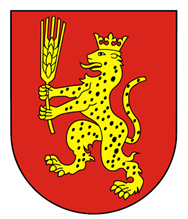 Program Ochrony Środowiska dla Gminy Zakrzew na lata 2023-2026 z perspektywą do roku 2030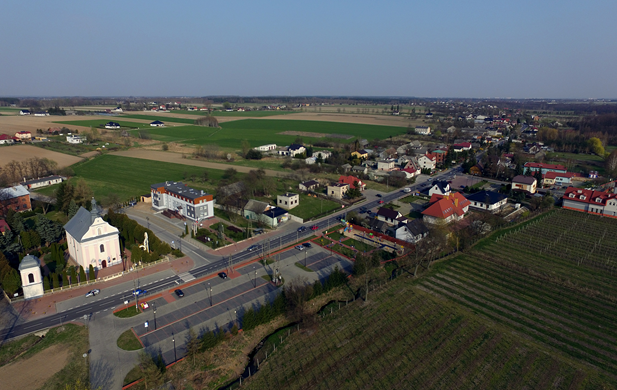 Zakrzew 2023Spis treściWykaz skrótów	41. Wstęp	62. Efekty realizacji dotychczasowego programu	83. Ocena stanu środowiska	93.1 Charakterystyka gminy	93.1.1 Położenie administracyjne i geograficzne	93.1.2 Infrastruktura techniczna	113.2 Analiza stanu środowiska przyrodniczego gminy	133.2.1 Ochrona klimatu i jakości powietrza	133.2.2 Zagrożenia hałasem	233.2.3 Pola elektromagnetyczne	283.2.4 Gospodarowanie wodami	303.2.5 Gospodarka wodno-ściekowa	423.2.6 Zasoby geologiczne	453.2.7 Gleby	493.2.8 Gospodarka odpadami i zapobieganie powstawaniu odpadów	513.2.9 Zasoby przyrodnicze	563.2.10 Zagrożenia poważnymi awariami	603.3 Zagadnienia horyzontalne	613.3.1 Adaptacja do zmian klimatu	613.3.2 Działania edukacyjne w zakresie ochrony środowiska	633.3.3 Nadzwyczajne zagrożenia środowiskowe	643.3.4 Monitoring środowiska	654. Cele programu ochrony środowiska, zadania i ich finansowanie	664.1 Kierunki interwencji, cele oraz zadania wynikające z oceny stanu środowiska	664.2 Instrumenty realizacji programu	755. System realizacji programu ochrony środowiska	765.1 Zarządzanie ochroną środowiska w gminie	765.2 Monitoring programu ochrony środowiska	766. Spójność z dokumentami strategicznymi i programowymi	807. Streszczenie w języku niespecjalistycznym	99Spis tabel, rysunków i wykresów	103Wykaz skrótówAs – Arsen BZT5 – Biochemiczne zapotrzebowanie tlenuCBDG – Centralna Baza Danych GeologicznychCd – KadmC6H6 – BenzenChZT – Chemiczne zapotrzebowanie tlenuCO – Tlenek węglaCO2 – Dwutlenek węgladam3 – Dekametry sześciennedB – decybelDz. U. – Dziennik UstawGIOŚ – Główny Inspektorat Ochrony ŚrodowiskaGUS – Główny Urząd StatystycznyGZWP – Główny Zbiornik Wód PodziemnychHz - HerzJCWP – Jednolite Części Wód PowierzchniowychJCWPd – Jednolite Części Wód PodziemnychJST – jednostka samorządu terytorialnego KPOŚK – Krajowy Program Oczyszczania Ścieków KomunalnychkW – kilowatkV – kilowoltMg – MegagramMJ – MegadżulM.P. – Monitor PolskiMW – MegawatNFOŚiGW – Narodowy Fundusz Ochrony Środowiska i Gospodarki WodnejNi – Nikielnn – niskie napięcieNO2 – Dwutlenek azotuNOx – Tlenki azotuO2 – TlenO3 – OzonOZE – Odnawialne źródła energiiPb – OłówPEM – Pole elektromagnetycznePIB – Państwowy Instytut BadawczyPIG – Państwowy Instytut GeologicznyPM – (z ang. Particulate Matter) pył zawieszonyPM10 – mieszanina zawieszonych w powietrzu cząsteczek, których średnica nie przekracza 10 mikrometrówPM2,5 – mieszanina zawieszonych w powietrzu cząsteczek, których średnica nie jest większa niż 2,5 mikrometraPMŚ – Państwowy Monitoring ŚrodowiskaPSH - Państwowa Służba HydrogeologicznaPSZOK – Punkt Selektywnej Zbiórki Odpadów KomunalnychRDOŚ – Regionalna Dyrekcja Ochrony ŚrodowiskaRDW – Ramowa Dyrektywa WodnaRZGW – Regionalny Zarząd Gospodarki WodnejSN – średnie napięcieSO2 – Dwutlenek siarkiSPA – Strategiczny Plan AdaptacjiSWOT – metoda analizy, której nazwa została utworzona z pierwszych liter wyrazów: 
S – strengths (silne strony, atuty), W – weaknesses (słabe strony), O – opportunities (szanse), T – threats (zagrożenia)u.p.o.ś. – Ustawa Prawo Ochrony ŚrodowiskaUE – Unia EuropejskaWE – Wspólnota EuropejskaWFOŚiGW – Wojewódzki Fundusz Ochrony Środowiska i Gospodarki WodnejWIOŚ – Wojewódzki Inspektorat Ochrony ŚrodowiskaWN – wysokie napięcie1. WstępZgodnie z art. 17 ust 1. ustawy z dnia 27 kwietnia 2001 Prawo ochrony środowiska (Dz.U. z 2022 r., poz. 2556 ze zm.), organ wykonawczy gminy w celu realizacji polityki ochrony środowiska zobligowany jest do sporządzenia gminnego programu ochrony środowiska.Projekt gminnego programu ochrony środowiska opiniowany jest przez właściwy zarząd powiatu, a następnie uchwalany przez radę gminy. Z realizacji programu organ wykonawczy gminy sporządza co dwa lata raport, który przedstawia najpierw radzie gminy, a następnie przekazuje do organu wykonawczego powiatu. Należy również podkreślić, że zgodnie z art. 17 ust. 4 ww. ustawy, organ wykonawczy gminy zapewnia możliwość udziału społeczeństwa, na zasadach i w trybie określonym w ustawie z dnia 3 października 2008 r. o udostępnianiu informacji o środowisku i jego ochronie, udziale społeczeństwa w ochronie środowiska oraz o ocenach oddziaływania na środowisko (Dz.U. z 2022 poz. 1029 ze zm.) w postępowaniu, którego przedmiotem jest sporządzenie programu ochrony środowiska.Niniejszy program ochrony środowiska (dalej Program lub POŚ) został sporządzony z uwzględnieniem „Wytycznych do opracowania wojewódzkich, powiatowych i gminnych programów ochrony środowiska” z dnia 2 września 2015 r. Ministerstwa Środowiska. Zawiera cele i działania, a także środki i mechanizmy niezbędne do osiągnięcia wyznaczonych celów oraz monitoring realizacji programu. Określony harmonogram działań jest niezbędny do poprawy jakości życia mieszkańców i stanu środowiska na terenie powiatu oraz przyczynia się do zapewnienia zrównoważonego rozwoju.W Programie uwzględniono wymagania następujących przepisów prawnych, w tym dotyczących ochrony środowiska:ustawa z dnia 8 marca 1990 r. o samorządzie gminnym (Dz.U. z 2023 r. poz. 40 ze zm.),ustawa z dnia 27 kwietnia 2001 r. Prawo ochrony środowiska (Dz.U. z 2022 r., poz. 2556 ze zm.),ustawa z dnia 3 października 2008 r. o udostępnianiu informacji o środowisku i jego ochronie, udziale społeczeństwa w ochronie środowiska oraz o ocenach oddziaływania na środowisko (Dz.U. 2022 poz. 1029 ze zm.),ustawa z dnia 16 kwietnia 2004 r. o ochronie przyrody (Dz.U. z 2022 poz. 916 ze zm.),ustawa z dnia 13 września 1996 r. o utrzymaniu czystości i porządku w gminach (Dz.U. 2022 poz. 2519 ze zm.),ustawa z dnia 14 grudnia 2012 r. o odpadach (Dz.U. 2022 poz. 699 ze zm.),ustawa z dnia 13 czerwca 2013 r. o gospodarce opakowaniami i odpadach opakowaniowych (Dz.U. z 2023 r. poz. 160),ustawa z dnia 11 maja 2001 r. o obowiązkach przedsiębiorców w zakresie gospodarowania niektórymi odpadami oraz o opłacie produktowej (Dz.U. 2020 poz. 1903),ustawa z dnia 19 czerwca 1997 r. o zakazie stosowania wyrobów zawierających azbest (Dz.U. 2020 poz. 1680),ustawa z dnia 20 lipca 2017 r. prawo wodne (Dz.U. 2022 poz. 2625 ze zm.),ustawa z dnia 10 lipca 2007 r. o nawozach i nawożeniu (Dz.U. 2023 poz. 569),ustawa z dnia 3 lutego 1995 r. o ochronie gruntów rolnych i leśnych (Dz.U. z 2022 r. poz. 2409),ustawa z dnia 27 marca 2003 r. o planowaniu i zagospodarowaniu przestrzennym (Dz.U. 2022 poz. 503 ze zm.),ustawa z dnia 28 września 1991 r. o lasach (Dz.U. 2022 poz. 672 ze zm.),ustawa z dnia 7 czerwca 2001 r. o zbiorowym zaopatrzeniu w wodę i zbiorowym odprowadzaniu ścieków (Dz.U. 2023 poz. 537),ustawa z dnia 9 czerwca 2011 r. prawo geologiczne i górnicze (Dz.U. z 2023 r. poz. 633).W trakcie prac nad Programem:konsultowano się z pracownikami Urzędu Gminy Zakrzew w zakresie pozyskania informacji niezbędnych do opracowania Programu,dokonano oceny relacji pomiędzy zapisami środowiskowych dokumentów strategicznych szczebla centralnego, wojewódzkiego i powiatowego, w celu ustalenia uwarunkowań zewnętrznych dla opracowywanego Programu,dokonano analizy aktualnych dokumentów strategicznych Gminy w celu zachowania spójności priorytetów oraz zapewnienia skoordynowanej realizacji działań w nich ujętych;określono potrzeby w zakresie ochrony środowiska na terenie gminy i na ich podstawie sprecyzowano cele i niezbędne działania ekologiczne pozostające w zgodności z celami ujętymi w krajowych, wojewódzkich i powiatowych dokumentach strategicznych oraz innymi obowiązującymi dokumentami strategicznymi Gminy,opracowano harmonogram rzeczowo-finansowy realizacji poszczególnych działań ekologicznych, mając na uwadze pilność zaspokojenia potrzeb w zakresie ochrony środowiska, możliwości finansowe Gminy oraz dostępne źródła finansowania,określono sposób wdrażania i zasady monitorowania realizacji Programu.W niniejszym Programie Ochrony Środowiska  uwzględniono następujące, zasadnicze części:charakterystykę gminy, uwzględniającą położenie oraz stan infrastruktury i środowiska,uwarunkowania zewnętrzne i wewnętrzne realizacji Programu Ochrony Środowiska na szczeblu krajowym, wojewódzkim, powiatowym oraz gminnymanalizę jakości środowiska na terenie gminy wraz z planowanymi działaniami ekologicznymi,obszary interwencji, kierunki interwencji, cele oraz zadania wraz z harmonogramem ich realizacji,propozycje systemu wdrażania i monitorowania Programu.2. Efekty realizacji dotychczasowego programuDotychczas obowiązującym dla Gminy Zakrzew był „Program Ochrony Środowiska dla Gminy Zakrzew na lata 2017-2021 z perspektywą do 2024 roku”, który został przyjęty uchwałą nr XXXVIII/219/2017 Rady Gminy w Zakrzewie z dnia 10 kwietnia 2017 r. Działania zrealizowane przez gminę w latach 2018-2022 przedstawiono w tabeli poniżej.Tabela 1. Działania zrealizowane przez Gminę Zakrzew w latach 2018-2022Źródło: Urząd Gminy Zakrzew3. Ocena stanu środowiska 3.1 Charakterystyka gminy 3.1.1 Położenie administracyjne i geograficzneGmina Zakrzew jest gminą wiejską położoną w powiecie radomskim, w województwie mazowieckim, która liczy 13 692 mieszkańców. Według danych GUS powierzchnia gminy wynosi 96 km2, a jej obszar dzieli się na 22 sołectwa: Bielicha, Cerekiew, Dąbrówka Nagórna, Dąbrówka Podłężna, Golędzin, Gulin, Gulinek, Janiszew, Jaszowice, Legęzów, Marianowice, Milejowice, Mleczków, Natalin, Nieczatów, Kolonia Piaski, Taczów, Wacyn, Zakrzew, Zakrzew Kolonia, Zakrzewska Wola oraz Zatopolice.Położenie gminy na tle województwa mazowieckiego i powiatu radomskiego zaprezentowano na poniższym rysunku.Rysunek 1. Położenie gminy Zakrzew na tle województwa mazowieckiego i powiatu radomskiego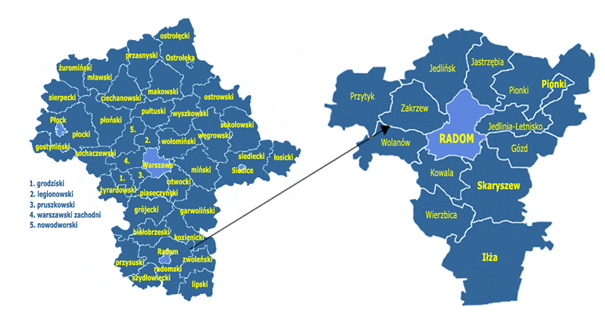  Źródło: http://gminy.plGmina Zakrzew graniczy:z miastem Radom,z gminą Wolanów (gmina wiejska, powiat radomski),z gminą Przytyk (gmina wiejska, powiat radomski),z gminą Jedlińsk (gmina wiejska, powiat radomski),z gminą Stara Błotnica (gmina wiejska, powiat białobrzeski).Według podziału fizyczno-geograficznego Polski terytorium gminy Zakrzew położone jest na obszarze dwóch mezoregionów: Równina Radomska i Równina Kozienicka. Położenie gminy na tle mezoregionów przedstawiono w tabeli oraz na rysunku poniżej.Tabela 2. Położenie Gminy Zakrzew według regionalizacji fizyczno-geograficznej PolskiŹródło: Opracowanie własne na podstawie portalu Geologia; https://geologia.pgi.gov.pl/Rysunek 2. Położenie fizyczno-geograficzne gminy Zakrzew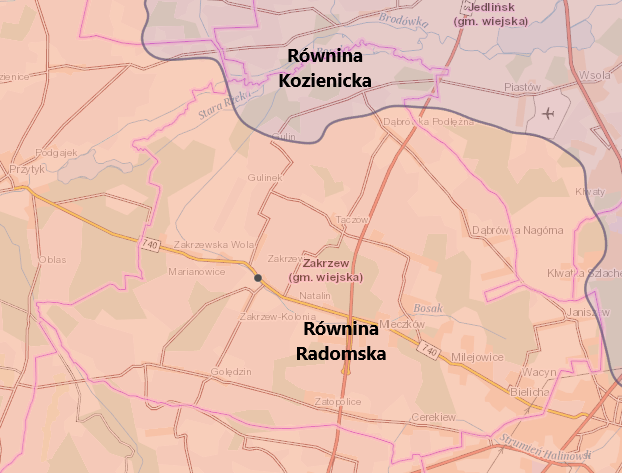 Źródło: Opracowanie własne na podstawie portalu Geologia; https://geologia.pgi.gov.pl/Zagospodarowanie przestrzenneGmina Zakrzew jest gminą rolniczą, dlatego zdecydowana większość gruntów to grunty wykorzystywane do produkcji rolnej, obejmującej przede wszystkim uprawę zbóż. Ponad 70% gospodarstw to jednak gospodarstwa małe, o powierzchni nieprzekraczającej 1 ha, 
co powoduje konieczność poszukiwania przez ich właścicieli zatrudnienia poza rolnictwem.3.1.2 Infrastruktura technicznaUkład drogowy na terenie gminy Zakrzew tworzą:droga ekspresowa S7 (relacja Gdańsk-Rabka-Zdrój) będąca odcinkiem trasy europejskiej E77,drogi wojewódzkie nr 733 (relacja Karszówka-Maliszowa) i nr 740 (relacja Radom-Potworów),drogi powiatowe oraz drogi gminne i wewnętrzne.Długość dróg gminnych wynosi 89,60 km. Schemat sieci drogowej na terenie gminy przedstawia poniższy rysunek.Rysunek 3. Schemat sieci drogowej na terenie gminy Zakrzew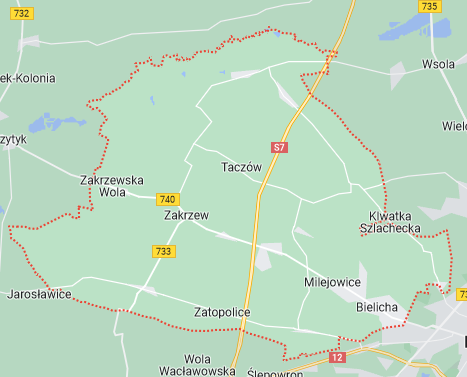 Źródło: Opracowanie własne na podstawie http://google.pl/maps/Infrastruktura zaopatrzenia w ciepłoNa terenie gminy Zakrzew brak jest centralnego systemu zaopatrzenia w ciepło. Gospodarka cieplna oparta jest głównie na indywidualnych kotłowniach. Budynki mieszkalne ogrzewane są głównie węglem, olejem, gazem i peletem.W obiektach użyteczności publicznej lokalne kotłownie posiadają:Urząd Gminy w Zakrzewie,Publiczne Szkoły Podstawowe w Zakrzewie, Woli Taczowskiej, Cerekwi, Mleczkowie,
Dąbrówce Podłężnej,Samodzielny Publiczny Zakład Opieki Zdrowotnej w Zakrzew-Kolonia.Wszystkie kotłownie o łącznej mocy 4,0 kW opalane są paliwem ekologicznym: olejem 
i gazem.Infrastruktura zaopatrzenia w energię elektrycznąNajważniejsze elementy systemu elektroenergetycznego na terenie gminy, to sieci wysokiego napięcia przecinające gminę Zakrzew w jej wschodniej części w kierunku wschód-zachód:linia 220 KV relacji Kozienice – Rożki – dwutorowa,linia 110 KV.Sieć wewnętrzna średniego napięcia 15 kV (napowietrzna) zasila szereg stacji 15/04 kV na terenie gminy Zakrzew, które za pośrednictwem sieci niskiego napięcia doprowadzają energię elektryczną do wszystkich odbiorców.Infrastruktura zaopatrzenia w gazNa terenie gminy Zakrzew funkcjonuje sieć gazowa - gazociąg średniego ciśnienia o średnicy 250 mm relacji Wielogóra – Cerekiew. Długość sieci gazowej w 2021 roku  wynosiła ok. 56 km. Liczba czynnych przyłączy do budynków mieszkalnych w analizowanych latach wzrosła o 112, tj. 10,93%. Szczegóły dotyczące sieci gazowej przedstawiono w poniższej tabeli.Tabela 3. Charakterystyka sieci gazowej na terenie gminy ZakrzewŹródło: Opracowanie własne na podstawie danych z GUS3.2 Analiza stanu środowiska przyrodniczego gminyZgodnie z „Wytycznymi do opracowania wojewódzkich, powiatowych i gminnych programów ochrony środowiska” z 2 września 2015 roku, sporządzonymi przez Ministerstwo Środowiska, Rozdział 4, str. 6: „Należy dokonać oceny stanu środowiska na terenie danej JST z uwzględnieniem dziesięciu obszarów przyszłej interwencji: (1) ochrona klimatu i jakości powietrza, (2) zagrożenia hałasem, (3) pola elektromagnetyczne, (4) gospodarowanie wodami, (5) gospodarka wodno-ściekowa, (6) zasoby geologiczne, (7) gleby, (8) gospodarka odpadami i zapobieganie powstawaniu odpadów, (9) zasoby przyrodnicze, (10) zagrożenia poważnymi awariami”. W związku z powyższym przeprowadzono analizę stanu środowiska naturalnego na obszarze gminy Zakrzew z uwzględnieniem dziesięciu obszarów interwencji określonych wyżej wymienionych wytycznych, które scharakteryzowano w kolejnych podrozdziałach. 3.2.1 Ochrona klimatu i jakości powietrzaKlimatGmina Zakrzew, zgodnie z regionalizacją rolniczo-klimatyczną według W. Okołowicza 
i D. Martyn znajduje się w obrębie dzielnicy mazowiecko-podlaskiej. Klimat tej dzielnicy charakteryzuje:roczna amplituda temperatury powietrza nawet >21,5°Cśrednia temperatura lipca – 17,5-18,0°C;średnia temperatura stycznia – -4,0°C do - 2,5°C;roczna suma opadów – od 500 do 600 mm. Rysunek 4. Dzielnice rolniczo-klimatyczne Polski według W. Okołowicza i D. Martyn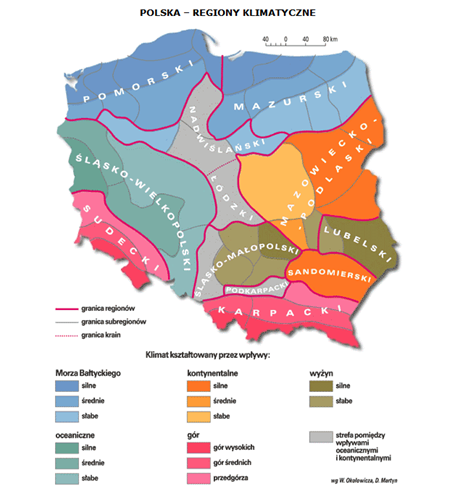 Źródło: http://www.wiking.edu.plStan powietrzaGłówne rodzaje zanieczyszczeń na terenie gminy Zakrzew to: emisja ze źródeł liniowych - emisję z ciągów komunikacji samochodowej oraz kolejowej, głównie w obrębie drogi ekspresowej S7, dróg wojewódzkich nr 733 oraz nr 740, dróg powiatowych i gminnych. Wielkość emisji ze źródeł komunikacyjnych zależna jest m.in. od natężenia ruchu pojazdów i stosowanego paliwa,emisja ze źródeł powierzchniowych - zanieczyszczenia emitowane z indywidualnych źródeł ciepła budynków (tzw. niska emisja), w których spalane są paliwa wysokoemisyjne. W wyniku spalania materiałów opałowych, oprócz ciepła, powstają również gazy spalinowe oraz popioły i żużle (w przypadku paliw stałych).Emisja punktowaPunktowe źródła mają istotny wpływ na wielkość i zasięg stężeń zanieczyszczeń w powietrzu atmosferycznym. Emisja punktowa pochodzi głównie z dużych zakładów przemysłowych emitujących pyły, dwutlenek siarki, tlenek azotu, tlenek węgla oraz metale ciężkie.Zgodnie z ustawą z dnia 17 lipca 2009 r. o systemie zarządzania emisjami gazów cieplarnianych i innych substancji (Dz. U. z 2022 r. poz. 673) podmioty gospodarcze zobowiązane są do sporządzania rocznych raportów o wielkościach emisji gazów cieplarnianych i innych substancji, wprowadzanych do powietrza. Ustawowy obowiązek raportowania danych o emisji gazów cieplarnianych do powietrza dotyczy wszystkich korzystających ze środowiska.Na stan czystości powietrza w Gminie Zakrzew mają wpływ zanieczyszczenia związane 
z energetyką zawodową i działalnością zakładów przemysłowych zlokalizowanych na jego terenie. Zanieczyszczenia te to przede wszystkim pyły, tlenki węgla, siarki i azotu, które 
w sprzyjających warunkach meteorologicznych przenoszone są poprzez atmosferę na znaczne odległości. Zanieczyszczenia pochodzące z procesów technologicznych to głównie pyły oraz często toksyczne gazy. Na terenie Gminy Zakrzew funkcjonują zakłady, które mogą być źródłem ponadnormatywnych stężeń zanieczyszczeń, stanowiących uciążliwość dla środowiska przyrodniczego. Są to: masarnia Zdziechów, garbarnia Gulin S.C., P.P.H.U. Głowacki i S-ka S.C. Zakład obróbki Termicznej i Mechanicznej G. Głowacki & W. Kołodziejczyk oraz Krawczyk Mleczków.Zgodnie z art. 89 ustawy z dnia 27 kwietnia 2001 r. - Prawo ochrony środowiska
(Dz. U. 2022, poz. 2556 ze zm.) Główny Inspektor Ochrony Środowiska dokonuje oceny
poziomów substancji w powietrzu w poszczególnych strefach za rok poprzedni, a następnie na jej podstawie dokonuje klasyfikacji stref, dla każdej substancji odrębnie, według kryterium
ochrony zdrowia ludzi i ochrony roślin. Roczne oceny jakości powietrza wykonywane są w odniesieniu do substancji, dla których
w rozporządzeniu Ministra Środowiska z dnia 24 sierpnia 2012 r. w sprawie poziomów niektórych substancji w powietrzu (t. j. Dz. U. z 2021 r., poz. 845), określono normatywne stężenia w postaci poziomów dopuszczalnych, docelowych i celu długoterminowego 
w powietrzu.Ocenie pod kątem ochrony zdrowia podlega 12 substancji: dwutlenek siarki (SO2),
dwutlenek azotu (NO2), tlenek węgla (CO), benzen (C6H6), ozon (O3), pył zawieszony PM10
(o średnicy do 10 μm), pył zawieszony PM2,5 (o średnicy do 2,5 μm), metale ciężkie: ołów (Pb), arsen (As), nikiel (Ni), kadm (Cd) oznaczane w pyle PM10 oraz benzo(a)piren oznaczany
w pyle PM10. Ze względu na ochronę roślin ocenie podlegają 3 substancje: dwutlenek siarki
(SO2), tlenki azotu (NOx) i ozon (O3).Gmina wiejska Zakrzew znajduje się w obrębie strefy mazowieckiej. Na terenie gminy
nie ma zlokalizowanej stacji monitoringu jakości powietrza. Roczna ocena jakości powietrza za rok 2022 przygotowana została przez Instytut Ochrony Środowiska – Państwowy Instytut Badawczy oraz metodę obiektywnego szacowania. Aktualne wartości stężeń średniorocznych na terenie gminy Zakrzew:1. NO2 (nr CAS 10102-44-0):Sa = 12 - 17 μg/m32. SO2 (nr CAS 7446-09-5):Sa = 2 - 4 μg/m33. Pył zawieszony PM10:Sa = 20 - 32 μg/m34. Pył zawieszony PM2,5:Sa = 12 - 23 μg/m35. Benzen (nr CAS 71-43-2):Sa = 0,5 - 1 μg/m36. Ołów (nr CAS 7439-92-1):Sa = 0,005 - 0,01 μg/m37. Benzo(a)piren (nr CAS 50-32-8):Sa = 0,5 - 3,8 ng/m3Tabela 4. Wynikowe klasy strefy mazowieckiej dla poszczególnych zanieczyszczeń uzyskane w ocenie rocznej za rok 2022 dokonanej z uwzględnieniem kryteriów ustanowionych w celu ochrony zdrowia ludziŹródło: Roczna ocena jakości powietrza w województwie mazowieckim za rok 2022Tabela 5. Wynikowe klasy strefy mazowieckiej dla poszczególnych zanieczyszczeń uzyskane w ocenie rocznej za rok 2022 dokonanej z uwzględnieniem kryteriów ustanowionych w celu ochrony roślinŹródło: Roczna ocena jakości powietrza w województwie mazowieckim za rok 2022W wyniku klasyfikacji, w zależności od analizy stężeń w danej strefie, można wydzielić następujące klasy stref:1. Dla substancji, dla których określone są poziomy dopuszczalne lub docelowe:klasa A – stężenia zanieczyszczeń na terenie strefy nie przekraczają poziomów dopuszczalnych i poziomów docelowych,klasa C – stężenia zanieczyszczeń na terenie strefy przekraczają poziomy dopuszczalne i poziomy docelowe.Poziom dopuszczalny – dopuszczalny poziom substancji w powietrzu ustalony na podstawie wiedzy naukowej, w celu unikania, zapobiegania lub ograniczania szkodliwego oddziaływania na zdrowie ludzkie lub środowisko, jako całość, który powinien być osiągnięty w określonym terminie i po tym terminie nie powinien być przekraczany.Poziom docelowy – docelowy poziom substancji w powietrzu ustalony w celu unikania, zapobiegania lub ograniczania szkodliwego oddziaływania na zdrowie ludzkie lub środowisko jako całość, który ma być osiągnięty tam, gdzie to możliwe w określonym czasie.2. Dla substancji, dla których określone są poziomy celu długoterminowego:klasa D1 – stężenia ozonu i współczynnik AOT40 nie przekraczają poziomu celu długoterminowego,klasa D2 – stężenia ozonu i współczynnik AOT40 przekraczają poziom celu długoterminowego.Poziom celu długoterminowego – poziom substancji w powietrzu, który należy osiągnąć w dłuższej perspektywie – z wyjątkiem przypadków, gdy nie jest to możliwe w drodze zastosowania proporcjonalnych środków – w celu zapewnienia skutecznej ochrony zdrowia ludzkiego i środowiska.3. Dla PM2,5, dla którego określono poziom dopuszczalny dla fazy II:klasa A1 – stężenia PM2,5 na terenie strefy nie przekraczają poziomu dopuszczalnego dla fazy II,klasa C1 – stężenia PM2,5 przekraczają poziom dopuszczalny dla fazy II.Poziom dopuszczalny faza II – poziom dopuszczalny określony dla fazy II jest to orientacyjna wartość dopuszczalna, która zostanie zweryfikowana przez Komisję Europejską w świetle dalszych informacji, w tym na temat skutków dla zdrowia i środowiska oraz wykonywalności technicznej. Od 1 stycznia 2020 r. poziom dopuszczalny dla fazy II do osiągnięcia to: 20 μg/m3.W ramach poprawy jakości powietrza poprzez ograniczenie niskiej emisji Gmina Zakrzew współuczestniczy w realizacji ogólnopolskiego programu rządowego „Czyste Powietrze”, pomagając przyszłym beneficjentom w przygotowaniu i złożeniu wniosków o dofinansowanie m.in. na wymianę źródeł ciepła i docieplenie budynku oraz wniosków o płatność. Na terenie gminy zlokalizowany jest również punkt konsultacyjno-informacyjny programu, który znajduje się w Urzędzie Gminy.Szczegóły dotyczące realizacji Programu Priorytetowego Czyste Powietrze na terenie gminy Zakrzew przedstawione zostały w poniższej tabeli.Tabela 6. Szczegóły dotyczące realizacji Programu Priorytetowego Czyste Powietrze na terenie gminy ZakrzewŹródło: Urząd Gminy ZakrzewUchwała antysmogowa województwa mazowieckiego określa instalacje, dla których wprowadza się ograniczenia lub zakazy. Uchwałę stosuje się do instalacji, w których następuje spalanie paliw w rozumieniu art. 3 pkt 3 ustawy z dnia 10 kwietnia 1997 r. Prawo energetyczne (Dz. U. z 2022 r. poz. 1385 ze zm.).Odnawialne źródła energii Energia wiatruGmina Zakrzew charakteryzuje się położeniem w strefie umiarkowanych wiatrów dla rozwoju energetyki wiatrowej. Poniższa mapa energii wiatru na wysokości 30 m nad poziomem gruntu wskazuje, iż energia wiatru na obszarze gminy wynosi ok. 1 250 kWh/m2/rok. Rysunek 5. Położenie gminy Zakrzew na mapie energii wiatru w kWh/m2 na wysokości 30 m nad poziomem gruntu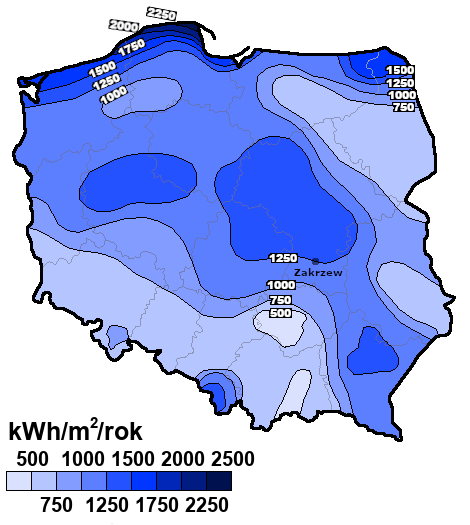 Źródło: Opracowanie własne na podstawie Halina Lorenc, Instytut Meteorologii i Gospodarki Wodnej, Opracowanie 2001, WarszawaObecnie na terenie gminy Zakrzew nie funkcjonuje żadna elektrownia wiatrowa.Energia słońcaPołożenie gminy jest bardzo korzystne pod kątem rozwoju instalacji wykorzystujących energię słoneczną. Usłonecznienie w ciągu roku (czyli liczba godzin z bezpośrednio widoczną tarczą słoneczną) wynosi na obszarze gminy około 1 850 godzin i należy do wysokich w warunkach polskich. Oznacza to, że gmina posiada potencjał do wykorzystania energii słonecznej na cele c.o. i c.w.u.Położenie gminy Zakrzew na mapie usłonecznienia na terenie Polski przedstawia poniższy rysunek.Rysunek 6. Położenie gminy Zakrzew na mapie usłonecznienia na terenie Polski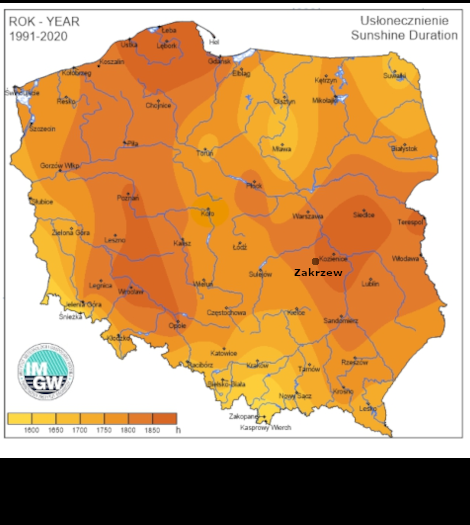 Źródło: Opracowanie własne na podstawie Instytut Meteorologii i Gospodarki Wodnej - Państwowy Instytut Badawczy, http://klimat.pogodynka.plEnergia słoneczna wykorzystywana jest przez mieszkańców gminy Zakrzew, poprzez instalacje paneli fotowoltaicznych i kolektorów słonecznych.Energia geotermalnaEnergia geotermalna jest to energia pochodząca ze źródła ziemi, gdzie znajdują się rozległe masy gorącego strumienia cieplnego. Temperatura na głębokości 2 000 m p.p.t. na terenie gminy Zakrzew wynosi ok. 45°C, co jest niskim wynikiem, dlatego na jej obszarze nie wykorzystuje się energii geotermalnej w postaci głębokiej geotermii.Na rysunku przedstawiono gęstość ziemskiego strumienia cieplnego dla obszaru Polski.Rysunek 7. Położenie gminy Zakrzew na mapie temperatury na głębokości 2 000 m p.p.t. 
w Polsce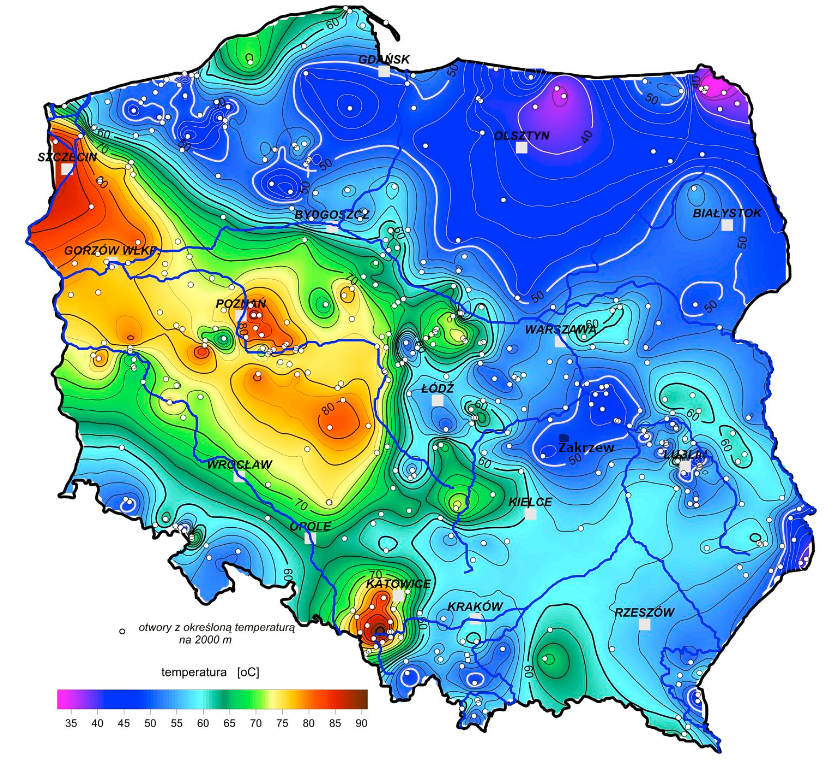 Źródło: Opracowanie własne na podstawie http://www.pgi.gov.pl/Gmina Zakrzew nie posiada źródła energii geotermalnej. Energię geotermalną wykorzystuje się na tym terenie w postaci płytkiej geotermii – pomp ciepła, które są wykorzystywane na potrzeby indywidualne mieszkańców.Energia wodyDo energii odnawialnej zalicza się również energię wodną. Działanie elektrowni wodnej polega na spiętrzaniu wody za pomocą różnego rodzaju zapór. Tak spiętrzona woda znajduje ujście w postaci rur i z dużą prędkością trafia do turbiny, powodując obrót jej łopat. Energia kinetyczna jest w ten sposób zamieniania w energię mechaniczną. Na terenie gminy Zakrzew nie funkcjonują elektrownie wodne. Energia otrzymywana z biogazuŹródłem biogazu najczęściej są pozostałości z produkcji rolnej lub z oczyszczalni ścieków. 
Na terenie gminy nie funkcjonują biogazownie rolnicze.Energia otrzymywana z biomasyBiomasa (np. w formie brykietu czy pelletu) może być wykorzystywana przez indywidualnych właścicieli nieruchomości na cele grzewcze. Staje się również możliwością dla tych, którzy posiadają grunty, gdzie ze względu na niską jakość gleb, nie opłaca się uprawiać roślin, ale można je wykorzystać pod uprawy roślin energetycznych, z których powstaje biomasa.Podsumowanie: analiza SWOTTabela 7. Analiza SWOT dla obszaru interwencji: Ochrona klimatu i jakości powietrzaŹródło: Opracowanie własne3.2.2 Zagrożenia hałasemPrzez hałas rozumie się dźwięki o częstotliwościach od 16 Hz do 16 000 Hz. Hałas jest zanieczyszczeniem środowiska przyrodniczego charakteryzującym się różnorodnością źródeł i powszechnością występowania. Głównym źródłem emisji hałasu w gminie Zakrzew jest szlak komunikacyjny – droga ekspresowa S7 oraz drogi wojewódzkie nr 733 i nr 740. Na terenie gminy nie ma zakładów przemysłowych, które mogłyby być źródłem potencjalnego zagrożenia hałasem przemysłowym.Ochroną akustyczną objęte są określone rodzaje terenów, wskazane w rozporządzeniu Ministra Środowiska z dnia 14 czerwca 2007 roku w sprawie dopuszczalnych poziomów hałasu w środowisku, wyróżnione ze względu na sposób zagospodarowania i pełnione funkcje (np. tereny zamieszkałe, rekreacyjne, szpitale). Ograniczenie emisji hałasu może nastąpić m.in. poprzez stosowanie środków technicznych, technologicznych lub organizacyjnych zmniejszających natężenie hałasu, ale również poprzez odpowiednie zapisy w miejscowych planach zagospodarowania przestrzennego dotyczące lokalizacji obiektów przemysłowych, zapewnienie odpowiednich odległości terenów przeznaczonych pod nową zabudowę lub stosowanie odpowiednich barier akustycznych. Istotnym działaniem w zakresie ograniczania natężania hałasu jest także monitoring. Na terenie gminy Zakrzew w 2021 roku przeprowadzono okresowe pomiary hałasu
drogowego. Pomiary dotyczyły drogi S7 od węzła Radom-Północ do węzła Wolanów.
W pomiarach zastosowano procedurę ciągłej rejestracji, z której wynika, że poziomy hałasu
utrzymane są poniżej dopuszczalnego. Dane pomiarowe wraz z dokładną lokalizacją
przedstawiono w tabeli poniżej.Tabela 8. Dane z pomiarów hałasu drogowego wykonanych w 2021 r. na terenie gminy ZakrzewŹródło: GIOŚNa podstawie Generalnego Pomiaru Ruchu 2020/2021 wykonanego przez Generalną Dyrekcję Dróg Krajowych i Autostrad można odczytać średni dobowy ruch roczny na drodze wojewódzkiej nr 740 przebiegającej przez gminę Zakrzew, pomiary nie były wykonywane na odcinku drogi wojewódzkiej nr 733 przebiegającej przez Gminę Zakrzew. W miejscowości Milejowice dokonano pomiaru odcinka RADOM /UL. TRAKTORZYSTÓW (GR. MIASTA)/ - ZAKRZEW, natomiast w miejscowości Oblas dokonano pomiaru odcinka ZAKRZEW – PRZYTYK /DW732/. Średni dobowy ruch roczny pojazdów silnikowych ogółem na odcinku RADOM /UL. TRAKTORZYSTÓW (GR. MIASTA)/ - ZAKRZEW wyniósł 6 298 poj./dobę, a na odcinku ZAKRZEW – PRZYTYK /DW732/ 7 292 poj./dobę. Jest to wynik wyższy od średniej wszystkich dróg wojewódzkich, który wyniósł 4 231 poj./dobę. Biorąc pod uwagę wyniki Generalnego Pomiaru Ruchu 2020/2021 wykonane przez Generalną Dyrekcję Dróg Krajowych i Autostrad można stwierdzić, iż natężenie ruchu na drodze wojewódzkiej nr 740 w gminie Zakrzew jest wysokie, dzięki czemu może występować zagrożenie hałasem komunikacyjnym.Oprócz ww. pomiarów wykonywane były pomiary hałasu komunikacyjnego w ramach map akustycznych dla dróg krajowych o ruchu pojazdów powyżej 3 000 000 pojazdów rocznie. Pomiary hałasu komunikacyjnego przeprowadzono dla powiatu radomskiego (w tym na terenie gminy Zakrzew dla drogi ekspresowej S7). Pomiary wykazały przekroczenia dla pory dnia i nocy, co ukazano w poniższej tabeli.Tabela 9. Przekroczenia dopuszczalnego poziomu hałasu dla pory dnia i nocy dla obszarów w pobliżu drogi ekspresowej S7Źródło: Strategiczna mapa hałasu dla dróg krajowych o ruchu powyżej 3 000 000 pojazdów rocznie w województwie mazowieckimZ przeprowadzonych badań wynika, że droga ekspresowa S7 jest źródłem hałasu na terenie gminy Zakrzew, z powodu przekroczeń dopuszczalnych poziomów hałasu.Podsumowanie: analiza SWOTTabela 10. Analiza SWOT dla obszaru interwencji: Zagrożenia hałasemŹródło: Opracowanie własne3.2.3 Pola elektromagnetycznePromieniowanie elektromagnetyczne występuje powszechnie w środowisku, przy czym ujemny wpływ na stan środowiska i zdrowie ludzi mają urządzenia, które emitują fale elektromagnetyczne o częstotliwości od 0 Hz do 300 GHz.Do źródeł promieniowania elektromagnetycznego, które występują na terenie gminy Zakrzew, należą m.in.:linia energetyczna,stacje bazowe telefonii komórkowej,urządzenia emitujące pola elektromagnetyczne wykorzystywane w przemyśle, medycynie, policji, straży pożarnej.Najważniejsze elementy systemu elektroenergetycznego, to sieci wysokiego napięcia przecinające gminę Zakrzew w jej wschodniej części w kierunku wschód-zachód:linia 220 kV relacji Kozienice – Rożki – dwutorowa,linia 110 kV.Sieć wewnętrzna średniego napięcia 15 kV (napowietrzna) zasila szereg stacji 15/04 kV na terenie Gminy Zakrzew, które za pośrednictwem sieci niskiego napięcia doprowadzają energię elektryczną do wszystkich odbiorców.Na terenie gminy Zakrzew nie prowadzono pomiarów pól elektromagnetycznych
w środowisku w ramach Państwowego Monitoringu Środowiska.W lipcu 2021 roku uruchomiony został ogólnodostępny, bezpłatny system SI2PEM, dzięki któremu możliwe jest sprawdzenie poziomu pola elektromagnetycznego w dowolnie wybranych miejscu na terenie całego kraju. System ten, oparty jest na danych z dziesiątek tysięcy pomiarów pól elektromagnetycznych wspartych zaawansowanymi modelami matematycznymi. Na terenie gminy Zakrzew znajdują się stacje bazowe telefonii komórkowych, co może być przyczyną wytwarzania pól elektromagnetycznych. Aktualna norma PEM dla częstotliwości powyżej 2 GHz wynosi 61 V/m. Jednak wyniki pomiarów wykazują, że natężenie pola elektromagnetycznego w środowisku na terenie gminy utrzymuje się na niskim poziomie, nie przekraczając wartości 7 V/m. Podsumowanie analiza SWOTTabela 11. Analiza SWOT dla obszaru interwencji: Pola elektromagnetyczneŹródło: Opracowanie własne3.2.4 Gospodarowanie wodamiJednolite części wód powierzchniowych i podziemnychGmina Zakrzew pod względem hydrograficznym należy do regionu wodnego Środkowej Wisły. Jednolite części wód powierzchniowych, których zlewnie znajdują się na obszarze gminy Zakrzew według Planu gospodarowania wodami na obszarze dorzeczna Wisły z roku 2016 (I APGW):RW200017252529 – Dobrzyca,RW200017252549 – Ślepotka,RW200017252552 – Stara Rzeka,RW200017252569 – Bosak,RW200017252592 – Dopływ spod Kamińska,RW20001725269 – Mleczna bez Pacynki,RW200019252599 – Radomka od Szabasówki do Mlecznej.Według Planu gospodarowania wodami na obszarze dorzecza Wisły z roku 2022 (II APGW) na obszarze gminy Zakrzew znajdują się następujące JCWP:RW2000102525929 – Radomka Młyńska,RW20001025269 – Mleczna,RW200011252599 – Radomka od zb. Domaniów do Mlecznej,RW200010252549 – Ślepotka,RW200010252529 – Dobrzyca,RW200010252569 – Bosak.Monitoring oraz działania planowane i realizowane są zgodnie z sześcioletnim cyklem gospodarowania wodami, wynikającym z przepisów prawa krajowego, transponujących wymagania Ramowej Dyrektywy Wodnej.Ocena stanu wód powierzchniowych wykonywana jest w odniesieniu do jednolitych części wód na podstawie wyników PMŚ. Stan jednolitych części wód powierzchniowych ocenia się przez porównanie wyników klasyfikacji stanu ekologicznego/potencjału ekologicznego i stanu chemicznego. Klasyfikację i ocenę JCWP wykonano w 2022 roku zgodnie z rozporządzeniem Ministra Infrastruktury z dnia 25 czerwca 2021 r. w sprawie klasyfikacji stanu ekologicznego, potencjału ekologicznego i stanu chemicznego oraz sposobu klasyfikacji stanu jednolitych części wód powierzchniowych, a także środowiskowych norm jakości dla substancji priorytetowych 
(Dz. U. 2021, poz. 1475).Spośród jednolitych część wód powierzchniowych jedna, tj Radomka od
Szabasówki do Mlecznej została określona jako silnie zmieniona część wód, pozostałe JCWP mają status naturalnych. Jednolite części wód powierzchniowych na terenie gminy Zakrzew
reprezentują dwa typy abiotyczne: 17 (potok nizinny piaszczysty) i 19 (rzeka nizinna piaszczysto-gliniasta). 
W ramach Państwowego Monitoringu Środowiska (PMŚ) wyżej wymienione JCWP, oprócz
JCWP Ślepotka, objęte były badaniami monitoringowymi w latach 2016-2021 w wyznaczonych
punktach pomiarowo - kontrolnych (ppk):Bosak, ppk o nazwie Bosak - Sosnowica, kod ppk PL01S0701_0417, współrzędne ppk
E: 21,040436 N: 51,494639,Dobrzyca, ppk o nazwie Dobrzyca - Oblas, kod ppk w PL01S0701_0449, współrzędne ppk
E: 20,901861N: 51,456194,Dopływ spod Kamińska, ppk o nazwie Dopływ spod Kamińska - Piastów, kod ppk
PL01S0701_0451, współrzędne ppk E: 21,119250 N: 51,499556,Mleczna bez Pacynki, ppk o nazwie Mleczna - Owadów, uj. do Radomki, kod ppk
PL01S0701_1083, współrzędne ppk E: 21,178330 N: 51,490280,Radomka od Szabasówki do Mlecznej, ppk o nazwie Radomka – Lisów, kod ppk
PL01S0701_1076, współrzędne ppk E: 21,178330 N: 51,511110,Stara Rzeka, ppk o nazwie Stara Rzeka – Młyn, kod ppk PL01S0701_0416, współrzędne ppk E: 21,000033 N: 51,485411.Ocena stanu wód powierzchniowych wykonywana jest w odniesieniu do jednolitych części
wód na podstawie wyników PMŚ. Stan jednolitych części wód powierzchniowych ocenia się przez porównanie wyników klasyfikacji stanu ekologicznego / potencjału ekologicznego i stanu
chemicznego.W 2022 roku badaniami objęte były trzy JCWP: Dobrzyca, Mleczna bez Pacynki (obecna
nawa Mleczna), Radomka od Szabasówki do Mlecznej (obecna nawa Radomka od zb. Domaniów do Mlecznej). Wyniki badań z roku 2022 aktualnie podlegają weryfikacji. Zgodnie 
z §14 i §15 ww. rozporządzenia klasyfikacji elementów fizykochemicznych, biologicznych 
i hydromorfologicznych oraz klasyfikacji wskaźników stanu chemicznego JCWP dokonuje się do dnia 30 czerwca roku bezpośrednio następującego po roku wykonania badań, natomiast klasyfikacji stanu ekologicznego, potencjału ekologicznego i stanu chemicznego JCWP oraz oceny stanu jednolitych części wód powierzchniowych dokonuje się do dnia 30 września roku, w którym przypadają klasyfikacja i ocena, na podstawie najbardziej aktualnych wyników badań z ostatnich 6 lat. Na podstawie uzyskanych wyników badań określono:dobry stan ekologiczny w przypadku JCWP Dopływ spod Kamińska,umiarkowany stan ekologiczny w przypadku JCWP: Bosak, Dobrzyca i Stara Rzeka,słaby potencjał ekologiczny w przypadku JCWP Radomka od Szabasówki do Mlecznej,zły stan ekologiczny w przypadku JCWP Mleczna bez Pacynki,stan chemiczny poniżej dobrego w przypadku JCWP: Mleczna bez Pacynki i Radomka od Szabasówki do Mlecznej. Stan jednolitych części wód powierzchniowych: Bosak, Mleczna bez Pacynki, Radomka
od Szabasówki do Mlecznej, Dobrzyca i Stara Rzeka na terenie gminy Zakrzew został określony jako zły. W przypadku JCWP Dopływ spod Kamińska nie było możliwości wykonania oceny. Tabela 12. Wyniki oceny badanych w ostatnich latach jednolitych części wód powierzchniowych, których zlewnie położone są na terenie gminy ZakrzewŹródło: GIOŚ, Monitoring wód powierzchniowychWedług podziału Polski na 174 JCWPd, granice administracyjne gminy Zakrzew położone są na obszarach: JCWPd nr 87 (PLGW200087) oraz na niewielkim fragmencie gminy JCWPd nr 74 (PLGW200074). Lokalizacja JCWPd na tle granic gminy Zakrzew przedstawiono na rysunku poniżej.Rysunek 8. JCWPd na obszarze gminy Zakrzew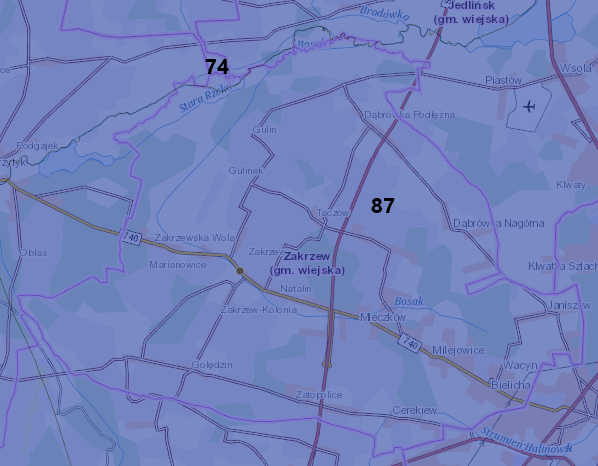 Źródło: Opracowanie własne na podstawie portalu Geologia, https://geologia.pgi.gov.pl/Na terenie gminy Zakrzew nie są zlokalizowane żadne punkty pomiarowe krajowej sieci
monitoringu jakości wód podziemnych. Natomiast gmina Zakrzew jest położona na obszarze jednolitej części wód podziemnych (JCWPd) nr 87, której stan chemiczny, jak i ilościowy oceniony na podstawie badań przeprowadzonych w ramach monitoringu diagnostycznego 
w 2019 roku (w punktach pomiarowych zlokalizowanych poza gminą Zakrzew) jest dobry.
W roku 2022 zostały przeprowadzone ponowne badania jakości wód podziemnych
w ramach monitoringu diagnostycznego obejmującego wszystkie jednolite części wód podziemnych wydzielone na terenie kraju, w tym JCWPd nr 87. Wyniki tych badań posłużą do
opracowania w IV kwartale 2023 roku kompleksowej oceny stanu wszystkich JCWPd.Główny Zbiornik Wód PodziemnychW granicach administracyjnych gminy Zakrzew występuje udokumentowany Główny Zbiornik Wód Podziemnych (GZWP) – GZWP 405 (Niecka Radomska), co przedstawiono na rysunku poniżej.Rysunek 9. GZWP w granicach administracyjnych gminy Zakrzew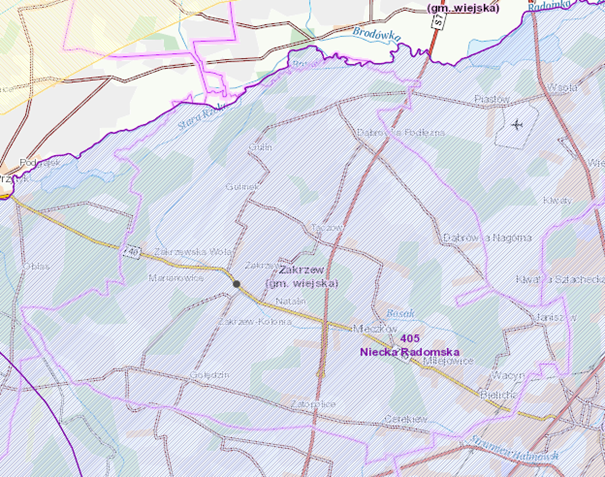  Źródło: Opracowanie własne na podstawie portalu Geologia, https://geologia.pgi.gov.pl/Powierzchnia całego zbiornika wynosi 2 925 km2. Położony on jest na obszarze województw: mazowieckiego oraz świętokrzyskiego. Należy do RZGW w Warszawie oraz RZGW 
w Krakowie. Jest to zbiornik szczelinowy i porowo-szczelinowy. Na przeważającym obszarze występuje w nim II klasa jakości wody, lokalnie I i III. Ze względu na znaczną powierzchnię obszaru ochronnego nie wydaje się możliwe wprowadzenie rygorystycznego zakazu lokalizowania przedsięwzięć oraz inwestycji mogących potencjalnie znacząco oddziaływać na środowisko. Priorytetem długofalowego programu ochrony zbiornika powinno być opracowanie i wdrażanie harmonogramu budowy sieci kanalizacyjnych i oczyszczalni ścieków obsługujących obszary zwartej zabudowy.Zagrożenie i ryzyko powodzioweWystępowanie zagrożenia powodziowego na danym terenie oznacza duże prawdopodobieństwo wystąpienia tam zjawiska powodzi. Ryzyko powodzi natomiast oznacza kombinację prawdopodobieństwa wystąpienia powodzi i prawdopodobieństwa wystąpienia związanych z powodzią potencjalnych negatywnych konsekwencji dla życia i zdrowia ludzkiego, środowiska, dziedzictwa kulturowego i działalności gospodarczej.Według Map zagrożenia powodziowego i map ryzyka powodziowego, dostępnych na stronie geoportal.gov.pl, w granicach gminy Zakrzew występują obszary zagrożenia powodziowego 
i występuje ryzyko powodzi, które zlokalizowane są w północnej części gminy.Rysunek 10. Mapa zagrożenia i ryzyka powodziowego gminy Zakrzew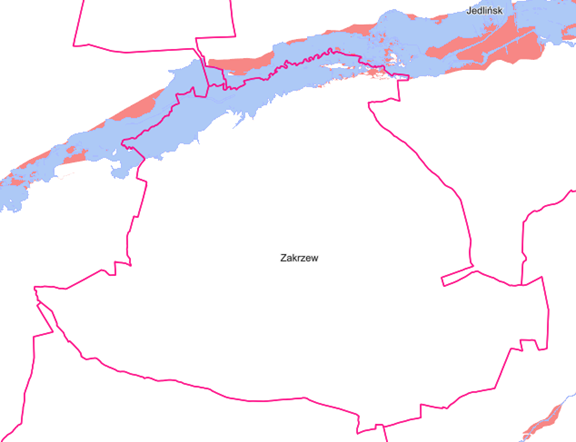 Legenda: - Obszary zagrożenia powodziowego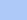  - Obszary ryzyka powodziowego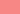 Źródło: Opracowanie własne na podstawie portalu Geoportal; http://mapy.geoportal.gov.pl/Sposobem uniknięcia szkód na obszarach narażonych na zalanie wodami powodziowymi jest m.in. wykluczenie ich spod zabudowy mieszkaniowej, ale również ochrona i zwiększenie powierzchni retencyjnej na terenach nadrzecznych w celu utrzymania odpowiedniej ilości zasobów wodnych w sposób naturalny.Zagrożenia mogące wpłynąć na jakość wód powierzchniowych i podziemnychZanieczyszczenie wód powierzchniowych i podziemnych powodowane jest głównie przez bezpośrednią lub pośrednią działalność człowieka, np. rolnictwo, działalność gospodarcza, poziom urbanizacji terenu. Do możliwych zagrożeń mogących wpłynąć na zasoby i jakość wód na terenie gminy należy zaliczyć m.in.: spływ powierzchniowy zanieczyszczeń, obciążonych głównie związkami biogennymi (azotem i fosforem) pochodzenia rolniczego. Zjawisko to jest potęgowane przez nadmierne stosowanie chemicznych środków ochrony roślin oraz ryzyko niewłaściwego wykonywania zabiegów agrotechnicznych. W przypadku nadmiernego, długotrwałego spływu składników biogennych do wód, dochodzi do ich przeżyźnienia. Proces ten, zwany eutrofizacją prowadzi do szeregu konsekwencji tj. zakwity (gwałtowny rozwój makrofitów i toksycznego fitoplanktonu – glony, sinice), zakwaszenie wód, pogłębienie strefy beztlenowej, spadek przezroczystości wody, wymieranie ichtiofauny, a także znaczne pogorszenie walorów użytkowych, przyrodniczych i rekreacyjnych wód. W efekcie, zbiornik wodny ulega postępującej degradacji, która może doprowadzić do jego całkowitego zaniku na skutek zarastania. Eutrofizacja stanowi poważne zagrożenie dla wszystkich wód powierzchniowych na terenie Polski ze względu na ryzyko nadużywania nawozów i środków ochrony roślin, które dostają się do wód na skutek spływu powierzchniowego. Istotnym źródłem presji na środowisko wodne jest niedostateczna sanitacja obszarów gminy. W takiej sytuacji, mieszkańcy obszarów nieskanalizowanych korzystają ze zbiorników bezodpływowych (szamb), opróżnianych przez wyspecjalizowane firmy. Korzystanie 
z nieszczelnego szamba grozi skażeniem bakteriologicznym gleby oraz wody wokół posesji, 
a zanieczyszczenia chemiczne są wchłaniane przez rośliny, w tym warzywa i zboża. Szkodliwe związki chemiczne rozprzestrzeniają się także na większe odległości, skażając wody podziemne.Susza Suszę na danym terenie opisać można według podziału na:suszę rolniczą na terenach rolnych i leśnych,suszę hydrologiczną,suszę hydrogeologiczną.Susza rolnicza to okres, w którym wilgotność gleby jest niedostateczna do zaspokojenia potrzeb roślin w profilu glebowym i prowadzenia normalnej gospodarki w rolnictwie. W gminie Zakrzew, która leży w granicach obszaru dorzecza Wisły, występuje głównie ekstremalne oraz silne zagrożenie suszą rolniczą, jedynie w południowo-zachodniej części gminy występuje umiarkowane zagrożenie. Szczegóły przedstawione zostały na poniższej mapie.Rysunek 11. Mapa zagrożenia suszą rolniczą na terenie gminy Zakrzew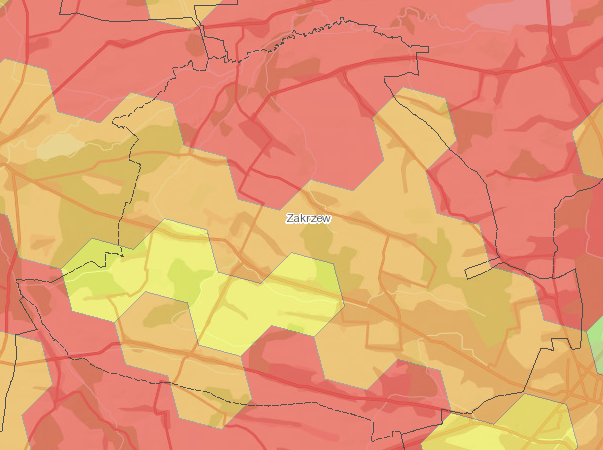 Legenda: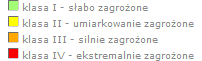  Źródło: Opracowanie własne na podstawie portalu Hydroportal; http://wody.isok.gov.pl/Susza hydrologiczna to okres obniżonych zasobów wód powierzchniowych w stosunku
do sytuacji przeciętnej w wieloleciu. Susza hydrologiczna jest z reguły kolejnym etapem pogłębiającej się suszy atmosferycznej i rolniczej, ale może również ujawnić się i przebiegać po zakończeniu okresu bezopadowego. W gminie Zakrzew występuje umiarkowane zagrożenie suszą hydrologiczną. Poniżej przedstawiono mapę, zagrożenia suszą hydrologiczną w gminie Zakrzew.Rysunek 12. Mapa zagrożenia suszą hydrologiczną na terenie gminy Zakrzew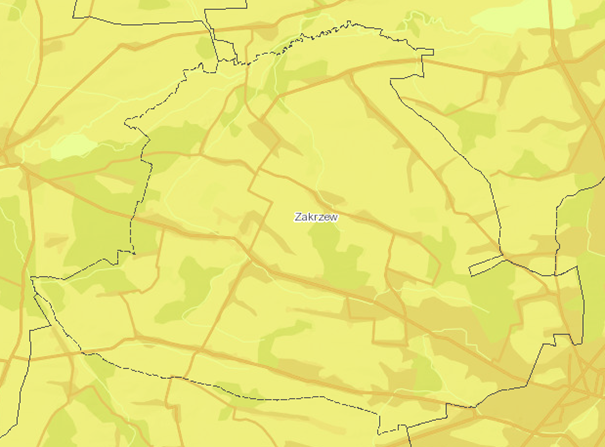  Legenda: Źródło: Opracowanie własne na podstawie portalu Hydroportal; http://wody.isok.gov.pl/Susza hydrogeologiczna, nazywana również niżówką hydrogeologiczną, przejawia się
obniżeniem zwierciadła wód podziemnych poniżej stanów niskich ostrzegawczych. Jak przedstawiono na mapie poniżej, gmina Zakrzew jest słabo zagrożona suszą hydrogeologiczną na całym obszarze.Rysunek 13. Mapa zagrożenia suszą hydrogeologiczną na terenie gminy Zakrzew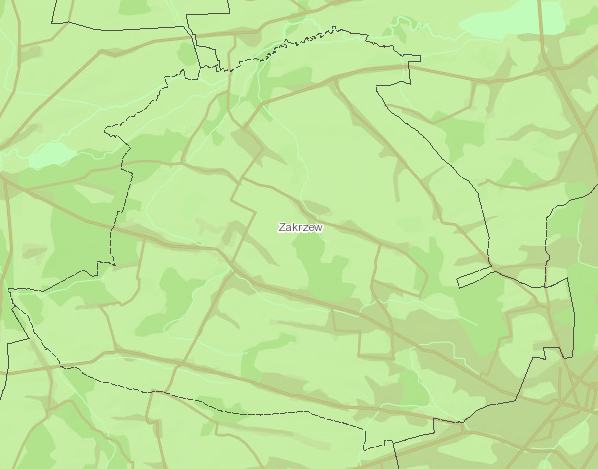 Legenda: Źródło: Opracowanie własne na podstawie portalu Hydroportal; http://wody.isok.gov.pl/Analizując zagrożenie suszą rolniczą, hydrologiczną i hydrogeologiczną gmina Zakrzew jest gminą częściowo umiarkowanie, a częściowo silnie zagrożona suszą. Przedstawiono to na poniższej mapie. Rysunek 14. Mapa łączonego zagrożenia suszą na terenie gminy Zakrzew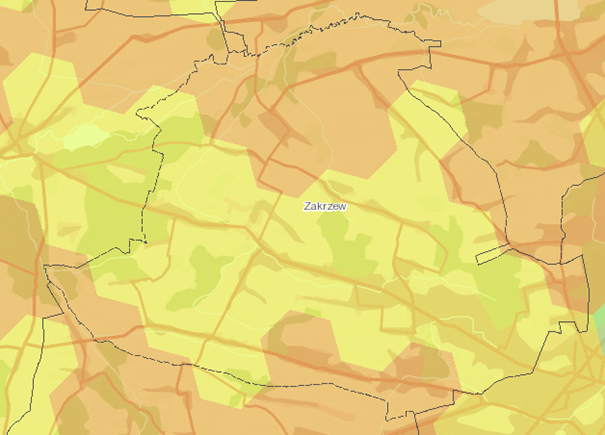  Legenda: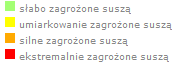 Źródło: Opracowanie własne na podstawie portalu Hydroportal; http://wody.isok.gov.pl/Podsumowanie analiza SWOTTabela 13. Analiza SWOT dla obszarów interwencji: Gospodarowanie wodamiŹródło: Opracowanie własne3.2.5 Gospodarka wodno-ściekowaObecność sieci wodociągowej i kanalizacyjnej na terenie jednostki samorządu terytorialnego podnosi jakość życia mieszkańców poprzez zapewnienie ciągłości dostaw wody spełniającej wszelkie normy sanitarne oraz efektywnego odbioru i oczyszczania ścieków. Wyposażenie obszaru w podstawową infrastrukturę techniczną zwiększa również atrakcyjność dla potencjalnych mieszkańców oraz inwestorów.Infrastruktura wodociągowaW 2021 roku długość sieci wodociągowej na terenie gminy Zakrzew wynosiła 181,7 km. 
W okresie analizowanych lat (2017-2021) udział budynków mieszkalnych podłączonych do sieci wodociągowej zmniejszył się, mogło to nastąpić w związku z rosnącą liczbą budynków mieszkalnych. Natomiast ilość wody doprowadzonej do gospodarstw domowych zwiększyła się o 22,80 dam3, czyli o 5,70%. W 2021 r. odnotowano 30 awarie sieci wodociągowej. Szczegółowe dane przedstawiono w tabeli poniżej.Tabela 14. Sieć wodociągowa na terenie gminy Zakrzew w latach 2017-2021Źródło: Opracowanie własne na podstawie danych GUS, https://bdl.stat.gov.pl/BDL/startW 2021 roku mieszkania wyposażone w instalacje stanowiły 86,3% ogółu, co oznacza, 
iż w gminie Zakrzew jest wysoki stopień zwodociągowania.Woda dostarczana jest do mieszkańców gminy Zakrzew z 2 Stacji Uzdatniania Wody znajdujących się  w miejscowościach: Zakrzew i Dąbrówka Nagórna.Zgodnie z danymi zawartymi w ocenie obszarowej jakości wody na terenie powiatu radomskiego z roku 2022, sporządzonej przez Państwowego Powiatowego Inspektora Sanitarnego w Radomiu, woda z wodociągów zbiorowego zaopatrzenia na terenie gminy Zakrzew jest przydatna do spożycia i bezpieczna dla zdrowia ludzi.Infrastruktura kanalizacyjnaZgodnie z danymi GUS w 2021 r. długość czynnej sieci kanalizacyjnej na terenie gminy Zakrzew wynosiła 104,8 km. W okresie analizowanych lat nastąpił wzrost liczby przyłączy prowadzących do budynków mieszkalnych i zbiorowego zamieszkania o 417 szt., tj. 38,16%. Szczegółowe dane przedstawiono w tabeli poniżej.Tabela 15. System kanalizacyjny na terenie gminy Zakrzew w latach 2017-2021Źródło: Opracowanie własne na podstawie danych GUS, https://bdl.stat.gov.pl/BDL/startW 2021 roku do infrastruktury kanalizacyjnej było podłączonych 36,4% budynków mieszkalnych, co pokazuje, iż w gminie Zakrzew jest niski stopień skanalizowania. Na terenie gminy Zakrzew funkcjonują 3 oczyszczalnie ścieków:Oczyszczalnia ścieków Szkoła Zakrzew:aktualne pozwolenie wodnoprawne - decyzja ROŚ.III-S-6223-W/46/2007 z dnia 24.12.2007 r.,oczyszczalnia biologiczna BIO – CLEAR,przepustowość Q max średnio dobowa = 26 m3/d,RLM – 181,metoda oczyszczania oparta na złożu biologicznym wspomaganym preparatem BIO 7,odbiera ścieki z: budynku szkoły,22 przyłączy kanalizacji z miejscowości Zakrzew Kresy, ilość ścieków oczyszczonych – 1 163 m3/rok,ścieki oczyszczone odprowadzane są przez rów melioracyjny do rzeki Bosak.Oczyszczalnia Ścieków przy Urzędzie Gminy Zakrzew:aktualne pozwolenie wodnoprawne - decyzja znak ROŚ.VI.6341.97.2014.MM z dnia 25.09.2014 r.,oczyszczalnia mechaniczno-biologiczna BIO,przepustowość Q max = 1,4 m3/d, RLM – 7,metoda oczyszczania oparta na złożu biologicznym wspomaganym preparatem, ilość ścieków oczyszczonych - 511 m3/rok (wg pozwolenia wodnoprawnego), odbiornik - rzeka Bosak. Przedszkole Samorządowe w Zakrzewie:aktualne pozwolenie wodnoprawne - decyzja znak ROŚ.VI.6341.8.2011.MM 
z dnia 18.03.2011 r.,przepustowość 4,8 m3/d,RLM – 43,metoda oczyszczania – osad czynny,odbiornik – rzeka Bosak.Gmina Zakrzew prowadzi ewidencję zbiorników bezodpływowych na nieczystości ciekłe 
i przydomowych oczyszczalni ścieków. Zgodnie z danymi z Urzędu Gminy Zakrzew obecnie na terenie gminy znajduje się 1 553 szt. zbiorników bezodpływowych oraz 681 szt. przydomowych oczyszczalni. Gmina Zakrzew należy do Aglomeracji ściekowej Radom. Zgodnie z uchwałą 
nr XLVIII/443/2020 Rady Miejskiej w Radomiu z dnia 17 grudnia 2020 r. w sprawie wyznaczenia obszaru i granic aglomeracji Radom obszar aglomeracji wyznacza się na terenie miejscowości: Janiszew, Bielicha, Wacyn, Milejowice, Cerekiew, Zdziechów oraz Mleczków.Podsumowanie analiza SWOTTabela 16. Analiza SWOT dla obszarów interwencji: Gospodarka wodno-ściekowaŹródło: Opracowanie własne3.2.6 Zasoby geologiczneRzeźba terenu gminy Zakrzew ukształtowana została przez zlodowacenia środkowopolskie, które docierając do podnóża Gór Świętokrzyskich, wyrównało i przykryło stare podłoże zbudowane z miękkich skał mezozoicznych (trias, jura, kreda). Wówczas powstały rozległe równiny oraz wysoczyzny pochodzenia morenowego. Równina ma charakter denudacyjny, 
a przecinające ją doliny Radomki, Dobrzycy, Bosaka są stosunkowo płytkie. Deniwelacja terenu waha się w granicach 193 m n.p.m – 134 m n.p.m. Spadki nie przekraczają 5%. Powierzchnię zlewni pokrywają osady czwartorzędowe w postaci glin i torfów. Rozwijające się na gliniastym lub piaszczystym podłożu gleby nie należą do zbyt bogatych. Występują gleby brunatnoziemne z dominacją gleb brunatnych wyługowanych w mniejszym stopniu płowych oraz gleb bielicoziemnych głównie rdzawych. Obszar gminy Zakrzew położony jest w zlewni II rzędu Radomki, który dzieli się na zlewnie III rzędu Bosaka, Dobrzycy i Mlecznej, będącymi prawobrzeżnymi dopływami Radomki wypływającej ze stoku Garbu Gielniowskiego w odległości 5 km od Przysuchy. Rzeka Radomka na długości 107 km wprowadza wody do Wisły w 431,9 km jej lewego brzegu. Na obszarze gminy osady trzeciorzędu reprezentowane są przez morską serię osadów eocenu o miąższości nie przekraczającej 20 m, piaszczysto-ilastą oligocenu o miąższości od kilku do 20 m oraz piaszczystą i ilastą z przerostami węgli brunatnych serię osadów miocenu, której grubość zmienia się od 10 do 30 m. Profil utworów trzeciorzędowych kończy 3 do 5 m warstwa iłów, mułków lub piasków kwarcowych i żwirów plioceńskich.Rysunek 15. Mapa utworów przypowierzchniowych na obszarze gminy Zakrzew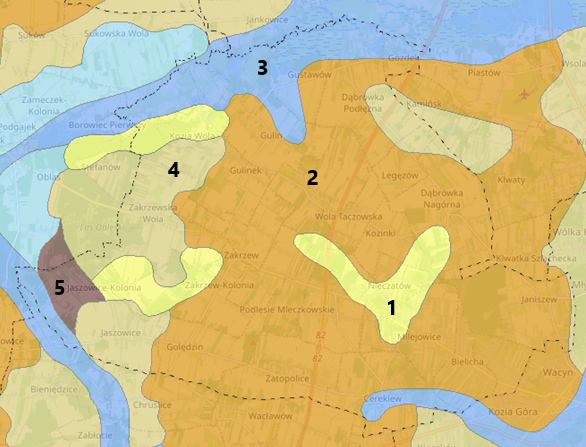 Legenda:1. Piaski eoliczne, lokalnie w wydmach.2. Gliny zwałowe, ich zwietrzeliny oraz piaski i żwiry lodowcowe.3. Piaski, żwiry, mady rzeczne oraz torfy i namuły.4. Piaski i żwiry sandrowe.5. Piaski, piaskowce, fosforyty, iłowce, margle, mułowce z syderytami, lokalnie wapienie oolitowe.Źródło: Opracowanie własne na podstawie danych BDL; http://bdl.lasy.gov.pl/mapyObszary górnicze i złoża kopalinW poniższych tabelach przedstawiono charakterystykę złóż kopalin i obszarów górniczych.Tabela 17. Charakterystyka złóż kopalin na terenie gminy ZakrzewŹródło: Serwis MIDAS, PIG-PIB, Centralna Baza Danych GeologicznychTabela 18. Aktualne przestrzenie górnicze na obszarze gminy ZakrzewŹródło: Serwis MIDAS, PIG-PIB, Centralna Baza Danych GeologicznychRysunek 16. Tereny, obszary górnicze oraz złoża kopalin na terenie gminy Zakrzew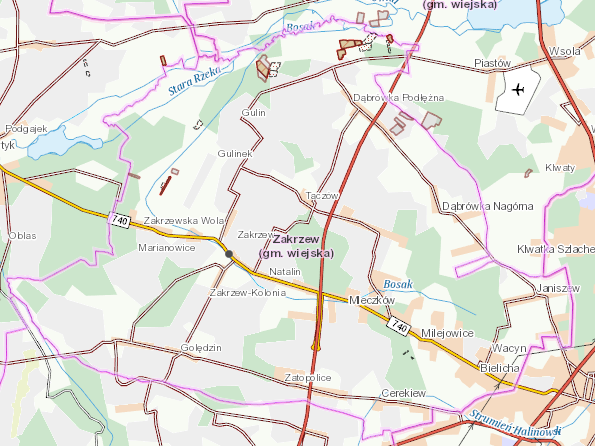 Legenda: - granice złóż kopalin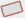  - obszary górnicze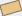  - tereny górnicze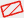 Źródło: Opracowanie własne na podstawie danych CBDG oraz PIG-PIB, http://geologia.pgi.gov.pl/OsuwiskaOsuwisko jest przemieszczeniem mas ziemnych, powierzchniowej zwietrzeliny i mas skalnych podłoża spowodowanym siłami przyrody lub działalnością człowieka. Zgodnie z mapą dostępną na stronie Państwowego Instytutu Geologicznego (System Osłony Przeciwosuwiskowej SOPO) oraz badaniami przeprowadzonymi na zlecenie powiatu radomskiego na terenie gminy Zakrzew nie stwierdzono osuwisk, a także nie wyznaczono terenów zagrożonych ruchami.Podsumowanie analiza SWOTTabela 19. Analiza SWOT dla obszaru interwencji: Zasoby geologiczneŹródło: Opracowanie własne3.2.7 GlebyNa terenie gminy przeważają gleby brunatnoziemne – brunatne (właściwe i wyługowane) oraz gleby płowe wytworzone z piasków słabogliniastych i gliniastych oraz żwirów. Część gleb powstała z glin zwałowych ciężkich oraz z glin, pyłów i iłów różnej genezy. Na terenie gminy Zakrzew występują też gleby bielicoziemne wytworzone z piasków słabogliniastych
i gliniastych. W dolinach rzecznych i obniżeniach wytworzyły się mady i gleby hydromorficzne.Na stan gleb na terenie gminy Zakrzew wpływają głównie czynniki pochodzenia antropogenicznego:intensywne rolnictwo – stosowanie wysoko wydajnych maszyn, technik uprawy 
i hodowli, nadmierne wykorzystywanie nawozów mineralnych i środków ochrony roślin - co może prowadzić do degradacji chemicznej gleb (przeciążenie nadmierną ilością substancji chemicznych, w tym metalami ciężkimi, co prowadzi do zakwaszenia, zasolenia, alkalizacji, zmian jakościowych i ilościowych w próchnicy) oraz  degradacji fizycznej gleb (utrata określonej masy gleby, zmiany struktury gleby, nadmierne zagęszczenie i niekorzystne zmiany stosunków wodnych, erozja spowodowana niewłaściwym użytkowaniem gruntów),działalność zakładów produkcyjno-usługowych – przyczyniająca się głównie do degradacji chemicznej gleb, na skutek emisji szkodliwych substancji do atmosfery, odprowadzania ścieków,komunikacja i transport samochodowy -  przyczyniający się do zanieczyszczenia gleb położonych w bezpośrednim sąsiedztwie intensywnie użytkowanych szlaków komunikacyjnych (degradacja chemiczna).Ponadto, negatywny wpływ na jakość gleb wywierają: składowanie odpadów 
w miejscach do tego nie przeznaczonych, wypalanie traw, palenie odpadów na powierzchni ziemi, odprowadzanie nieoczyszczonych ścieków do środowiska, nieszczelne szamba.Nasilające się stałe wpływy różnorodnych form działalności rolniczej, usługowej i urbanizacyjnej przyczyniają się do znacznych zmian w naturalnych warunkach glebowych. Zmiany te przejawiają się w postaci szeregu form degradacji pokrywy glebowej i prowadzą do wytworzenia gleb o zmienionym profilu i właściwościach fizykochemicznych. Procesy degradacji gleb związane są przede wszystkim z:rejonami intensywnej produkcji rolnej i hodowlanej,intensywnej melioracji gleb,rejonami budowy nowych osiedli mieszkaniowych,trasami komunikacyjnymi,terenami eksploatacji kopalin lub wyrobisk poeksploatacyjnych.Przekształcenia mechaniczne gleb powodowane są przez zabudowę terenu, utwardzanie i ubicie podłoża, zdjęcie pokrywy glebowej lub jej wymieszanie z elementami obcymi 
(np. gruzem budowlanym) oraz w wyniku formowania wykopów i wyrównań. Ważnym czynnikiem jest emisja zanieczyszczeń powietrza i opad zanieczyszczeń oraz procesy chemicznej degradacji gleb przez niewłaściwie prowadzoną gospodarkę ściekową 
i odpadową. W obszarach dolinnych źródłem zanieczyszczeń gleb są wylewy rzek, zwłaszcza tych, które prowadzą wody zanieczyszczone.Badania monitoringowe glebMonitoring chemizmu gleb gruntów ornych Polski w ramach Państwowego Monitoringu Środowiska prowadzi Instytut Uprawy Nawożenia i Gleboznawstwa w Puławach – Państwowy Instytut Badawczy na zlecenie Głównego Inspektoratu Ochrony Środowiska. Celem programu jest ocena stanu zanieczyszczenia i zmian właściwości gleb w wymiarze czasowym i przestrzennym. Obowiązek prowadzenia badań wynika z zapisów krajowych aktów prawnych m.in. ustawy Prawo ochrony środowiska (Dz.U. z 2022 poz. 2556 ze zm.).Na obszarze gminy Zakrzew nie jest zlokalizowany żaden stały punkt pomiarowo-kontrolny, zatem nie jest ona objęta monitoringiem chemizmu gleb ornych realizowanych w ramach obowiązującego Państwowego Monitoringu Środowiska.Na terenie gminy Zakrzew nie występują historyczne zanieczyszczenia powierzchni ziemi.Podsumowanie analiza SWOTTabela 20. Analiza SWOT dla obszaru interwencji: GlebyŹródło: Opracowanie własne3.2.8 Gospodarka odpadami i zapobieganie powstawaniu odpadówGospodarka odpadami jest jednym z ważniejszych zadań w kwestii ochrony środowiska. Niewłaściwe postępowanie z odpadami wywiera negatywny wpływ na otaczającą przyrodę, zdrowie ludzi oraz warunki bytowe. Z tego powodu istotne jest prowadzenie racjonalnej gospodarki odpadami oraz ograniczenie ich powstawania.Na obszarze gminy Zakrzew obowiązuje regulamin utrzymania czystości i porządku przyjęty uchwałą nr XLIV/385/2022 Rady Gminy w Zakrzewie z dnia 24 października 2022 r. Określa on szczegółowe zasady w zakresie utrzymania czystości i porządku na terenie analizowanej jednostki, głównie poprzez ustalenie, m.in.:Wymagań w zakresie utrzymania czystości i porządku na terenach nieruchomości;Sposobu prowadzenia selektywnej zbiórki odpadów komunalnych;Rodzaju i minimalnej pojemności urządzeń przeznaczonych do zbierania odpadów komunalnych na terenie nieruchomości oraz na drogach publicznych, warunków rozmieszczania tych urządzeń i ich utrzymania w odpowiednim stanie sanitarnym, porządkowym i technicznym;Częstotliwości i sposobu pozbywania się odpadów komunalnych i nieczystości ciekłych 
z terenu nieruchomości oraz z terenów przeznaczonych do użytku publicznego;Innych wymagań wynikających z wojewódzkiego planu gospodarki odpadami;Obowiązków osób utrzymujących zwierzęta domowe, mające na celu ochronę przed zagrożeniem lub uciążliwością dla ludzi oraz przed zanieczyszczeniem terenów przeznaczonych do wspólnego użytku;Wymagań utrzymywania zwierząt gospodarskich na terenach wyłączonych z produkcji rolniczej, w tym także zakazu ich utrzymywania na określonych obszarach lub 
w poszczególnych nieruchomościach;Obszarów podlegających obowiązkowej deratyzacji i terminów jej przeprowadzania.Gmina Zakrzew przejęła za odpłatnością obowiązek gospodarowania odpadami komunalnymi z nieruchomości zamieszkałych, natomiast nieruchomości niezamieszkałe (zakłady, domy letniskowe, gospodarstwa specjalistyczne itp.) zobowiązane są do zawarcia umowy na indywidualny odbiór odpadów komunalnych i innych z podmiotem legitymującym się wpisem do działalności regulowanej na terenie Gminy Zakrzew.Na obszarze gminy w miejscowości Zakrzew zlokalizowany jest punkt selektywnej zbiórki odpadów komunalnych (PSZOK). PSZOK przyjmuje następujące rodzaje odpadów:tworzywa sztuczne,papier i tektura,opakowania wielomateriałowe,odpady wielkogabarytowe,zużyty sprzęt elektryczny i elektroniczny,metale,zużyte opony – 4 rocznie od posiadanego pojazdu,odpady budowlane i remontowe pochodzące z remontów prowadzonych we własnym zakresie – 100 kg miesięcznie z gospodarstwa domowego,chemikalia,leki przeterminowane,szkło,papa i materiały izolacyjnelampy fluorescencyjne i inne odpady zawierające rtęćakumulatory.W 2021 r. ilość zebranych odpadów komunalnych w gminie Zakrzew wynosiła 3 330,31 Mg, natomiast w 2022 r. 3 158, 94 Mg, co ukazuje spadek zebranych odpadów komunalnych o 5,15%. W 2021 r. w Punkcie Selektywnej Zbiórki Odpadów Komunalnych zebrano 256,629 Mg odpadów, a w 2022 roku 535,967 Mg. Można zatem dostrzec wzrost segregacji odpadów na terenie gminy Zakrzew. Szczegółowe informacje dotyczące odpadów odebranych z obszaru gminy w latach 2021-2022 zostały przedstawione w tabelach poniżej.Tabela 21. Masa odpadów komunalnych odebranych z terenu gminy Zakrzew w latach 2021-2022Źródło: Analiza stanu gospodarki odpadami komunalnymi na terenie gminy Zakrzew za lata 2021-2022Tabela 22. Ilość odpadów odebranych w Punkcie Selektywnego Zbierania Odpadów Komunalnych w ZakrzewieŹródło: Analiza stanu gospodarki odpadami komunalnymi na terenie gminy Zakrzew za lata 2021-2022Do gospodarki odpadami zaliczyć należy również kwestie utylizacji azbestu i wyrobów zawierających azbest. Na terenie gminy Zakrzew obowiązuje „Program usuwania azbestu 
i wyrobów zawierających azbest z terenu gminy Zakrzew na lata 2011-2032”. Suma unieszkodliwionego azbestu dotychczas wynosi 919 415 kg, a ilość zinwentaryzowanego azbestu 10 626 461 kg.Na rysunku poniżej przedstawiono lokalizację wyrobów azbestowych rozmieszczonych na terenie gminy Zakrzew wraz z pilnością ich usunięcia. Rysunek 17. Lokalizacja wyrobów azbestowych na terenie gminy Zakrzew wraz z pilnością ich usunięcia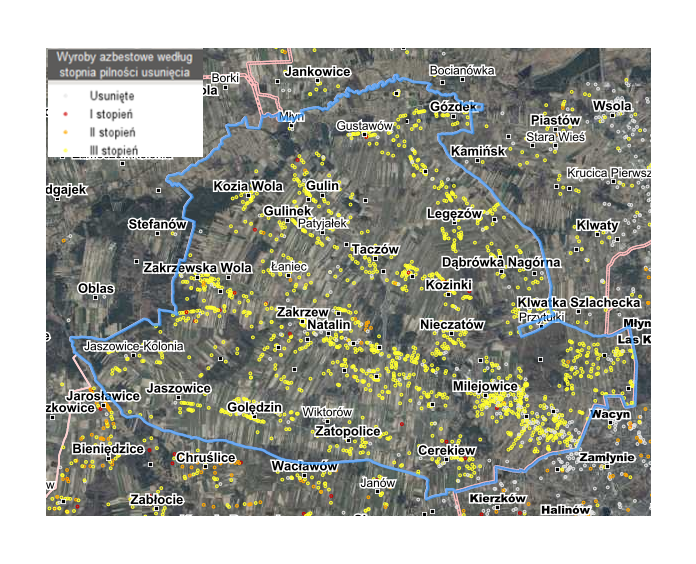 Źródło: Baza Azbestowa, https://esip.bazaazbestowa.gov.pl/Podsumowanie analiza SWOTTabela 23. Analiza SWOT dla obszarów interwencji: Gospodarka odpadami i zapobieganie powstawaniu odpadówŹródło: Opracowanie własne3.2.9 Zasoby przyrodniczeNa zasoby przyrodnicze składają się elementy przyrody ożywionej (rośliny, zwierzęta, ekosystemy) i nieożywionej (np. minerały, gleba, skały, woda, atmosfera). Gleby, zasoby geologiczne, jak również woda i powietrze zostały scharakteryzowane we wcześniejszych rozdziałach. Poniżej opisano elementy przyrody ożywionej w ramach kompleksów leśnych oraz form ochrony przyrody znajdujących się w graniach administracyjnych Gminy Zakrzew.Tereny leśne gminy Zakrzew zarządzane są przez Nadleśnictwo Radom. Dominujące siedliska leśne to las mieszany świeży i bór mieszany świeży. Największy udział gatunków drzew w drzewostanach ma sosna, następnie znacznie mniejszy udział ma dąb.Powierzchnia lasów i gruntów leśnych na terenie gminy Zakrzew zgodnie z danymi GUS 
na koniec 2021 r. wynosiła 1 026,54 ha. Lesistość na terenie gminy wynosi 10,50%. Szczegółowe dane na temat lasów i gruntów leśnych w granicach administracyjnych gminy Zakrzew zostały przedstawione w tabeli poniżej.Tabela 24. Lasy i grunty leśne na terenie gminy ZakrzewŹródło: Opracowanie własne na podstawie danych GUS, https://bdl.stat.gov.pl/BDL/startNa rysunku poniżej zaprezentowano mapę obszarów leśnych w gminie Zakrzew.Rysunek 18. Mapa obszarów leśnych w gminie Zakrzew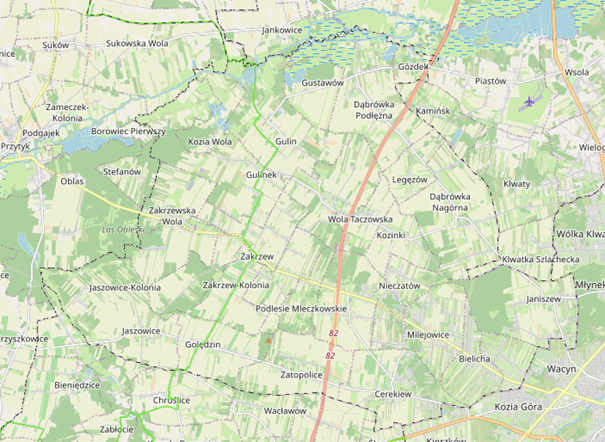 Źródło: Opracowanie własne na podstawie https://www.bdl.lasy.gov.plNa terenie gminy Zakrzew występuje zróżnicowanie gatunków zwierząt z fauną charakterystyczną dla występujących tu zespołów leśnych, zbiorowisk wodnych i przywodnych oraz gatunków charakterystycznych dla gospodarstw rolnych. Tereny leśne stanowią doskonałą bazę żerową dla wielu gatunków rodzimej fauny, dlatego na tym terenie można spotkać przedstawicieli zwierzyny grubej oraz drobnej. Zwierzyna gruba bytująca na terenie Nadleśnictwa Radom to: łosie, jelenie, sarny i dziki. Na terenie Nadleśnictwa spotkać można gatunki chronione takie jak: bóbr, wydra, kruk. Zwierzynę drobną stanowią: lisy, jenoty, borsuki, zające, kuny, piżmaki, bażanty, kuropatwy i inne.Zgodnie z ustawą z dnia 16 kwietnia 2004 r. o ochronie przyrody (Dz. U. 2022 poz. 916 ze zm.) formami ochrony przyrody są: parki narodowe, rezerwaty przyrody, parki krajobrazowe, obszary chronionego krajobrazu, obszary Natura 2000, pomniki przyrody, stanowiska dokumentacyjne, użytki ekologiczne, zespoły przyrodniczo-krajobrazowe oraz ochrona gatunkowa roślin, zwierząt i grzybów. Na terenie gminy Zakrzew występującymi formami ochrony przyrody są pomniki przyrody.Na terenie gminy Zakrzew znajdują się dwa pomniki przyrody. Ich charakterystykę przedstawiono w tabeli poniżej.Tabela 25. Wykaz pomników przyrody w granicach gminy ZakrzewŹródło: Opracowanie własne na podstawie Centralnego Rejestru Form Przyrody; http://crfop.gdos.gov.pl/Rysunek 19. Położenie pomników przyrody w granicach gminy Zakrzew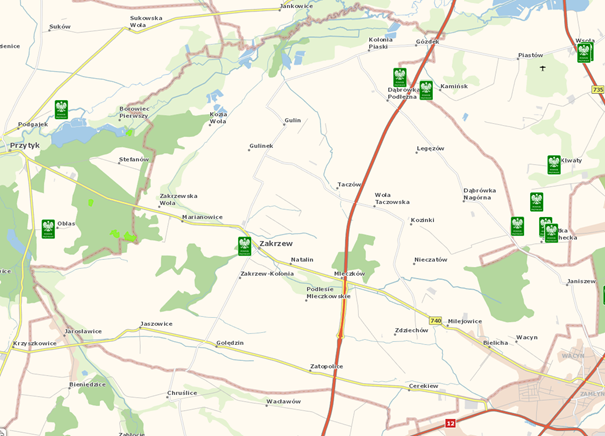  Źródło: Opracowanie własne na podstawie portalu Geoserwis; http://geoserwis.gdos.gov.pl/W stosunku do pomnika przyrody mogą być wprowadzone zakazy ujęte w art 45 ustawy z dnia 16 kwietnia 2004 r. o ochronie przyrody.Korytarz ekologiczny jest obszarem, który umożliwia migrację roślin, zwierząt lub grzybów. Tworzą go liniowe pasy lasów, terenów porośniętych krzewami lub trawami umożliwiające zwierzętom, roślinom i grzybom przemieszczanie się oraz dające schronienie i dostęp do pożywienia.Według Map korytarzy ekologicznych 2005 oraz 2012 przez terytorium gminy Zakrzew nie przebiegają korytarze ekologiczne.Podsumowanie analiza SWOTTabela 26. Analiza SWOT dla obszarów interwencji: Zasoby przyrodniczeŹródło: Opracowanie własne3.2.10 Zagrożenia poważnymi awariamiZagadnienia związane z poważnymi awariami zostały uregulowane przede wszystkim w ustawie Prawo ochrony środowiska (IV „Poważne awarie”). Definicja ustawowa określa poważną awarię jako „zdarzenie, w szczególności emisję, pożar lub eksplozję, powstałe w trakcie procesu przemysłowego, magazynowania lub transportu, w których występuje jedna lub więcej niebezpiecznych substancji, prowadzące do natychmiastowego powstania zagrożenia życia lub zdrowia ludzi lub środowiska lub powstania takiego zagrożenia z opóźnieniem” (art. 3, ust. 23). Zakładem stwarzającym zagrożenie awarią przemysłową jest każdy zakład, na którego terenie znajdują się substancje niebezpieczne, mogące spowodować zagrożenie życia lub zdrowia ludzi lub środowiska. Ze względu na rodzaj i ilość substancji niebezpiecznych zakłady dzielimy, zgodnie z art. 248, ust. 1 u.p.o.ś., na:zakłady o zwiększonym ryzyku;zakłady o dużym ryzyku. Zgodnie z opublikowanym przez Główny Inspektorat Ochrony Środowiska wykazem zakładów o zwiększonym ryzyku wystąpienia poważnej awarii przemysłowej (ZZR) oraz o dużym ryzyku wystąpienia awarii (ZDR). Według stanu na dzień  31 grudnia 2021 r. na obszarze gminy Zakrzew nie funkcjonują takie zakłady. Zagrożenie dla mieszkańców i środowiska naturalnego gminy stanowić może także transport substancji niebezpiecznych w ruchu drogowym. Występowanie w granicach administracyjnych gminy ważnych szlaków komunikacyjnych stanowi nie tylko potencjał jej rozwoju, ale także zwiększa możliwość wystąpienia zagrożeń związanych z transportem substancji niebezpiecznych. Główny ruch samochodowy na obszarze gminy skupiony jest na drodze ekspresowej S7, będącej odcinkiem trasy europejskiej E77, a także na drogach wojewódzkich
nr 733 oraz nr 740. Wśród innych zagrożeń, które mogą wystąpić na terenie gminy, można wyróżnić: zagrożenia chemiczne (zagrożenie toksycznymi środkami przemysłowymi i innymi substancjami chemicznymi), biologiczne: epidemie, epizootie (plagi zwierzęce), epifitozy (choroby populacji roślinnej) oraz awarie urządzeń infrastruktury technicznej (gazowe, energetyczne).Na terenie gminy Zakrzew w ostatnim czasie nie wystąpiły zdarzenia o znamionach poważnej awarii.Na szczeblu samorządu gminnego organem właściwym w sprawach zarządzania kryzysowego Gminy Zakrzew jest wójt. Do jego kompetencji należy w szczególności kierowanie wszelkimi działaniami związanymi z monitorowaniem, planowaniem, reagowaniem i usuwaniem skutków zagrożeń na terenie gminy. W procesie zarządzania kryzysowego na obszarze gminy ważną rolę odgrywa Gminny Zespół Zarządzania Kryzysowego, którego powołanie nastąpiło poprzez Zarządzenie nr 21/2008 Wójta Gminy – Szefa Obrony Cywilnej Gminy Zakrzew z dnia 25 lipca 2008 roku w sprawie powołania Gminnego Zespołu Zarządzania Kryzysowego. Podsumowanie analiza SWOTTabela 27. Analiza SWOT dla obszaru interwencji: Zagrożenia poważnymi awariamiŹródło: Opracowanie własne3.3 Zagadnienia horyzontalneZgodnie z wytycznymi do opracowania wojewódzkich, powiatowych i gminnych programów ochrony środowiska, w ramach każdego obszaru interwencji należy uwzględnić zagadnienia horyzontalne: adaptację do zmian klimatu, nadzwyczajne zagrożenia środowiska, działania edukacyjne oraz monitoring środowiska.3.3.1 Adaptacja do zmian klimatuWystępujące w ostatnich kilku dekadach skutki zmieniającego się klimatu, zwłaszcza wzrostu temperatury, częstotliwości i nasilania zjawisk ekstremalnych, systematycznie się pogłębiają. Stanowią tym samym zagrożenie dla społecznego i gospodarczego rozwoju wielu krajów na świecie, w tym także dla Polski. Konieczne jest zatem podjęcie działań na rzecz dostosowania się (adaptacji) do prognozowanych skutków zmian klimatu, które powinny być realizowane jednocześnie z działaniami ograniczającymi emisję gazów cieplarnianych (mitygacja). Dokument pn. „Strategiczny Plan Adaptacji dla sektorów i obszarów wrażliwych na zmiany klimatu do roku 2020 z perspektywą do roku 2030” (SPA2020) stanowi odpowiedź na walkę ze zmianami klimatu, a jego głównym celem jest zapewnienie zrównoważonego rozwoju oraz efektywnego funkcjonowania gospodarki i społeczeństwa w warunkach zmieniającego się klimatu. Ponadto uruchomiona została strona internetowa klimada.mos.gov.pl, na której znajdują się informacje dotyczące adaptacji do zmian klimatu.Według SPA2020 do najważniejszych negatywnych skutków zmian klimatu w skali regionalnej zaliczyć należy niekorzystne zmiany warunków hydrologicznych, zwiększenie częstotliwości występowania ekstremalnych zjawisk pogodowych i katastrof (silne wiatry, incydentalne trąby powietrzne, wyładowania atmosferyczne, ulewne deszcze, wzrost okresów upalnych). W związku z postępującymi zmianami klimatu nie można wykluczyć pojawienia się w przyszłości niekorzystnych skutków w postaci: wichur, ulewnych deszczy, mrozów, susz itp., które powodują duże szkody i ograniczenia w środowisku. Gwałtowne i negatywne zjawiska wynikające ze zmian klimatu występują coraz częściej, dlatego istotne jest przygotowanie gminy i jej infrastruktury na zmiany klimatu. Prowadzenie działań mitygacyjnych i adaptacyjnych do zachodzących zmian klimatu przez samorządy lokalne zależy od działań podejmowanych w skali międzynarodowej, które następnie wytyczają kierunki zmian w zakresie prawa krajowego oraz miejscowego. Gmina może również inicjować i wprowadzać własne rozwiązania. Gminy posiadają uprawnienia do kształtowania i tworzenia polityki ekologicznej za pomocą obowiązujących przepisów. Podstawą podejmowania działań proekologicznych w gminach są przepisy m.in.:ustawy z dnia 8 marca 1990 r. o samorządzie gminnym, ustawy z dnia 27 kwietnia 2001 r. Prawo ochrony środowiska,ustawy z dnia 16 kwietnia 2004 r. o ochronie przyrody,ustawy z dnia 13 września 1996 r. o utrzymaniu czystości i porządku w gminach,ustawy z dnia 20 lipca 2017 r. Prawo wodne.Poza obowiązkowymi działaniami wynikającymi z przepisów prawa, gminy mogą wprowadzać dodatkowe inicjatywy. Wśród przykładowych działań mających pozytywny wpływ na środowisko można wskazać:angażowanie mieszkańców, m.in. poprzez prowadzenie działań edukacyjnych na terenie gminy – organizacja warsztatów oraz konkursów o tematyce proekologicznej, wyodrębnienie w budżecie gminy środków finansowych na realizację projektów klimatyczno-środowiskowych,prowadzenie mobilnych punktów odbioru odpadów, np. elektroodpadów, prowadzenie bezpłatnych punktów doradztwa energetycznego,wykorzystywanie energii odnawialnej do zasilania infrastruktury gminnej, ograniczanie strat ciepła poprzez termomodernizację budynków gminnych, modernizację lub wymianę indywidualnych źródeł ciepła,zwiększenie udziału powierzchni biologicznie czynnej, wprowadzanie zielonej infrastruktury w mieście (np. zielone dachy, ogrody deszczowe),stworzenie systemu ostrzegania i informowania o zagrożeniach związanych ze zmianami klimatu.W celu adaptacji do zmian klimatu i ograniczenia negatywnych skutków związanych wystąpieniem ulewnych deszczy czy roztopów po dużych opadach śniegu, a także dla zabezpieczenia przeciwpowodziowego i przeciwdziałania suszy należy zwiększać pojemność retencyjną zlewni, w tym m.in. poprzez budowanie zbiorników retencyjnych. Istotna jest także systematyczna konserwacja rowów melioracyjnych oraz działania z zakresu małej retencji obejmujące np. budowę niewielkich zbiorników, oczek wodnych i stawów, ale również zadrzewianie. Zaplanowane w Programie Ochrony Środowiska zadania mają na celu mitygację oraz adaptację do zmian klimatu oraz ograniczenie negatywnych skutków tych zmian.3.3.2 Działania edukacyjne w zakresie ochrony środowiskaZgodnie z przepisem art. 77 z ustawy z dnia 27 kwietnia 2001 roku Prawo ochrony środowiska (Dz.U. z 2022 poz. 2556 ze zm.) problematykę ochrony środowiska uwzględnia się w podstawach programowych kształcenia ogólnego dla wszystkich typów szkół. Obowiązkiem tym ustawodawca objął również organizatorów kursów prowadzących do uzyskania kwalifikacji zawodowych i środki masowego przekazu, które są obowiązane kształtować pozytywny stosunek społeczeństwa do ochrony środowiska oraz popularyzować zasady tej ochrony w publikacjach i audycjach. Konstytucyjnych podstaw dla realizacji edukacji ekologicznej należy upatrywać w zasadzie zrównoważonego rozwoju (art. 5 Konstytucji Rzeczpospolitej Polski z dnia 2 kwietnia 1997 r., Dz.U. z 1997 r. nr 78 poz. 483) oraz w generalnym obowiązku każdego obywatela do dbałości o stan środowiska oraz odpowiedzialności za spowodowane przez siebie jego pogorszenie określonym w art. 86 Konstytucji RP. W szkołach na terenie gminy Zakrzew przeprowadzane są m.in.: konkursy ekologiczne, przekazywane są informacje z zakresu ochrony środowiska, zbiórki i utylizacji odpadów, czy zajęcia plenerowe. Ponadto, na stronach internetowych zamieszczane są informacje w celu podnoszenia świadomości ekologicznej mieszkańców. Proponowane zadania w zakresie edukacji ekologicznej to:kontynuacja konkursów i organizowanie warsztatów edukacyjnych w szkołach w celu zwiększania świadomości ekologicznej mieszkańców,kontynuacja akcji informacyjno-edukacyjnych w zakresie właściwego postępowania z odpadami oraz ograniczenia ich powstawania,tworzenie ścieżek edukacyjnych na terenie gminy i organizowanie zajęć plenerowych dla dzieci i młodzieży w celu ochrony zasobów przyrodniczych,prowadzenie kampanii informacyjno-edukacyjnych z zakresu gospodarki niskoemisyjnej, odnawialnych źródeł energii oraz walki ze smogiem podczas imprez plenerowych,promowanie transportu zbiorowego i rowerowego.3.3.3 Nadzwyczajne zagrożenia środowiskoweNadzwyczajne zagrożenia środowiska są pojęciem, które zostało zdefiniowane w art. 104 ust. 2 w byłej ustawie z dnia 31 stycznia 1980 r. o ochronie i kształtowaniu środowiska jako zagrożenie spowodowane gwałtownym zdarzeniem, które nie jest klęską żywiołową, które może wywołać znaczne zniszczenie środowiska lub pogorszenie jego stanu, stwarzające powszechne niebezpieczeństwo dla ludzi i środowiska. Obecnie pojęcie to nie jest definiowane, chociaż powszechnie w środowisku twierdzi się, że zastąpiło je pojęcie poważnej awarii, zdefiniowane w ustawie z dnia 27 kwietnia 2001 r. Prawo ochrony środowiska (Dz.U. z 2022 poz. 2556 ze zm.). Wobec powyższego, rozumiane jest jako zdarzenie, np. emisja, pożar lub eksplozja, powstałe w trakcie procesu przemysłowego, magazynowania lub transportu, w których występuje jedna lub więcej niebezpiecznych substancji, których dostanie się do środowiska prowadzi do natychmiastowego powstania zagrożenia życia, zdrowia ludzi lub środowiska, a także powstania takiego zagrożenia z opóźnieniem.Jako nadzwyczajne zagrożenie dla środowiska, a także poważną awarię, należy traktować zdarzenia takie jak: pęknięcie i rozszczelnienie instalacji rurociągów transportowych, wybuch, awarię zbiornika, katastrofę autocysterny lub cysterny kolejowej przewożącej substancję niebezpieczną, awarię obiektów hydrotechnicznych, itp.Kolejnym aktem prawnym definiującym pojęcie nadzwyczajnych zagrożeń jest ustawa z dnia 24 sierpnia 1991 r. o ochronie przeciwpożarowej (Dz.U. z 2022 r. poz. 2057), która definiuje nadzwyczajne zagrożenie jako zdarzenie inne niż pożar i klęska żywiołowa, wynikające z rozwoju cywilizacyjnego i naturalnych praw przyrody, stanowiące zagrożenie dla życia, zdrowia, mienia lub środowiska, któremu zapobieżenie lub usunięcie skutków którego nie wymaga zastosowania nadzwyczajnych środków. W świetle tej ustawy ochrona przeciwpożarowa polega m.in. na realizacji przedsięwzięć mających na celu ochronę życia, zdrowia, mienia lub środowiska przed pożarem, klęską żywiołową lub innym miejscowym zagrożeniem. Zdarzeniem miejscowym nazywane są skażenia obszaru substancjami radioaktywnymi, skażenia niebezpiecznymi substancjami chemicznymi, skażenia chemiczne i biologiczne w wyniku katastrof obiektów hydrotechnicznych.Poważne zdarzenia na terenie gminy mogą mieć miejsce podczas transportu drogowego substancji niebezpiecznych, niewłaściwego postępowania z odpadami niebezpiecznymi, magazynowania substancji niebezpiecznych oraz zagrożenia pożarowego. W związku 
z powyższym, na terenie gminy potencjalne zagrożenia dotyczą zanieczyszczenia powietrza, gruntu oraz wody, co może stanowić poważne zagrożenia dla środowiska i życia ludzi.Konieczne jest rozwijanie systemów ostrzegania mieszkańców, konserwacja urządzeń infrastruktury energetycznej, modernizacja i budowa infrastruktury uwzględniającej dynamiczne zmiany pogodowe.3.3.4 Monitoring środowiskaPaństwowy monitoring środowiska został powołany ustawą z dnia 10 lipca 1991 roku o Inspekcji Ochrony Środowiska (Dz.U. z 2023 poz. 824) w celu zapewnienia wiarygodnych informacji o stanie środowiska. Stanowi on system pomiarów, ocen i prognoz stanu środowiska oraz zbierania, analizowania, udostępniania wyników badań i oceny elementów środowiska. Jego celem jest systematyczne informowanie organów administracji i społeczeństwa o:jakości elementów przyrodniczych, dotrzymywaniu standardów jakości środowiska określonych przepisami oraz obszarach występowania przekroczeń tych standardów,występujących zmianach jakości elementów przyrodniczych i przyczynach tych zmian, w tym powiązaniach przyczynowo skutkowych występujących pomiędzy emisjami i stanem elementów przyrodniczych.Zakres zadań państwowego monitoringu środowiska jest określany w wieloletnich strategicznych programach PMŚ opracowywanych przez Głównego Inspektora Ochrony Środowiska i zatwierdzanych przez Ministra Klimatu oraz w wykonawczych programach PMŚ opracowywanych przez Głównego Inspektora Ochrony Środowiska.Obecnie obowiązujący Strategiczny Program PMŚ na lata 2020-2025 powstał na podstawie art. 4a ust. 1 pkt 5 ustawy z dnia 10 lipca 1991 r. o Inspekcji Ochrony Środowiska i obejmuje zadania wynikające z odrębnych ustaw, zobowiązań międzynarodowych oraz innych potrzeb wynikających ze strategii rozwoju oraz innych programów i dokumentów programowych. „Program Ochrony Środowiska dla Gminy Zakrzew na lata 2023-2026 z perspektywą do roku 2030” wykorzystuje i będzie wykorzystywał informacje wytworzone w ramach PMŚ w celu monitorowania skuteczności działań i strategicznego planowania w zakresie ochrony środowiska i zrównoważonego rozwoju. Wyniki monitoringu publikowane są w wydawanych co roku raportach o stanie środowiska w województwie mazowieckim oraz w rocznych ocenach jakości powietrza w województwie mazowieckim.4. Cele programu ochrony środowiska, zadania i ich finansowanie4.1 Kierunki interwencji, cele oraz zadania wynikające z oceny stanu środowiskaNa podstawie diagnozy stanu istniejącego oraz zagrożeń środowiska przyrodniczego gminy Zakrzew, zachowując spójność z dokumentami strategicznymi i planistycznymi na szczeblu krajowym, wojewódzkim oraz powiatowym, dla każdego z obszarów interwencji określono kierunki interwencji oraz wyznaczono cele i zadania do realizacji.W ramach poszczególnych obszarów interwencji wyznaczono cele operacyjne i działania ekologiczne, które zostały zaprezentowane w formie tabelarycznej. Harmonogram rzeczowo-finansowy, zaplanowanych w przedmiotowym dokumencie zadań został przedstawiony, zgodnie z Wytycznymi do opracowania wojewódzkich, powiatowych i gminnych programów ochrony środowiska (MŚ, Warszawa, 2 września 2015 r.)Zaplanowane zadania mają na celu poprawę jakości środowiska na terenie gminy Zakrzew. Ich realizacja nie wpłynie negatywnie na obszary chronione. Zarówno na etapie realizacji, jak i eksploatacji planowanej do utworzenia infrastruktury nie będą podejmowane działania, których skutkiem byłoby naruszenie katalogu czynności zabronionych w odniesieniu do poszczególnych form ochrony przyrody, występujących na tym obszarze. Zadania nie wpłyną w sposób znaczący na populacje siedlisk i gatunków chronionych. Realizacja Programu Ochrony Środowiska nie wpłynie negatywnie na realizację celów ochrony obszarów chronionych. Przedsięwzięcia prowadzone będą na terenach głównie zurbanizowanych. Spodziewane są jedynie krótkoterminowe oddziaływania lub uciążliwości związane z prowadzonymi robotami budowlanymi, które ustaną po ich zakończeniu.Należy zaznaczyć, że podmioty realizujące poszczególne działania powinny każdorazowo rozpatrywać kwestie ich wpływu na środowisko na kolejnych etapach procesu planistycznego i inwestycyjnego, po doprecyzowaniu lokalizacji, rodzaju i zakresu danego przedsięwzięcia, wpisującego się w założenia niniejszego dokumentu.Tabela 28. Cele i kierunki interwencji oraz zadania Programu Ochrony Środowiska dla Gminy Zakrzew na lata 2023-2026 z perspektywą do roku 2030Źródło: Opracowanie własneTabela 29. Harmonogram realizacji zadań własnych wraz z ich finansowaniem Źródło: Opracowanie własneTabela 30. Harmonogram realizacji zadań monitorowanych wraz z ich finansowaniemŹródło: Opracowanie własne4.2 Instrumenty realizacji programuRealizacja zagadnień ochrony środowiska przyrodniczego w polskim porządku prawnym opiera się na bogatym zasobie aktów prawnych regulujących tę materię, wśród których kluczowymi są: prawo ochrony środowiska, prawo wodne, ustawa o zagospodarowaniu przestrzennym, ustawa o ochronie przyrody, ustawa o odpadach, prawo geologiczne i górnicze oraz prawo budowlane. Program Ochrony Środowiska dla Gminy Zakrzew na lata 2023-2026 z perspektywą na lata do roku 2030 będzie realizowany  w oparciu o instrumenty, które można podzielić na prawne, finansowe, społeczne i strukturalne. Do instrumentów prawnych zalicza się przede wszystkim wydawane decyzje i pozwolenia. Do kompetencji wójta należy m.in. wydawanie decyzji o ustaleniu lokalizacji inwestycji celu publicznego czy decyzji o środowiskowych uwarunkowaniach. Działania przewidziane do realizacji w ramach przedmiotowego Programu mogą wymagać również uzyskania innych decyzji lub pozwoleń, np. pozwolenia na budowę, które wydaje starosta czy pozwolenia wodnoprawnego, które w zależności od rodzaju inwestycji wydaje: dyrektor zarządu zlewni Wód Polskich, dyrektor regionalnego zarządu gospodarki wodnej Wód Polskich lub minister właściwy do spraw gospodarki wodnej.Do instrumentów finansowych, poza opłatami i administracyjnymi karami pieniężnymi, należy zaliczyć środki finansowe na realizację poszczególnych działań określonych w Programie. Planowane działania będą wdrażane z wykorzystaniem środków własnych gminy (w ramach budżetu Gminy Zakrzew), ale również w oparciu o środki zewnętrzne, w tym dotacje i pożyczki z funduszy krajowych, europejskich czy norweskich. Część zadań będzie realizowana przez jednostki organizacyjne Gminy w ramach ich budżetów, ale także przez indywidualnych mieszkańców. Ponadto w Programie uwzględnione zostały zadania monitorowane, za których realizację odpowiadają organy zewnętrzne, które będą pokrywać koszty zadań zgodnie z planem swoich budżetów.Najważniejszym instrumentem społecznym realizacji Programu jest edukacja ekologiczna, w tym organizowanie konkursów, warsztatów czy kampanii informacyjno-edukacyjnych dla mieszkańców. Innym instrumentem społecznym są również postępowania prowadzone z udziałem społeczeństwa oraz konsultacje społeczne, w ramach których można zgłaszać uwagi i sugestie do projektów dokumentów strategicznych i programów, jak również planowanych inwestycji. Do kolejnych instrumentów – strukturalnych zalicza się strategie i programy realizowane na szczeblu gminnym, w ramach których określane są kierunki działań z zakresu zrównoważonego rozwoju i ochrony środowiska.5. System realizacji programu ochrony środowiska5.1 Zarządzanie ochroną środowiska w gminieDla każdego z zaplanowanych zadań określono podmiot odpowiedzialny za jego realizację. Poza działaniami bezpośrednio realizowanymi przez Gminę Zakrzew, uwzględniono zadania jej jednostek organizacyjnych. W Programie określone zostały również zadania monitorowane, za których realizację odpowiadają organy zewnętrzne.Z punktu widzenia realizacji poszczególnych zadań we wdrażaniu Programu Ochrony Środowiska dla Gminy Zakrzew na lata 2023-2026 z perspektywą do roku 2030 udział będą brały: podmioty odpowiedzialne za realizację planowanych w ramach Programu zadań (Gmina Zakrzew),podmioty odpowiedzialne za realizację zadań monitorowanych (GIOŚ, WIOŚ, Państwowe Gospodarstwo Wodne Wody Polskie, Urząd Marszałkowski, Okręgowa Stacja Chemiczno-Rolnicza, RDOŚ i Powiatowa Państwowa Straż Pożarna).Ponadto do grupy podmiotów kształtujących społeczne wsparcie wdrażania Programu Ochrony Środowiska należą:lokalne media (w zakresie informowania i promocji działań prośrodowiskowych),szkoły (w zakresie edukacji ekologicznej),organizacje pozarządowe (współudział w realizacji zadań i kształtowania postaw ekologicznych).Bezpośrednio organem odpowiedzialnym za realizację zapisów Programu jest Wójt Gminy Zakrzew.5.2 Monitoring programu ochrony środowiskaZgodnie z art. 18 ustawy Prawo ochrony środowiska z dnia 27 kwietnia 2001 r. (Dz.U. z 2022 poz. 2556 ze zm.), organ wykonawczy gminy jest zobowiązany sporządzać, co dwa lata raporty z wykonania programów ochrony środowiska, które przedstawia na posiedzeniach rady miejskiej, a następnie przekazuje organowi wykonawczemu powiatu. Wskazane jest, by ewentualne korekty programu ochrony środowiska były wprowadzane w drodze uchwały. Pierwszy raport z wykonania przedmiotowego „Programu Ochrony Środowiska dla gminy Zakrzew na lata 2023-2026 z perspektywą do roku 2030” powinien zostać przygotowany z lat 2023-2024 następny z lat 2025-2026, itd. W związku z powyższym, podstawowe działania mające na celu kontrolę wdrażania programu obejmują sporządzanie co dwa lata raportu oceniającego postęp wdrażania tegoż programu, którego przykładowa formuła powinna zawierać:ocenę efektywności wykonania zadań, ocenę aktualności zidentyfikowanych problemów ekologicznych oraz adekwatności podjętych działań,ocenę stopnia realizacji Programu w odniesieniu do stopnia realizacji założonych działań i przyjętych celów,ocenę rozbieżności pomiędzy założonymi celami i działaniami, a ich wykonaniem, ocenę przyczyn ewentualnych rozbieżności pomiędzy założonymi celami i działaniami, a ich wykonaniem,ocenę niezbędnych modyfikacji programu.Po sporządzeniu raportu z realizacji Programu Ochrony Środowiska dla Gminy Zakrzew na lata 2023-2026 z perspektywą do roku 2030, Wójt Gminy Zakrzew przedstawi efekty podjętych działań Radzie Gminy Zakrzew, a następnie przekaże do informacji raport Zarządowi Powiatu Radomskiego.W tabeli poniżej zaprezentowano wskaźniki, które powinny zostać zweryfikowane w trakcie oceny stopnia realizacji zaplanowanych zadań. Tabela 31. Propozycje wskaźników monitorowania celówŹródło: Opracowanie własne6. Spójność z dokumentami strategicznymi i programowymiW niniejszej tabeli została opisana zgodność z dokumentami strategicznymi i programowymi. Przedstawiono akty prawne przyjmujące dane dokumenty czy programy, wyznaczone w nich kierunki działań/ działania odnoszące się do ochrony środowiska oraz wykazana została zgodność Programu ochrony środowiska dla Gminy Zakrzew z tymi dokumentami/programami poprzez przedstawienie celów środowiskowych/ kierunków działań, które są spójne z celami/ kierunkami działań/ działaniami w dokumencie strategicznym, czy programie.Tabela 32. Spójność z dokumentami strategicznymi i programowymiŹródło: Opracowanie własne7. Streszczenie w języku niespecjalistycznymOpracowanie gminnego programu ochrony środowiska wynika z ustawy Prawo ochrony środowiska z dnia 27 kwietnia 2001 r. (Dz.U. z 2022 poz. 2556 ze zm.). Program ochrony środowiska jest dokumentem strategicznym odnoszącym się do aspektów środowiskowych. Dokument ten określa i systematyzuje działania niezbędne do poprawy jakości życia i stanu środowiska na terenie gminy Zakrzew oraz przyczynia się do zapewniania jej zrównoważonego rozwoju.Gmina Zakrzew jest gminą wiejską położoną w powiecie radomskim, w województwie mazowieckim, która liczy 13 692 mieszkańców. Jest to gmina rolnicza, dlatego zdecydowana większość gruntów to grunty wykorzystywane do produkcji rolnej, obejmującej przede wszystkim uprawę zbóż.Układ drogowy na terenie gminy Zakrzew tworzą:droga ekspresowa S7 (relacja Gdańsk-Rabka-Zdrój) będąca odcinkiem trasy europejskiej E77,drogi wojewódzkie nr 733 (relacja Karszówka-Maliszowa) i nr 740 (relacja Radom-Potworów),drogi powiatowe oraz drogi gminne i wewnętrzne.Długość dróg gminnych wynosi 89,600 km.Na terenie Gminy Zakrzew brak jest centralnego systemu zaopatrzenia w ciepło. Gospodarka cieplna oparta jest głównie na indywidualnych kotłowniach przydomowych. Budynki mieszkalne ogrzewane są głównie węglem, olejem, gazem.W obiektach użyteczności publicznej lokalne kotłownie posiadają:Urząd Gminy w Zakrzewie,Publiczne Szkoły Podstawowe w Zakrzewie, Woli Taczowskiej, Cerekwi, Mleczkowie,
Dąbrówce Podłężnej,Samodzielny Publiczny Zakład Opieki Zdrowotnej w Zakrzew-Kolonia.Wszystkie kotłownie o łącznej mocy 4,0 kW opalane są paliwem ekologicznym: olejem 
i gazem.Najważniejsze elementy systemu elektroenergetycznego, to sieci wysokiego napięcia przecinające gminę Zakrzew w jej wschodniej części w kierunku wschód-zachód:linia 220 KV relacji Kozienice – Rożki – dwutorowa,linia 110 KV.Sieć wewnętrzna średniego napięcia 15 kV (napowietrzna) zasila szereg stacji 15/04 kV na terenie gminy Zakrzew, które za pośrednictwem sieci niskiego napięcia doprowadzają energię elektryczną do wszystkich odbiorców.Na terenie gminy Zakrzew funkcjonuje sieć gazowa. Oparta jest ona na gazociągu średniego ciśnienia o średnicy 250 mm relacji Wielogóra – Cerekiew. Długość sieci gazowej w 2021 roku  wynosiła ok. 56 km. Liczba czynnych przyłączy do budynków mieszkalnych w analizowanych latach wzrosła o 112, tj. 10,93%. Gmina wiejska Zakrzew znajduje się w obrębie strefy mazowieckiej. Na terenie gminy
nie ma zlokalizowanej stacji monitoringu jakości powietrza. Roczna ocena jakości powietrza za rok 2022 przygotowana została przez Instytut Ochrony Środowiska – Państwowy Instytut Badawczy oraz metodę obiektywnego szacowania. W ocenie jakości powietrza za rok 2022 na terenie gminy Zakrzew, ze względu na ochronę
zdrowia ludzi, w odniesieniu do poziomów dopuszczalnych i docelowych zanieczyszczeń,
stwierdzono przekroczenie dla stężenia benzo(a)pirenu oznaczanego w pyle zawieszonym PM10 oraz poziomu celu długoterminowego ozonu. Ze względu na ochronę roślin natomiast został przekroczony poziom celu długoterminowego ozonu. Dla pozostałych zanieczyszczeń nie stwierdzono przekroczeń poziomów dopuszczalnych i docelowych ze względu na ochronę zdrowia ludzi. Na terenie gminy Zakrzew w 2021 roku przeprowadzono okresowe pomiary hałasu
drogowego. Pomiary dotyczyły drogi S7 od węzła Radom-Północ do węzła Wolanów.
W pomiarach zastosowano procedurę ciągłej rejestracji z której wynika, że poziomy hałasu
utrzymane są poniżej dopuszczalnego.Biorąc pod uwagę wyniki Generalnego Pomiaru Ruchu 2020/2021 wykonane przez Generalną Dyrekcję Dróg Krajowych i Autostrad można stwierdzić, iż natężenie ruchu na drodze wojewódzkiej nr 740 w gminie Zakrzew jest wysokie, dzięki czemu może występować zagrożenie hałasem komunikacyjnym. Jednolite części wód powierzchniowych, których zlewnie znajdują się na obszarze gminy Zakrzew według Planu gospodarowania wodami na obszarze dorzeczna Wisły z roku 2016:RW200017252529 – Dobrzyca,RW200017252549 – Ślepotka,RW200017252552 – Stara Rzeka,RW200017252569 – Bosak,RW200017252592 – Dopływ spod Kamińska,RW20001725269 – Mleczna bez Pacynki,RW200019252599 – Radomka od Szabasówki do Mlecznej.Według Planu gospodarowania wodami na obszarze dorzecza Wisły z roku 2022 na obszarze gminy Zakrzew znajdują się następujące JCWP:RW2000102525929 – Radomka Młyńska,RW20001025269 – Mleczna,RW200011252599 – Radomka od zb. Domaniów do Mlecznej,RW200010252549 – Ślepotka,RW200010252529 – Dobrzyca,RW200010252569 – Bosak.W 2022 roku badaniami objęte były trzy JCWP: Dobrzyca, Mleczna bez Pacynki (obecna
nawa Mleczna), Radomka od Szabasówki do Mlecznej (obecna nawa Radomka od zb. Domaniów do Mlecznej). Wyniki badań z roku 2022 aktualnie podlegają weryfikacji. Zgodnie 
z §14 i §15 ww. rozporządzenia klasyfikacji elementów fizykochemicznych, biologicznych 
i hydromorfologicznych oraz klasyfikacji wskaźników stanu chemicznego JCWP dokonuje się do dnia 30 czerwca roku bezpośrednio następującego po roku wykonania badań, natomiast klasyfikacji stanu ekologicznego, potencjału ekologicznego i stanu chemicznego JCWP oraz oceny stanu jednolitych części wód powierzchniowych dokonuje się do dnia 30 września roku, w którym przypadają klasyfikacja i ocena, na podstawie najbardziej aktualnych wyników badań z ostatnich 6 lat. Na podstawie uzyskanych wyników badań określono:dobry stan ekologiczny w przypadku JCWP Dopływ spod Kamińska,umiarkowany stan ekologiczny w przypadku JCWP: Bosak, Dobrzyca i Stara Rzeka,słaby potencjał ekologiczny w przypadku JCWP Radomka od Szabasówki do Mlecznej,zły stan ekologiczny w przypadku JCWP Mleczna bez Pacynki,stan chemiczny poniżej dobrego w przypadku JCWP: Mleczna bez Pacynki i Radomka od Szabasówki do Mlecznej. Stan jednolitych części wód powierzchniowych: Bosak, Mleczna bez Pacynki, Radomka
od Szabasówki do Mlecznej, Dobrzyca i Stara Rzeka na terenie gminy Zakrzew został określony jako zły. W przypadku JCWP Dopływ spod Kamińska nie było możliwości wykonania oceny. Obszar gminy wyposażony jest w sieć wodociągową i kanalizacyjną, których stan można uznać za dobry. Na terenie gminy funkcjonuje uporządkowany system gospodarki odpadami. Mieszkańcy mogą zostawić wytwarzane przez siebie selektywnie zebrane odpady komunalne w Punkcje Selektywnej Zbiórki Odpadów Komunalnych (PSZOK) w Zakrzewie.Na terenie gminy Zakrzew znajdują się dwa pomniki przyrody.W Programie przeanalizowano 10 obszarów interwencji, do których należą: ochrona klimatu i jakości powietrza, zagrożenia hałasem, pola elektromagnetyczne, gospodarowania wodami, gospodarka wodno–ściekowa, zasoby geologiczne, gleby, gospodarka odpadami i zapobieganie powstawaniu odpadów, zasoby przyrodnicze oraz zagrożenia poważnymi awariami.Następnie w ramach poszczególnych obszarów interwencji wyznaczono cele, kierunki interwencji i zadania, które zostały zaprezentowane w formie tabeli. Harmonogram planowanych działań obejmuje głównie zadania własne samorządu, ale także zadania jednostek organizacyjnych i podmiotów działających na terenie gminy Zakrzew.Wdrażanie Programu odbywać się będzie przez stałe monitorowanie uzyskiwanych efektów. Organ wykonawczy gminy Zakrzew odpowiedzialny będzie za sporządzanie i przedstawianie Radzie Gminy raportu z wykonania Programu, co 2 lata. Monitoring będzie obejmował także bieżące kontrolowanie postępu działań zdefiniowanych i zaleconych w programie.Spis tabel, rysunków i wykresówTabela 1. Działania zrealizowane przez Gminę Zakrzew w latach 2018-2022	8Tabela 2. Położenie Gminy Zakrzew według regionalizacji fizyczno-geograficznej Polski	10Tabela 3. Charakterystyka sieci gazowej na terenie gminy Zakrzew	13Tabela 4. Wynikowe klasy strefy mazowieckiej dla poszczególnych zanieczyszczeń uzyskane w ocenie rocznej za rok 2022 dokonanej z uwzględnieniem kryteriów ustanowionych w celu ochrony zdrowia ludzi	17Tabela 5. Wynikowe klasy strefy mazowieckiej dla poszczególnych zanieczyszczeń uzyskane w ocenie rocznej za rok 2022 dokonanej z uwzględnieniem kryteriów ustanowionych w celu ochrony roślin	17Tabela 6. Szczegóły dotyczące realizacji Programu Priorytetowego Czyste Powietrze na terenie gminy Zakrzew	19Tabela 7. Analiza SWOT dla obszaru interwencji: Ochrona klimatu i jakości powietrza	23Tabela 8. Dane z pomiarów hałasu drogowego wykonanych w 2021 r. na terenie gminy Zakrzew	25Tabela 9. Analiza SWOT dla obszaru interwencji: Zagrożenia hałasem	28Tabela 10. Analiza SWOT dla obszaru interwencji: Pola elektromagnetyczne	29Tabela 11. Wyniki oceny badanych w ostatnich latach jednolitych części wód powierzchniowych, których zlewnie położone są na terenie gminy Zakrzew	33Tabela 12. Analiza SWOT dla obszarów interwencji: Gospodarowanie wodami	41Tabela 13. Sieć wodociągowa na terenie gminy Zakrzew w latach 2017-2021	42Tabela 14. System kanalizacyjny na terenie gminy Zakrzew w latach 2017-2021	43Tabela 15. Analiza SWOT dla obszarów interwencji: Gospodarka wodno-ściekowa	45Tabela 16. Charakterystyka złóż kopalin na terenie gminy Zakrzew	47Tabela 17. Aktualne przestrzenie górnicze na obszarze gminy Zakrzew	48Tabela 18. Analiza SWOT dla obszaru interwencji: Zasoby geologiczne	49Tabela 19. Analiza SWOT dla obszaru interwencji: Gleby	51Tabela 20. Masa odpadów komunalnych odebranych z terenu gminy Zakrzew w latach 2021-2022	53Tabela 21. Ilość odpadów odebranych w Punkcie Selektywnego Zbierania Odpadów Komunalnych w Zakrzewie	54Tabela 22. Analiza SWOT dla obszarów interwencji: Gospodarka odpadami i zapobieganie powstawaniu odpadów	56Tabela 23. Lasy i grunty leśne na terenie gminy Zakrzew	56Tabela 24. Wykaz pomników przyrody w granicach gminy Zakrzew	58Tabela 25. Analiza SWOT dla obszarów interwencji: Zasoby przyrodnicze	59Tabela 26. Analiza SWOT dla obszaru interwencji: Zagrożenia poważnymi awariami	61Tabela 27. Cele i kierunki interwencji oraz zadania Programu Ochrony Środowiska dla Gminy Zakrzew na lata 2023-2026 z perspektywą do roku 2030	67Tabela 28. Harmonogram realizacji zadań własnych wraz z ich finansowaniem	70Tabela 29. Harmonogram realizacji zadań monitorowanych wraz z ich finansowaniem	74Tabela 30. Propozycje wskaźników monitorowania celów	78Tabela 31. Spójność z dokumentami strategicznymi i programowymi	81Rysunek 1. Położenie gminy Zakrzew na tle województwa mazowieckiego i powiatu radomskiego	9Rysunek 2. Położenie fizyczno-geograficzne gminy Zakrzew	10Rysunek 3. Schemat sieci drogowej na terenie gminy Zakrzew	11Rysunek 4. Dzielnice rolniczo-klimatyczne Polski według W. Okołowicza i D. Martyn	14Rysunek 5. Położenie gminy Zakrzew na mapie energii wiatru w kWh/m2 na wysokości 30 m nad poziomem gruntu	20Rysunek 6. Położenie gminy Zakrzew na mapie usłonecznienia na terenie Polski	21Rysunek 7. Położenie gminy Zakrzew na mapie temperatury na głębokości 2 000 m p.p.t.  w Polsce	22Rysunek 8. JCWPd na obszarze gminy Zakrzew	34Rysunek 9. GZWP w granicach administracyjnych gminy Zakrzew	35Rysunek 10. Mapa zagrożenia i ryzyka powodziowego gminy Zakrzew	36Rysunek 11. Mapa zagrożenia suszą rolniczą na terenie gminy Zakrzew	38Rysunek 12. Mapa zagrożenia suszą hydrologiczną na terenie gminy Zakrzew	39Rysunek 13. Mapa zagrożenia suszą hydrogeologiczną na terenie gminy Zakrzew	40Rysunek 14. Mapa łączonego zagrożenia suszą na terenie gminy Zakrzew	41Rysunek 15. Mapa utworów przypowierzchniowych na obszarze gminy Zakrzew	46Rysunek 16. Tereny, obszary górnicze oraz złoża kopalin na terenie gminy Zakrzew	48Rysunek 17. Lokalizacja wyrobów azbestowych na terenie gminy Zakrzew wraz z pilnością ich usunięcia	55Rysunek 18. Mapa obszarów leśnych w gminie Zakrzew	57Rysunek 19. Położenie pomników przyrody w granicach gminy Zakrzew	59Zamawiający:Gmina ZakrzewZakrzew 5126-652 Zakrzew 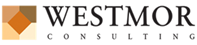 Wykonawca:Westmor Consulting Urszula WódkowskaBiuro: ul. Królewiecka 27, 87-800 WłocławekSiedziba: ul. 1 Maja 1A, 87-704 BądkowoZespół autorów pod kierownictwemKaroliny Drzewieckiej – Kierownika Projektu:Joanna Kaszubska – Konsultant Martyna Ciska – Analityk StażystaDziałanie/ Zadanie/ Grupa zadańCzas realizacjiKoszty realizacjiŹródła finansowaniaRealizacja Programu Priorytetowego Czyste Powietrze na terenie gminy Zakrzew2019-20223 461 453,19NFOŚiGWRozbudowa sieci wodociągowej2018-20221 622 850,00Środki własneRozbudowa sieci kanalizacji sanitarnej2018-202210 122 000,00NFOŚiGW; środki własneTermomodernizacja budynków2019-20212 387 030,00Środki własneUsuwanie folii rolniczych, siatki i sznurka do owijania balotów, opakowań po nawozach i typu Big Bag2019-20209 100,00NFOŚiGW; środki własneUsuwanie folii rolniczych, siatki i sznurka do owijania balotów, opakowań po nawozach i typu Big Bag2021-202214 453,00NFOŚiGW; środki własneUnieszkodliwienie azbestu z terenu gminy Zakrzew202130 000,00WFOŚiGWUnieszkodliwienie azbestu z terenu gminy Zakrzew202234 999,95WFOŚiGWWyszczególnienieGmina ZakrzewGmina ZakrzewMegaregionPozaalpejska Europa ŚrodkowaPozaalpejska Europa ŚrodkowaProwincjaNiż ŚrodkowoeuropejskiNiż ŚrodkowoeuropejskiPodprowincjaNiziny ŚrodkowopolskieNiziny ŚrodkowopolskieMakroregionWzniesienia PołudniowomazowieckieNizina ŚrodkowomazowieckaMezoregionRównina RadomskaRównina KozienickaWyszczególnienieJednostka miary20172018201920202021Długość czynnej sieci ogółemm46 51247 07249 84951 84756 198Liczba czynnych przyłączy do budynków mieszkalnychszt.1 0251 0321 0841 1371 137Zużycie gazu przez gospodarstwa domoweMWh11 004,611 964,012 828,513 896,017 588,3Nazwa strefyKod strefySymbol klasy wynikowej dla poszczególnych zanieczyszczeń dla obszaru całej strefySymbol klasy wynikowej dla poszczególnych zanieczyszczeń dla obszaru całej strefySymbol klasy wynikowej dla poszczególnych zanieczyszczeń dla obszaru całej strefySymbol klasy wynikowej dla poszczególnych zanieczyszczeń dla obszaru całej strefySymbol klasy wynikowej dla poszczególnych zanieczyszczeń dla obszaru całej strefySymbol klasy wynikowej dla poszczególnych zanieczyszczeń dla obszaru całej strefySymbol klasy wynikowej dla poszczególnych zanieczyszczeń dla obszaru całej strefySymbol klasy wynikowej dla poszczególnych zanieczyszczeń dla obszaru całej strefySymbol klasy wynikowej dla poszczególnych zanieczyszczeń dla obszaru całej strefySymbol klasy wynikowej dla poszczególnych zanieczyszczeń dla obszaru całej strefySymbol klasy wynikowej dla poszczególnych zanieczyszczeń dla obszaru całej strefySymbol klasy wynikowej dla poszczególnych zanieczyszczeń dla obszaru całej strefySymbol klasy wynikowej dla poszczególnych zanieczyszczeń dla obszaru całej strefySymbol klasy wynikowej dla ozonu dla obszaru całej strefyNazwa strefyKod strefyKryterium – poziom dopuszczalnyKryterium – poziom dopuszczalnyKryterium – poziom dopuszczalnyKryterium – poziom dopuszczalnyKryterium – poziom dopuszczalnyKryterium – poziom dopuszczalnyKryterium – poziom dopuszczalnyKryterium – poziom dopuszczalnyKryterium – poziom docelowyKryterium – poziom docelowyKryterium – poziom docelowyKryterium – poziom docelowyKryterium – poziom docelowyKryterium - poziom celu długoterminowegoNazwa strefyKod strefySO2NO2PM10PM2,5PM2,5PbC6H6COAsB(a)PCdNiO3Kryterium - poziom celu długoterminowegoNazwa strefyKod strefySO2NO2PM10Faza IFaza IIPbC6H6COAsB(a)PCdNiO3Kryterium - poziom celu długoterminowegostrefa mazowieckaPL 1404AAAAA1AAAACAAAD2Nazwa strefyKod strefySymbol klasy wynikowej dla poszczególnych zanieczyszczeń dla obszaru całej strefySymbol klasy wynikowej dla poszczególnych zanieczyszczeń dla obszaru całej strefySymbol klasy wynikowej dla ozonu dla obszaru całej strefySymbol klasy wynikowej dla ozonu dla obszaru całej strefyNazwa strefyKod strefyKryterium – poziom dopuszczalnyKryterium – poziom dopuszczalnyKryterium - poziom docelowyKryterium - poziom celu długoterminowegoNazwa strefyKod strefySO2NOxKryterium - poziom docelowyKryterium - poziom celu długoterminowegostrefa mazowieckaPL 1404AAAD2Liczba złożonych wnioskówLiczba zawartych umówLiczba zrealizowanych przedsięwzięćKwota wypłaconych dotacji [zł]4424041903 461 453,19Mocne stronySłabe stronyudział Gminy w Programie „Czyste Powietrze” w celu pomocy mieszkańcom w pozyskaniu dotacji z programu oraz zlokalizowany punkt informacyjno-konsultacyjny Programu na terenie gminy,funkcjonowanie sieci gazowej.funkcjonujące na terenie gminy zakłady, które mogą być źródłem ponadnormatywnych stężeń zanieczyszczeń, stanowiących uciążliwość dla środowiska przyrodniczego,przekroczenie dla stężenia benzo(a)pirenu oznaczanego w pyle zawieszonym PM10 oraz przekroczenie dla stężenia pyłu zwieszonego PM2,5 (faza II).SzanseZagrożeniaedukacja ekologiczna mieszkańców,rozwój nowych technologii energetycznych, bazujących na odnawialnych źródłach energii,wsparcie ze środków unijnych i krajowych na inwestycje dotyczące termomodernizacji i OZE.rosnące koszty inwestycji OZE,wzrost cen nośników energii wykorzystywanych na cele grzewcze,zmiany klimatu.GminaWspółrz. pp WGS84 (dł. geogr.)Współrz. Pp. WGS84 (szer. geogr.)Czas odniesieniaDoba (data i czas)Wynik pomiaru [dB]Wartość dopuszczalna [dB]Przedział niepewności U95 [dB]Zakrzew (gmina wiejska)21,0651,47Dzień 16h2021-03-
3156,365,01,4Zakrzew (gmina wiejska)21,0651,47Noc 8h2021-03-
3154,056,01,4Zakrzew (gmina wiejska)21,0551,47Dzień 16h2021-03-
3159,965,01,4Zakrzew (gmina wiejska)21,0551,47Noc 8h2021-03-
3154,456,01,4Zakrzew (gmina wiejska)21,0451,45Dzień 16h2021-03-
3154,161,01,4Zakrzew (gmina wiejska)21,0451,45Noc 8h2021-03-
3152,156,01,4Zakrzew (gmina wiejska)21,0451,43Dzień 16h2021-03-
3158,161,01,4Zakrzew (gmina wiejska)21,0451,43Noc 8h2021-03-
3154,956,01,4Zakrzew (gmina wiejska)21,0351,41Dzień 16h2021-03-
3156,165,01,4Zakrzew (gmina wiejska)21,0351,41Noc 8h2021-03-
3154,956,01,4MiejscowośćPrzekroczenia LDWNPrzekroczenia LNDąbrówka PodłężnaPrzekroczenia w zakresie 1-5 dB sięgają 5 budynków chronionych.Przekroczenia w zakresie 1-5 dB sięgają 7 budynków chronionych. Przekroczenia w zakresie 5-10 dB nie sięgają zabudowy chronionej.MleczkówPrzekroczenia w zakresie 1-5 dB sięgają 4 budynków chronionych.Brak przekroczeń.Mleczków-KoloniaPrzekroczenia w zakresie 1-5 dB sięgają 10 budynków chronionych. Przekroczenia w zakresie 5-10 dB sięgają 1 budynku chronionego.Przekroczenia w zakresie 1-5 dB sięgają 8 budynków chronionych.TaczówPrzekroczenia w zakresie 1-5 dB sięgają 2 budynków chronionych.Przekroczenia w zakresie 1-5 dB sięgają 2 budynków chronionych.Wola TaczowskaPrzekroczenia w zakresie 1-5 dB nie sięgają zabudowy chronionej.Przekroczenia w zakresie 1-5 dB sięgają 2 budynków chronionych. Przekroczenia w zakresie 5-10 dB nie sięgają zabudowy chronionej.ZatopolicePrzekroczenia w zakresie 1-5 dB sięgają 6 budynków chronionych. Przekroczenia w zakresie 5-10 dB sięgają 1 budynku chronionego.Przekroczenia w zakresie 1-5 dB sięgają 11 budynków chronionych. Przekroczenia w zakresie 5-10 dB sięgają 1 budynku chronionego.Mocne stronySłabe stronyprowadzenie badań natężenia hałasu komunikacyjnego,brak zakładów produkcyjnych, generujących nadmierny hałas,poziomy hałasu przy drodze ekspresowej S7 utrzymane są poniżej dopuszczalnego.wysokie natężenie ruchu na drodze wojewódzkiej nr 740,przekroczenia poziomu hałasu w pobliżu drogi ekspresowej S7 w porze dnia i nocy.SzanseZagrożeniamodernizacja dróg na terenie gminy.wzrost natężenia ruchu pojazdów na drogach,rosnące koszty inwestycji drogowych.Mocne stronySłabe stronybrak urządzeń powodujących większe zagrożenie w zakresie emisji szkodliwych fal elektromagnetycznych,niski poziom natężenia pól elektromagnetycznych na terenie gminy, nieprzekraczający wartości 7 V/m.linia wysokiego napięcia przebiegająca przez teren gminy.SzanseZagrożeniaprowadzenie pomiarów promieniowania elektromagnetycznego w ramach Państwowego Monitoringu Środowiska.rosnące zapotrzebowanie społeczeństwa na media (radio, telewizję, Internet) i urządzania emitujące pola elektromagnetyczne.Nazwa ocenianej JCWPKod JCWPTyp monitoringuKlasyfikacja wskaźników i elementów jakości wódKlasyfikacja wskaźników i elementów jakości wódKlasyfikacja wskaźników i elementów jakości wódKlasyfikacja wskaźników i elementów jakości wódSTAN / POTENCJAŁ EKOLOGICZNY(Rok ostatnich badań)STAN CHEMICZNY(Rok ostatnich badań)OCENA STANU JCWP(Rok ostatnich badań)Nazwa ocenianej JCWPKod JCWPTyp monitoringuKlasa elementów biologicznych(Rok ostatnich badań)Klasa elementów hydromorfologicznych(Rok ostatnich badań)Klasa elementów fizykochemicznych (grupy 3.1-3.5)(Rok ostatnich badań)Klasa elementów fizykochemicznych – specyficzne zanieczyszczenia syntetyczne i niesyntetyczne (3.6)(Rok ostatnich badań)STAN / POTENCJAŁ EKOLOGICZNY(Rok ostatnich badań)STAN CHEMICZNY(Rok ostatnich badań)OCENA STANU JCWP(Rok ostatnich badań)BosakRW200017252569MO2(2021)5(2018)>2(2021)-3 Umiarkowany stan ekologiczny(2021)-Zły stan wódMleczna bez PacynkiRW20001725269MD, MO, MD/MO5(2020)4(2017)>2(2020)2(2020)5 Zły stan ekologiczny(2020)Stan chemiczny poniżej dobrego(2020)Zły stan wódRadomka od Szabasówki do MlecznejRW200019252599MD, MO, MD/MO4(2019)3(2019)>2(2019)2(2016)4 Słaby potencjał ekologiczny(2019)Stan chemiczny poniżej dobrego(2021)Zły stan wódDobrzycaRW200017252529MO2(2019)4(2019)>2(2019)-3 Umiarkowany stan ekologiczny(2019)-Zły stan wódStara RzekaRW200017252552MO2(2019)4(2019)>2(2019)-3 Umiarkowany stan ekologiczny(2019)-Zły stan wódDopływ spod KamińskaRW200017252592MO2(2019)4(2019)1(2019)-2 Dobry stan ekologiczny(2019)--Mocne stronySłabe stronymonitoring wód powierzchniowych i podziemnych w ramach Państwowego Monitoringu Środowiska prowadzonego przez GIOŚ.zły stan wód powierzchniowych, występowanie zagrożenia i ryzyka powodziowego na terenie gminy,silne i umiarkowane zagrożenie suszą.SzanseZagrożeniawzrost świadomości ekologicznej społeczeństwa, zwiększenie ilości punktów monitoringowych wód.działalność rolniczo-gospodarcza stanowiąca ryzyko zanieczyszczeń wód.WyszczególnienieJedn.miary20172018201920202021Liczba przyłączy prowadzących do budynków mieszkalnych i zbiorowego zamieszkaniaszt.3 2083 2483 3933 6583 769Awarie sieci wodociągowejszt.2621283230Woda dostarczona gospodarstwom domowymdam3400,2422,1441,8387,2423,0Udział budynków mieszkalnych podłączonych do sieci wodociągowej%94,192,688,287,286,3Zużycie wody w gospodarstwach domowych ogółem na jednego mieszkańca ogółemm331,132,633,728,831,1WyszczególnienieJedn. miary20172018201920202021Przyłącza prowadzące do budynków mieszkalnych i zbiorowego zamieszkaniaszt.1 0931 2521 3801 3371 510Ścieki bytowe odprowadzone siecią kanalizacyjnądam3318,2306,1290,2269,7277,8Liczba budynków mieszkalnych podłączonych do sieci kanalizacyjnej %32,432,735,836,336,4Mocne stronySłabe stronybrak istotnych zagrożeń dla zdrowia konsumentów korzystających z wody z sieci wodociągowej,funkcjonowanie oczyszczalni ścieków,rosnąca liczba przyłączy do sieci wodociągowej i kanalizacyjnej,prowadzenie ewidencji zbiorników bezodpływowych na nieczystości ciekłe i przydomowych oczyszczalni ścieków.niski stopień skanalizowania gminy,występowanie zbiorników bezodpływowych na terenie gminy.SzanseZagrożeniarozbudowa i modernizacja sieci wodno-kanalizacyjnej,prowadzenie kontroli zbiorników bezodpływowych na nieczystości ciekłe,realizacja założeń KPOŚK,środki zewnętrzne na inwestycje związane z gospodarką wodno-ściekową.ryzyko niewłaściwego zagospodarowania nieczystości ciekłych przez właścicieli nieruchomości,awarie infrastruktury wodno-kanalizacyjnej.Nr złożaNazwa złożaPowierzchnia [ha]Stan zagospodarowaniaKN 17418Dąbrówka Podłężna5,23Złoże skreślone z bilansu zasobówKN 18268Dąbrówka Podłężna I11,60Złoże rozpoznane szczegółowoKN 18599Dąbrówka Podłężna II7,02Złoże skreślone z bilansu zasobówKN 19501Dąbrówka Podłężna III1,942Złoże zagospodarowaneKN 19840Dąbrówka Podłężna IV7,20Złoże zagospodarowaneKN 20522Dąbrówka Podłężna V3,617Złoże rozpoznane szczegółowoKN 17387Gózdek1,661Złoże skreślone z bilansu zasobówKN 17836Gózdek I1,982Złoże zagospodarowaneKN 18805Gulinek1,940Eksploatacja złoża zaniechanaKN 10470Gustawów2,960Złoże skreślone z bilansu zasobówKN 12499Gustawów I4,718Złoże skreślone z bilansu zasobówKN 17419Gustawów II12,570Złoże zagospodarowaneKN 17888Gustawów III3,375Eksploatacja złoża zaniechanaKN 6337Kozia WolabdZłoże skreślone z bilansu zasobówKN 7213Kozia Wola IbdZłoże skreślone z bilansu zasobówKN 8518Kozia Wola IIbdZłoże skreślone z bilansu zasobówKN 10168Kozia Wola III0,410Złoże skreślone z bilansu zasobówKN 10381Kozia Wola IV0,670Złoże skreślone z bilansu zasobówKN11721Kozia Wola V2,935Złoże skreślone z bilansu zasobówKN 7817MilejowicebdZłoże skreślone z bilansu zasobówKN 8194Milejowice IbdZłoże skreślone z bilansu zasobówKN 18362Milejowice I0,308Złoże skreślone z bilansu zasobówKN 10468Milejowice IIbdZłoże skreślone z bilansu zasobówKN 14529Milejowice III0,233Złoże skreślone z bilansu zasobówKN 11616Zakrzewska Wola1,306Złoże skreślone z bilansu zasobówKN 15315Zakrzewska Wola I1,598Złoże zagospodarowaneKN 20885Zakrzewska Wola II1,445Złoże rozpoznane szczegółowoNazwa przestrzeniTypNr w rejestrzePołożenieGózdek IOG10-7/12/1216GózdekZakrzewska Wola I-AOG10-7/9/910a/a,bZakrzewska Wola, dz. 3/2, 4/2, 5/2, 6, 7, 8Gustawów II-bOG10-7/11/1159bGustawów, dz. 11-30Dąbrówka Podłężna IIIOG10-7/14/1468Dąbrówka Podłężna, dz. 325/1, 325/2, 326Dąbrówka Podłężna IV/1OG10-7/14/1489aDąbrówka Podłężna, dz. 319/1, 319/2, 321, 322/1, 322/2, 323/1, 323/2Dąbrówka Podłężna VOG10-7/15/1563Dąbrówka Podłężna, dz. nr 337/3, 337/5, 338/1, 339/2Mocne stronySłabe stronywystępowanie złóż surowców mineralnych i obszarów górniczych.brakSzanseZagrożeniaochrona kopalin w planach zagospodarowania przestrzennego;nacisk na rekultywację terenów po zakończonych eksploatacjach kopalin.presja ze strony działających podmiotów gospodarczych zajmujących się eksploatacją złóż kopalin;niewystarczające środki finansowe na inwestycje z zakresu ochrony powierzchni ziemi.Mocne stronySłabe stronybrak prowadzenia działalności szczególnie uciążliwej na środowisko na terenie gminy.brak stałych punktów pomiarowo-kontrolnych monitoringu gleb na obszarze gminy.SzanseZagrożeniawzrost świadomości ekologicznej społeczeństwa,popularyzacja rolnictwa ekologicznego,restrykcyjne normy środowiskowe dla przedsiębiorstw wpływające na zapobieganie skażeniu gleb,rozwój sieci kanalizacyjnej.postępująca urbanizacja i fragmentacja terenu,erozja wodna i wietrzna,ryzyko degradacji gleb w związku z działalnością rolniczą i używaniem sztucznych nawozów,ryzyko zanieczyszczeń gleb w przypadku niewłaściwej gospodarki ściekowej i odpadowej.Lp.Rodzaj odpaduKod odpaduMasa odpadów w 2021 roku[Mg]Masa odpadów w 2022 roku [Mg]1.Niesegregowane zmieszane odpady komunalne20 03 011 741,161 689,642.Odpady ulegające biodegradacji20 02 01516,90365,963.Odpady wielkogabarytowe20 03 07114,4884,804.Inne odpady nieulegające biodegradacji20 02 033,929,785.Papier i tektura20 01 01117,09110,306.Opakowania z papieru i tektury15 01 0122,1411,287.Opakowania z tworzyw sztucznych15 01 0220,9898,628.Tworzywa sztuczne20 01 39473,12439,489.Zmieszane odpady z budowy, remontów i demontażu inne niż wymienione w 17 09 01, 17 09 02 i 17 09 0317 09 040,48-10.Szkło20 01 02103,0833,8611.Zmieszane odpady opakowaniowe15 01 060,62-12.Opakowania ze szkła15 01 07216,34315,22ŁącznieŁącznieŁącznie3 330,313 158,94Lp.Rodzaj odpaduKod odpaduMasa odpadów w 2021 roku [Mg]Masa odpadów w 2022 roku [Mg]1.Opakowania ze szkła15 01 070,48-2.Szkło20 01 021,380,343.Odpady wielkogabarytowe20 03 0729,0819,004.Opakowania zawierające pozostałości substancji niebezpiecznych lub nimi zanieczyszczone15 01 100,08-5.Zużyte opony16 01 0314,7218,246.Zużyte urządzenia elektryczne i elektroniczne20 01 364,562,387.Leki20 01 320,0490,048.Lampy fluorescencyjne i inne odpady zawierające rtęć20 01 210,040,2079.Zmieszane odpady betonu, gruzu ceglanego, odpadowych materiałów ceramicznych i elementów wyposażenia17 01 07178,58452,5610.Zmieszane odpady z budowy, remontów i demontażu17 09 0422,3641,9411.Gruz ceglany17 01 025,3-12.Zużyte urządzenia elektryczne i elektroniczne20 01 35-1,26ŁącznieŁącznieŁącznie256,629535,967Mocne stronySłabe stronyPSZOK na terenie gminy,gminny „Program usuwania azbestu i wyrobów zawierających azbest z terenu gminy Zakrzew na lata 2011-2032”,brak czynnych składowisk odpadów komunalnych,wzrost selektywnie zebranych odpadów komunalnych oraz spadek odebranych odpadów ogółem.niewystarczający stopień usunięcia wyrobów azbestowych za terenie gminy.SzanseZagrożeniaciągła edukacja i podnoszenie świadomości ekologicznej mieszkańców.rosnące koszty systemu gospodarowania odpadami,nielegalne pozbywanie się odpadów.WyszczególnienieJedn. miary2021Powierzchnia gruntów leśnychPowierzchnia gruntów leśnychPowierzchnia gruntów leśnychOgółemha1 026,54Lesistość w %%10,5Grunty leśne publiczne ogółemha200,54Grunty leśne publiczne Skarbu Państwaha199,14Grunty leśne publiczne Skarbu Państwa w zarządzie Lasów Państwowychha191,73Grunty leśne prywatneha826,00Powierzchnia lasówPowierzchnia lasówPowierzchnia lasówLasy ogółemha1 041,55Lasy publiczne ogółemha188,55Lasy publiczne Skarbu Państwaha187,15Lasy publiczne Skarbu Państwa w zarządzie Lasów Państwowychha179,74Lasy publiczne Skarbu Państwa w zasobie Własności Rolnej SPha0,41Lasy publiczne gminneha1,40Lasy prywatne ogółemha826,00Typ tworuRodzaj tworuGatunekDane aktu prawnego o utworzeniuJednoobiektowyDrzewoDąb szypułkowy – Quercus robur Rozporządzenie nr 63 Wojewody Mazowieckiego z dnia 24 października 2008 r. w sprawie pomników przyrody położonych na terenie powiatu radomskiegoJednoobiektowyGłaz narzutowy-Rozporządzenie nr 63 Wojewody Mazowieckiego z dnia 24 października 2008 r. w sprawie pomników przyrody położonych na terenie powiatu radomskiegoMocne stronySłabe stronywystępowanie pomników przyrody.podatność zasobów przyrody na zanieczyszczenia środowiska.SzanseZagrożeniaprogramy i akcje edukacyjno-informacyjne o potrzebie ochrony przyrody.postępująca urbanizacja,zmiany klimatyczne,ekspansja gatunków obcych.Mocne stronySłabe stronypowołanie Gminnego Zespołu Zarządzania Kryzysowego,brak zakładów przemysłowych o zwiększonym i dużym ryzyku wystąpienia poważnej awarii przemysłowej.gazociąg na terenie gminy (ryzyko awarii),transport drogowy ładunków niebezpiecznych (ryzyko awarii podczas transportu substancji niebezpiecznych).SzanseZagrożeniaedukacja społeczeństwa na temat postępowania podczas wystąpienia poważnej awarii,doposażenie służb odpowiadających za bezpieczeństwo na terenie gminy,rozwój systemów powiadamiania o zagrożeniach.zdarzenia losowe w zakładach pracy,małe prawdopodobieństwo przewidzenia możliwości wystąpienia poważnej awarii.Obszar interwencjiCelWskaźnikWskaźnikWskaźnikKierunek interwencjiZadaniaPodmiot odpowiedzialnyRyzykaObszar interwencjiCelNazwa wraz ze źródłem danychWartość bazowaWartość docelowaKierunek interwencjiZadaniaPodmiot odpowiedzialnyRyzykaOCHRONA KLIMATU I JAKOŚĆI POWIETRZAPOPRAWA JAKOŚCI POWIETRZA ATMOSFERYCZNEGOIlość zakupionych autobusów elektrycznych wraz z punktami ładowania [szt.] Źródło: Urząd Gminy Zakrzew0wzrost wartościZmniejszenie zanieczyszczenia powietrzaZakup autobusów elektrycznych wraz z punktami ładowania w Gminie ZakrzewGmina ZakrzewBrak środków finansowych;Nagłe nieprzewidziane zdarzenia;OCHRONA KLIMATU I JAKOŚĆI POWIETRZAPOPRAWA JAKOŚCI POWIETRZA ATMOSFERYCZNEGOLiczba wymienionych źródeł ciepła w związku z realizacją Programu [szt.]Źródło: Urząd Gminy Zakrzewwzrost wartościZmniejszenie zanieczyszczenia powietrzaRealizacja Programu Czyste PowietrzeGmina ZakrzewBrak współpracy ze strony mieszkańcówZAGROŻENIA HAŁASEMPOPRAWA KLIMATU AKUSTYCZNEGODługość zmodernizowanych/naprawionych dróg [km]Źródło: Urząd Gminy Zakrzewwzrost wartościOgraniczenie natężenia hałasu wzdłuż ciągów komunikacyjnychModernizacja i naprawa nawierzchni drógGmina ZakrzewBrak środków finansowych;Nagłe nieprzewidziane zdarzenia;GOSPODAROWANIE WODAMIOSIĄGNIĘCIE LUB UTRZYMANIE DOBREGO STANU WÓDLiczba prowadzonych ewidencji zbiorników bezodpływowych i przydomowych oczyszczalni ścieków [szt.]Źródło: Urząd Gminy Zakrzew11Zmniejszanie ilości wprowadzanych do wód lub do ziemi substancji mogących negatywnie oddziaływać na wodyProwadzenie ewidencji zbiorników bezodpływowych na nieczystości ciekłe i przydomowych oczyszczalni ściekówGmina ZakrzewNieregularna kontrola zbiorników bezodpływowych na nieczystości ciekłeGOSPODARKA WODNO-ŚCIEKOWAROZBUDOWA 
I MODERNIZACJA INFRASTRUKTURY WODNO-ŚCIEKOWEJLiczba zmodernizowanych/zbudowanych SUW [szt.]Źródło: Urząd Gminy Zakrzewwzrost wartościPoprawa stanu infrastruktury oczyszczania ścieków oraz zapotrzebowania w wodęModernizacja/budowa SUWGmina ZakrzewBrak środków finansowych;Nagłe nieprzewidziane zdarzenia;GOSPODARKA WODNO-ŚCIEKOWAROZBUDOWA 
I MODERNIZACJA INFRASTRUKTURY WODNO-ŚCIEKOWEJLiczba podłączonych gospodarstw [szt.]Źródło: Urząd Gminy Zakrzew1 5101 615Poprawa stanu infrastruktury oczyszczania ścieków oraz zapotrzebowania w wodęRozbudowa kanalizacji sanitarnejGmina ZakrzewBrak środków finansowych;Nagłe nieprzewidziane zdarzenia;GOSPODARKA WODNO-ŚCIEKOWAROZBUDOWA 
I MODERNIZACJA INFRASTRUKTURY WODNO-ŚCIEKOWEJDługość sieci wodociągowej [km]Źródło: Urząd Gminy Zakrzew181,7>181,7Poprawa stanu infrastruktury oczyszczania ścieków oraz zapotrzebowania w wodęRozbudowa sieci wodociągowejGmina ZakrzewBrak środków finansowych;Nagłe nieprzewidziane zdarzenia;GOSPODARKA WODNO-ŚCIEKOWAROZBUDOWA 
I MODERNIZACJA INFRASTRUKTURY WODNO-ŚCIEKOWEJLiczba skontrolowanych nieruchomości [szt.]Źródło: Urząd Gminy Zakrzewwg potrzebPoprawa stanu infrastruktury oczyszczania ścieków oraz zapotrzebowania w wodęKontrola nieruchomości w zakresie gospodarki wodno-ściekowej na obszarach nieskanalizowanychGmina ZakrzewNieregularne kontrole nieruchomościGOSPODARKA WODNO-ŚCIEKOWAROZBUDOWA 
I MODERNIZACJA INFRASTRUKTURY WODNO-ŚCIEKOWEJLiczba miejscowości, w których zbudowano SUW [szt.]Źródło: Urząd Gminy Zakrzew1Poprawa stanu infrastruktury oczyszczania ścieków oraz zapotrzebowania w wodęBudowa stacji uzdatniania wody w miejscowości Jaszowice + prace projektowe oraz modernizacja istniejącej sieci wodociągowejGmina ZakrzewBrak środków finansowych;Nagłe nieprzewidziane zdarzenia;GOSPODARKA ODPADAMI I ZAPOBIEGANIE POWSTAWANIU ODPADÓWZRÓWNOWAŻONY ROZWÓJ SYSTEMU GOSPODAROWANIA ODPADAMILiczba zmodernizowanych PSZOK [szt.]Źródło: Urząd Gminy Zakrzew01Zapobieganie degradacji środowiska naturalnego oraz powstawaniu odpadówModernizacja PSZOKGmina ZakrzewBrak środków finansowych;Nagłe nieprzewidziane zdarzenia;GOSPODARKA ODPADAMI I ZAPOBIEGANIE POWSTAWANIU ODPADÓWZRÓWNOWAŻONY ROZWÓJ SYSTEMU GOSPODAROWANIA ODPADAMIIlość unieszkodliwionego azbestu [kg]Źródło: Urząd Gminy Zakrzew919 4159 707 046Zapobieganie degradacji środowiska naturalnego oraz powstawaniu odpadówRealizacja programu usuwania z budynków pokryć dachowych i ściennych zawierających azbestGmina ZakrzewBrak współpracy ze strony mieszkańcówGOSPODARKA ODPADAMI I ZAPOBIEGANIE POWSTAWANIU ODPADÓWZRÓWNOWAŻONY ROZWÓJ SYSTEMU GOSPODAROWANIA ODPADAMIIlość odebranych i zagospodarowanych odpadów komunalnych [Mg]Źródło: Urząd Gminy Zakrzewwedług potrzebZapobieganie degradacji środowiska naturalnego oraz powstawaniu odpadówOdbiór i zagospodarowanie odpadów komunalnychGmina ZakrzewBrak środków finansowych;Nagłe nieprzewidziane zdarzenia;GOSPODARKA ODPADAMI I ZAPOBIEGANIE POWSTAWANIU ODPADÓWZRÓWNOWAŻONY ROZWÓJ SYSTEMU GOSPODAROWANIA ODPADAMIIlość przeprowadzonych działań edukacyjnych [szt.]Źródło: Urząd Gminy Zakrzewwzrost wartościZapobieganie degradacji środowiska naturalnego oraz powstawaniu odpadówDziałania edukacyjne – podnoszenie świadomości ekologicznej mieszkańców w zakresie racjonalnej gospodarki odpadamiGmina ZakrzewBrak zainteresowania ze strony społecznościZASOBY PRZYRODNICZEZACHOWANIE WALORÓW I ZASOBÓW PRZYRODNICZYCHIlość nasadzeń [szt.]Źródło: Urząd Gminy Zakrzewwzrost wartościRozwój obszarów zieleni oraz utrzymanie terenów już istniejącychRewaloryzacja terenów zieleni i nasadzenia roślinGmina ZakrzewBrak środków finansowych;Nagłe nieprzewidziane zdarzenia;ZAGROŻENIE POWAŻNYMI AWARIAMIOCHRONA PRZED POWAŻNYMI AWARIAMI I ZAGROŻENIAMI NATURALNYMILiczba doposażonych jednostek OSP [szt.]Źródło: Urząd Gminy Zakrzew7Wsparcie jednostek odpowiedzialnych za poziom bezpieczeństwaWyposażenie jednostek straży pożarnej (OSP)Gmina ZakrzewBrak środków finansowych;Nagłe nieprzewidziane zdarzenia;ZAGROŻENIE POWAŻNYMI AWARIAMIOCHRONA PRZED POWAŻNYMI AWARIAMI I ZAGROŻENIAMI NATURALNYMILiczba rozbudowanych budynków remizy Ochotniczej Straży Pożarnej [szt.]Źródło: Urząd Gminy Zakrzew01Wsparcie jednostek odpowiedzialnych za poziom bezpieczeństwaBudowa budynku remizy Ochotniczej Straży Pożarnej w Jaszowicach KoloniiGmina ZakrzewBrak środków finansowych;Nagłe nieprzewidziane zdarzenia;Obszar interwencjiZadaniePodmiot odpowiedzialny za realizację wraz z jednostkami włączonymi w realizacjęSzacunkowe koszty realizacji zadania [zł]Szacunkowe koszty realizacji zadania [zł]Szacunkowe koszty realizacji zadania [zł]Szacunkowe koszty realizacji zadania [zł]Szacunkowe koszty realizacji zadania [zł]Szacunkowe koszty realizacji zadania [zł]Szacunkowe koszty realizacji zadania [zł]Szacunkowe koszty realizacji zadania [zł]Szacunkowe koszty realizacji zadania [zł]Źródła finansowaniaDodatkowe informacje o zadaniuObszar interwencjiZadaniePodmiot odpowiedzialny za realizację wraz z jednostkami włączonymi w realizację20232024202520262027202820292030RazemŹródła finansowaniaDodatkowe informacje o zadaniuOCHRONA KLIMATU I JAKOŚĆI POWIETRZAZakup autobusów elektrycznych wraz z punktami ładowania w Gminie ZakrzewGmina Zakrzew12 786 096,00-------12 791 096,00Środki własne, WFOŚiGW-OCHRONA KLIMATU I JAKOŚĆI POWIETRZARealizacja Programu Czyste PowietrzeGmina ZakrzewKoszty realizacji zadania związane będą z potrzebami mieszkańcówKoszty realizacji zadania związane będą z potrzebami mieszkańcówKoszty realizacji zadania związane będą z potrzebami mieszkańcówKoszty realizacji zadania związane będą z potrzebami mieszkańcówKoszty realizacji zadania związane będą z potrzebami mieszkańcówKoszty realizacji zadania związane będą z potrzebami mieszkańcówKoszty realizacji zadania związane będą z potrzebami mieszkańcówKoszty realizacji zadania związane będą z potrzebami mieszkańcówKoszty realizacji zadania związane będą z potrzebami mieszkańcówŚrodki zewnętrzneZAGROŻENIA HAŁASEMModernizacja i naprawa nawierzchni drógGmina Zakrzew6 174 987,02-------6 174 987,02Środki własne-GOSPODAROWANIE WODAMIProwadzenie ewidencji zbiorników bezodpływowych na nieczystości ciekłe i przydomowych oczyszczalni ściekówGmina ZakrzewDziałanie bezkosztowe w ramach prac administracyjnychDziałanie bezkosztowe w ramach prac administracyjnychDziałanie bezkosztowe w ramach prac administracyjnychDziałanie bezkosztowe w ramach prac administracyjnychDziałanie bezkosztowe w ramach prac administracyjnychDziałanie bezkosztowe w ramach prac administracyjnychDziałanie bezkosztowe w ramach prac administracyjnychDziałanie bezkosztowe w ramach prac administracyjnychDziałanie bezkosztowe w ramach prac administracyjnychDziałanie bezkosztowe w ramach prac administracyjnych-GOSPODARKA WODNO-ŚCIEKOWAModernizacja/budowa SUWGmina Zakrzew800 000,0012 200 000,00300 000,00-----13 300 000,00Środki własne-GOSPODARKA WODNO-ŚCIEKOWARozbudowa kanalizacji sanitarnejGmina Zakrzew500 000,00500 000,00400 000,00400 000,00400 000,00500 000,00500 000,00-3 200 000,00Środki własne, WFOŚiGW, UE-GOSPODARKA WODNO-ŚCIEKOWARozbudowa sieci wodociągowejGmina Zakrzew800 000,00400 000,00400 000,00300 000,00500 000,00500 000,00300 000,00-3 200 000,00Środki własne, WFOŚiGW-GOSPODARKA WODNO-ŚCIEKOWAKontrola nieruchomości w zakresie gospodarki wodno-ściekowej na obszarach nieskanalizowanychGmina ZakrzewDziałania bezkosztowe w ramach prac administracyjnychDziałania bezkosztowe w ramach prac administracyjnychDziałania bezkosztowe w ramach prac administracyjnychDziałania bezkosztowe w ramach prac administracyjnychDziałania bezkosztowe w ramach prac administracyjnychDziałania bezkosztowe w ramach prac administracyjnychDziałania bezkosztowe w ramach prac administracyjnychDziałania bezkosztowe w ramach prac administracyjnychDziałania bezkosztowe w ramach prac administracyjnychDziałania bezkosztowe w ramach prac administracyjnych-GOSPODARKA WODNO-ŚCIEKOWABudowa stacji uzdatniania wody w miejscowości Jaszowice + prace projektowe oraz modernizacja istniejącej sieci wodociągowejGmina Zakrzew5 000 000,004 512 500,00------9 764 900,00Środki własne-GOSPODARKA ODPADAMI I ZAPOBIEGANIE POWSTAWANIU ODPADÓWModernizacja PSZOKGmina Zakrzew1 500 000,00-------1 500 000,00WFOŚiGW-GOSPODARKA ODPADAMI I ZAPOBIEGANIE POWSTAWANIU ODPADÓWRealizacja programu usuwania z budynków pokryć dachowych i ściennych zawierających azbestGmina ZakrzewbdbdbdbdbdbdbdbdbdNFOŚiGW-GOSPODARKA ODPADAMI I ZAPOBIEGANIE POWSTAWANIU ODPADÓWOdbiór i zagospodarowanie odpadów komunalnychGmina ZakrzewbdbdbdbdbdbdbdbdbdŚrodki własne-GOSPODARKA ODPADAMI I ZAPOBIEGANIE POWSTAWANIU ODPADÓWDziałania edukacyjne – podnoszenie świadomości ekologicznej mieszkańców w zakresie racjonalnej gospodarki odpadamiGmina ZakrzewDziałania bezkosztowe w ramach prac administracyjnychDziałania bezkosztowe w ramach prac administracyjnychDziałania bezkosztowe w ramach prac administracyjnychDziałania bezkosztowe w ramach prac administracyjnychDziałania bezkosztowe w ramach prac administracyjnychDziałania bezkosztowe w ramach prac administracyjnychDziałania bezkosztowe w ramach prac administracyjnychDziałania bezkosztowe w ramach prac administracyjnychDziałania bezkosztowe w ramach prac administracyjnychDziałania bezkosztowe w ramach prac administracyjnych-ZASOBY PRZYRODNICZERewaloryzacja terenów zieleni i nasadzenia roślinGmina ZakrzewbdbdbdbdbdbdbdbdbdŚrodki własne-ZAGROŻENIE POWAŻNYMI AWARIAMIWyposażenie jednostek straży pożarnej (OSP)Gmina Zakrzewbdbdbd-----bdWFOŚiGW-ZAGROŻENIE POWAŻNYMI AWARIAMIBudowa budynku remizy Ochotniczej Straży Pożarnej w Jaszowicach KoloniiGmina Zakrzew1 700 000,00-------2 000 000,00Środki własne-Lp.Obszar interwencjiZadaniePodmiot odpowiedzialny za realizację wraz z jednostkami włączonymi w realizacjęSzacunkowe koszty realizacji zadaniaŹródła finansowaniaDodatkowe informacje o zadaniu1.OCHRONA KLIMATU I JAKOŚCI POWIETRZAProwadzenie systemu monitoringu powietrza oraz kontrola dotrzymania standardów emisyjnychGIOŚZgodnie z planem budżetu jednostek realizujących zadanieBudżet Państwa, GIOŚ-2.ZAGROŻENIA HAŁASEMProwadzenie monitoringu poziomu hałasu w środowiskuGIOŚZgodnie z planem budżetu jednostek realizujących zadanieBudżet Państwa, GIOŚ-3.POLA ELEKTROMAGNETYCZNEProwadzenie monitoring natężenia pól elektromagnetycznychGIOŚZgodnie z planem budżetu jednostek realizujących zadanieBudżet Państwa, GIOŚ-4.GOSPODAROWANIE WODAMIProwadzenie monitoringu jakości wód powierzchniowych i podziemnychGIOŚZgodnie z planem budżetu jednostek realizujących zadanieBudżet Państwa, GIOŚ-5.GOSPODARKA WODNO-ŚCIEKOWAKontrola pozwoleń wodno-prawnychPaństwowe Gospodarstwo Wodne Wody PolskieZgodnie z planem budżetu jednostek realizujących zadanieŚrodki własne jednostek realizujących-6.ZASOBY GEOLOGICZNEKontrola i ograniczenie nielegalnej eksploatacji kopalinOkręgowy Urząd Górniczy (OUG)Zgodnie z planem budżetu jednostek realizujących zadanieBudżet Państwa,Środki własne OUG-7.GLEBYZapobieganie zanieczyszczeniom gleb, zwłaszcza środkami ochrony roślin i metalami ciężkimiUrząd Marszałkowski, 
Okręgowa Stacja Chemiczno-Rolnicza, 
Właściciele gospodarstw rolnychZgodnie z planem budżetu jednostek realizujących zadanieŚrodki własne jednostek realizujących-8.GOSPODARKA ODPADAMI I ZAPOBIEGANIE POWSTAWANIU ODPADÓWProwadzenie i monitorowanie bazy danych azbestu i PCBUrząd MarszałkowskiZgodnie z planem budżetu jednostek realizujących zadanieBudżet Państwa, fundusze zewnętrzne-9.ZASOBY PRZYRODNICZEMonitorowanie i kontrolowanie podmiotów korzystających ze środowiskaGIOŚ, RDOŚZgodnie z planem budżetu jednostek realizujących zadanieBudżet Państwa, GIOŚ-10.ZAGROŻENIA POWAŻNYMI AWARIAMIProwadzenie kontroli na terenach zakładów przemysłowychGIOŚ, 
Powiatowa Państwowa Straż PożarnaZgodnie z planem budżetu jednostek realizujących zadanieBudżet Państwa, GIOŚ-Obszar interwencjiCelWskaźnikWskaźnikWskaźnik monitorowania celuObszar interwencjiCelNazwaWartość docelowaWskaźnik monitorowania celuOCHRONA KLIMATU I JAKOŚĆI POWIETRZAPOPRAWA JAKOŚCI POWIETRZA ATMOSFERYCZNEGOIlość zakupionych autobusów elektrycznych wraz z punktami ładowania [szt.]wzrost wartościZmniejszenie zanieczyszczeń wprowadzonych do powietrzaOCHRONA KLIMATU I JAKOŚĆI POWIETRZAPOPRAWA JAKOŚCI POWIETRZA ATMOSFERYCZNEGOLiczba wymienionych źródeł ciepła w związku z realizacją Programu [szt.]wzrost wartościZmniejszenie zanieczyszczeń wprowadzonych do powietrzaZAGROŻENIA HAŁASEMPOPRAWA KLIMATU AKUSTYCZNEGODługość zmodernizowanych/naprawionych dróg [km]wzrost wartościWyniki przeprowadzonych badań hałasuGOSPODAROWANIE WODAMIOSIĄGNIĘCIE LUB UTRZYMANIE DOBREGO STANU WÓDLiczba prowadzonych ewidencji zbiorników bezodpływowych i przydomowych oczyszczalni ścieków [szt.]1Wyniki badanych JCWP i JCWPdGOSPODARKA WODNO-ŚCIEKOWAROZBUDOWA 
I MODERNIZACJA INFRASTRUKTURY WODNO-ŚCIEKOWEJLiczba zmodernizowanych/zbudowanych SUW [szt.]wzrost wartościStopień rozbudowania i zmodernizowania infrastruktury wodno-ściekowejGOSPODARKA WODNO-ŚCIEKOWAROZBUDOWA 
I MODERNIZACJA INFRASTRUKTURY WODNO-ŚCIEKOWEJLiczba nowo podłączonych gospodarstw [szt.]1 615Stopień rozbudowania i zmodernizowania infrastruktury wodno-ściekowejGOSPODARKA WODNO-ŚCIEKOWAROZBUDOWA 
I MODERNIZACJA INFRASTRUKTURY WODNO-ŚCIEKOWEJDługość rozbudowanej sieci wodociągowej [km]>181,7Stopień rozbudowania i zmodernizowania infrastruktury wodno-ściekowejGOSPODARKA WODNO-ŚCIEKOWAROZBUDOWA 
I MODERNIZACJA INFRASTRUKTURY WODNO-ŚCIEKOWEJLiczba skontrolowanych nieruchomości [szt.]wzrost wartościStopień rozbudowania i zmodernizowania infrastruktury wodno-ściekowejGOSPODARKA WODNO-ŚCIEKOWAROZBUDOWA 
I MODERNIZACJA INFRASTRUKTURY WODNO-ŚCIEKOWEJLiczba miejscowości, w których zbudowano SUW [szt.]1Stopień rozbudowania i zmodernizowania infrastruktury wodno-ściekowejGOSPODARKA ODPADAMI I ZAPOBIEGANIE POWSTAWANIU ODPADÓWZRÓWNOWAŻONY ROZWÓJ SYSTEMU GOSPODAROWANIA ODPADAMILiczba zmodernizowanych PSZOK [szt.]1Ilość wyrobów azbestowych na terenie gminyOsiągnięte poziomy recyklingoweGOSPODARKA ODPADAMI I ZAPOBIEGANIE POWSTAWANIU ODPADÓWZRÓWNOWAŻONY ROZWÓJ SYSTEMU GOSPODAROWANIA ODPADAMIIlość unieszkodliwionego azbestu [kg]9 707 046Ilość wyrobów azbestowych na terenie gminyOsiągnięte poziomy recyklingoweGOSPODARKA ODPADAMI I ZAPOBIEGANIE POWSTAWANIU ODPADÓWZRÓWNOWAŻONY ROZWÓJ SYSTEMU GOSPODAROWANIA ODPADAMIIlość odebranych i zagospodarowanych odpadów komunalnych [Mg]według potrzebIlość wyrobów azbestowych na terenie gminyOsiągnięte poziomy recyklingoweGOSPODARKA ODPADAMI I ZAPOBIEGANIE POWSTAWANIU ODPADÓWZRÓWNOWAŻONY ROZWÓJ SYSTEMU GOSPODAROWANIA ODPADAMIIlość przeprowadzonych działań edukacyjnych [szt.]wzrost wartościIlość wyrobów azbestowych na terenie gminyOsiągnięte poziomy recyklingoweZASOBY PRZYRODNICZEZACHOWANIE WALORÓW I ZASOBÓW PRZYRODNICZYCHIlość nasadzeń [szt.]wzrost wartościPowierzchnia obszarów leśnych na terenie gminyZAGROŻENIE POWAŻNYMI AWARIAMIOCHRONA PRZED POWAŻNYMI AWARIAMI I ZAGROŻENIAMI NATURALNYMILiczba doposażonych jednostek OSP [szt.]7Liczba przypadków wystąpienia poważnych awarii na terenie gminyZAGROŻENIE POWAŻNYMI AWARIAMIOCHRONA PRZED POWAŻNYMI AWARIAMI I ZAGROŻENIAMI NATURALNYMILiczba rozbudowanych budynków remizy Ochotniczej Straży Pożarnej [szt.]1Liczba przypadków wystąpienia poważnych awarii na terenie gminyNazwa dokumentu strategicznego/ programuAkt przyjmujący dokument strategiczny/ programCele środowiskowe/ kierunki działań/  działania wyznaczone w dokumencie strategicznym/ programie odnoszące się do ochrony środowiskaCele środowiskowe/ kierunki działań/  działania wyznaczone w Programie Ochrony Środowiska dla Gminy Zakrzew na lata 2023-2026 z perspektywą do roku 2030 spójne z celami/ kierunkami działań/ działaniami w dokumencie strategicznym Strategia na rzecz odpowiedzialnego rozwoju do roku 2020 (z perspektywą do 2030 r.)Uchwała nr 8 Rady Ministrów z dnia 14 lutego 2017 r.Cel szczegółowy II – Rozwój społecznie wrażliwy i terytorialnie zrównoważony:Kierunek interwencji – Rozwój obszarów wiejskich;Obszar wpływający na osiągnięcie celów Strategii – Energia:Kierunek interwencji – Poprawa bezpieczeństwa energetycznego kraju;Kierunek interwencji – Poprawa efektywności energetycznej;Obszar wpływający na osiągnięcie celów Strategii – Środowisko:Kierunek interwencji – Zwiększenie dyspozycyjnych zasobów wodnych i osiągnięcie wysokiej jakości wód;Kierunek interwencji – Likwidacja źródeł emisji zanieczyszczeń powietrza lub istotne zmniejszenie ich oddziaływania;Kierunek interwencji – Zarządzanie zasobami dziedzictwa przyrodniczego;Kierunek interwencji – Ochrona gleb przed degradacją;Kierunek interwencji – Zarządzanie zasobami geologicznymi;Kierunek interwencji – Gospodarka odpadami;Kierunek interwencji – Oddziaływanie na jakość życia w zakresie klimatu akustycznego i oddziaływania pól elektromagnetycznych.Cel: Poprawa jakości powietrza atmosferycznegoKierunek interwencji: Zmniejszenie zanieczyszczenia powietrzaCel: Poprawa klimatu akustycznegoKierunek interwencji: Ograniczenie natężenia hałasu wzdłuż ciągów komunikacyjnychCel: Osiągnięcie lub utrzymanie dobrego stanu wódKierunek interwencji: Zmniejszenie ilości wprowadzanych do wód lub do ziemi substancji mogących negatywnie oddziaływać na wodyCel: Rozbudowa i modernizacja infrastruktury wodno-ściekowejKierunek interwencji: Poprawa stanu infrastruktury oczyszczania ścieków oraz zapotrzebowania w wodęCel: Zrównoważony rozwój systemu gospodarowania odpadamiKierunek interwencji: Zapobieganie degradacji środowiska naturalnego oraz powstaniu odpadówCel: Zachowanie walorów i zasobów przyrodniczychKierunek interwencji: Rozwój obszarów zieleni oraz utrzymywanie terenów już istniejącychCel: Ochrona przed poważnymi awariami i zagrożeniami naturalnymiKierunek interwencji: Wsparcie jednostek odpowiedzialnych za poziom bezpieczeństwaStrategiczny Plan Adaptacji dla sektorów i obszarów wrażliwych na zmiany klimatu do roku 2020 z perspektywą do roku 2030 (spa 2020)Rada Ministrów przyjęła Strategiczny plan adaptacji dla sektorów i obszarów wrażliwych na zmiany klimatu do roku 2020 z perspektywą do roku 2030, tzw.SPA2020 w dniu 29.10.2013 r.Cel 1. Zapewnienie bezpieczeństwa energetycznego i dobrego stanu środowiska:Kierunek działań 1.1 – dostosowanie sektora gospodarki wodnej do zmian klimatu;Kierunek działań 1.3 – dostosowanie sektora energetycznego do zmian klimatu;Kierunek działań 1.5 – adaptacja do zmian klimatu w gospodarce przestrzennej i budownictwie.Cel 2. Skuteczna adaptacja do zmian klimatu na obszarach wiejskich:Kierunek działań 2.2 – organizacyjne i techniczne dostosowanie działalności rolniczej i rybackiej do zmian klimatu;Cel 4. Zapewnienie zrównoważonego rozwoju regionalnego i lokalnego z uwzględnieniem zmian klimatu:Kierunek działań 4.1 – monitoring stanu środowiska i systemy wczesnego ostrzegania i reagowania w kontekście zmian klimatu (miasta i obszary wiejskie);Cel 6. Kształtowanie postaw społecznych sprzyjających adaptacji do zmian klimatu:Kierunek działań 6.1 – zwiększenie świadomości odnośnie ryzyk związanych ze zjawiskami ekstremalnymi i metodami ograniczenia ich wpływuCel: Poprawa jakości powietrza atmosferycznegoKierunek interwencji: Zmniejszenie zanieczyszczenia powietrzaCel: Osiągnięcie lub utrzymanie dobrego stanu wódKierunek interwencji: Zmniejszenie ilości wprowadzanych do wód lub do ziemi substancji mogących negatywnie oddziaływać na wodyRamy polityki klimatyczno-energetycznej do roku 2030Konkluzje Rady Europejskiej z dn. 23-24 października 2014 r.Cel: Ograniczenie o co najmniej 40% emisji gazów cieplarnianych względem roku 1990;Cel: Zapewnienie co najmniej 32% udziału energii ze źródeł odnawialnych w całkowitym zużyciu energii;Cel: Poprawa efektywności energetycznej o co najmniej 32,5%.Cel: Poprawa jakości powietrza atmosferycznegoKierunek interwencji: Zmniejszenie zanieczyszczenia powietrzaPolityka ekologiczna państwa 2030 – strategia rozwoju w obszarze środowiska i gospodarki wodnejUchwała nr 67 Rady Ministrów z dnia 16 lipca 2019 r.Cel szczegółowy: Środowisko i zdrowie. Poprawa jakości środowiska i bezpieczeństwa ekologicznego:Kierunek interwencji: Zrównoważone gospodarowanie wodami, w tym zapewnienie dostępu do czystej wody dla społeczeństwa i gospodarki oraz osiągnięcie dobrego stanu wód;Kierunek interwencji: Likwidacja źródeł emisji zanieczyszczeń do powietrza lub istotne zmniejszenie ich oddziaływania;Kierunek interwencji: Przeciwdziałanie zagrożeniom środowiska oraz zapewnienie bezpieczeństwa biologicznego, jądrowego i ochrony radiologicznej;Cel szczegółowy: Środowisko i gospodarka. Zrównoważone gospodarowanie zasobami środowiska:Kierunek interwencji: Gospodarka odpadami w kierunku gospodarki o obiegu zamkniętym;Cel szczegółowy: Środowisko i klimat. Łagodzenie zmian klimatu i adaptacja do nich oraz zarządzanie ryzykiem klęsk żywiołowych;Kierunek interwencji: Przeciwdziałanie zmianom klimatu;Kierunek interwencji: Adaptacja do zmian klimatu i zarządzanie ryzykiem klęsk żywiołowych;Cel szczegółowy: Środowisko i edukacja. Rozwijanie kompetencji (wiedzy, umiejętności i postaw) ekologicznych społeczeństwa;Kierunek interwencji: Edukacja ekologiczna, w tym kształtowanie wzorców zrównoważonej konsumpcji;Cel szczegółowy: Środowisko i administracja. Poprawa efektywności funkcjonowania instrumentów ochrony środowiska;Kierunek interwencji: Usprawnienie systemu kontroli i zarządzania ochroną środowiska oraz doskonalenie systemu finansowania.Cel: Poprawa jakości powietrza atmosferycznegoKierunek interwencji: Zmniejszenie zanieczyszczenia powietrzaCel: Poprawa klimatu akustycznegoKierunek interwencji: Ograniczenie natężenia hałasu wzdłuż ciągów komunikacyjnychCel: Osiągnięcie lub utrzymanie dobrego stanu wódKierunek interwencji: Zmniejszenie ilości wprowadzanych do wód lub do ziemi substancji mogących negatywnie oddziaływać na wodyCel: Rozbudowa i modernizacja infrastruktury wodno-ściekowejKierunek interwencji: Poprawa stanu infrastruktury oczyszczania ścieków oraz zapotrzebowania w wodęCel: Zrównoważony rozwój systemu gospodarowania odpadamiKierunek interwencji: Zapobieganie degradacji środowiska naturalnego oraz powstaniu odpadówCel: Zachowanie walorów i zasobów przyrodniczychKierunek interwencji: Rozwój obszarów zieleni oraz utrzymywanie terenów już istniejącychCel: Ochrona przed poważnymi awariami i zagrożeniami naturalnymiKierunek interwencji: Wsparcie jednostek odpowiedzialnych za poziom bezpieczeństwaPolityka energetyczna Polski do 2030 rokuUchwała nr 202/2009 (Obwieszczenie Ministra Gospodarki z dnia 21 grudnia 2009 r.)Cel: dążenie do utrzymania zeroenergetycznego wzrostu gospodarczego, tj. rozwoju gospodarki następującego bez wzrostu zapotrzebowania na energię pierwotną;Cel: konsekwentne zmniejszanie energochłonności polskiej gospodarki
do poziomu UE-15,Cel: zapewnienie bezpieczeństwa energetycznego kraju poprzez dywersyfikację źródeł i kierunków dostaw gazu ziemnego,Cel: zapewnienie ciągłego pokrycia zapotrzebowania na energię przy uwzględnieniu maksymalnego możliwego wykorzystania krajowych zasobów oraz przyjaznych środowisku technologii,Cel: wzrost udziału odnawialnych źródeł energii w finalnym zużyciu energii co najmniej do poziomu 15% w 2020 roku oraz dalszy wzrost tego wskaźnika w latach następnych,Cel: ograniczenie emisji CO2 do 2020 roku przy zachowaniu wysokiego poziomu bezpieczeństwa energetycznego,Cel: ograniczenie emisji SO2 i NOx oraz pyłów (w tym PM10 i PM2,5) do poziomów wynikających z obecnych i projektowanych regulacji unijnych,Cel: ograniczanie negatywnego oddziaływania energetyki na stan wód powierzchniowych i podziemnych,Cel: minimalizacja składowania odpadów poprzez jak najszersze wykorzystanie ich w gospodarce,Cel: zmiana struktury wytwarzania energii w kierunku technologii niskoemisyjnych.Cel: Poprawa jakości powietrza atmosferycznegoKierunek interwencji: Zmniejszenie zanieczyszczenia powietrzaPolityka energetyczna Polski do 2040 rokuUchwała nr 22/2021 (Obwieszczenie Ministra Klimatu i Środowiska z dnia 2 marca 2021 r. w sprawie polityki energetycznej państwa do 2040 r. M.P. z 2021 r. poz. 264)Cel szczegółowy: Optymalne wykorzystanie własnych surowców energetycznych;Cel szczegółowy: Rozbudowa infrastruktury wytwórczej i sieciowej energii elektrycznej;Cel szczegółowy: Rozwój odnawialnych źródeł energii;Cel szczegółowy: Rozwój ciepłownictwa i kogeneracji;Cel szczegółowy: Poprawa efektywności energetycznej.Cel: Poprawa jakości powietrza atmosferycznegoKierunek interwencji: Zmniejszenie zanieczyszczenia powietrzaKrajowa strategia rozwoju regionalnego 2030Uchwała nr 102 Rady Ministrów z dnia 17 września 2019 r. w sprawie przyjęcia "Krajowej Strategii Rozwoju Regionalnego 2030"Cel 1. Zwiększenie spójności rozwoju kraju w wymiarze społecznym, gospodarczym, środowiskowym i przestrzennym:Kierunek interwencji 1.5. Rozwój infrastruktury wspierającej dostarczanie usług publicznych i podnoszącej atrakcyjność inwestycyjną obszarów.Cel: Poprawa jakości powietrza atmosferycznegoKierunek interwencji: Zmniejszenie zanieczyszczenia powietrzaCel: Poprawa klimatu akustycznegoKierunek interwencji: Ograniczenie natężenia hałasu wzdłuż ciągów komunikacyjnychStrategia rozwoju kapitału ludzkiego 2030Uchwała Rady Ministrów nr 184/2020 z dnia 14 grudnia 2020 r. (M.P. 2020 poz. 1060)Cel szczegółowy: Poprawa zdrowia obywateli oraz systemu opieki zdrowotnej.Cel: Poprawa jakości powietrza atmosferycznegoKierunek interwencji: Zmniejszenie zanieczyszczenia powietrzaStrategia zrównoważonego rozwoju wsi, rolnictwa i rybactwa na lata 2030Uchwała nr 123 Rady Ministrów z dnia 15 października 2019 r. (M.P. z 2019 r. poz. 1150)Cel szczegółowy II. Poprawa jakości życia, infrastruktury i stanu środowiska:Kierunek interwencji: II.4. Zrównoważone gospodarowanie i ochrona zasobów środowiska;Kierunek interwencji: II.5. Adaptacja do zmian klimatu i przeciwdziałanie tym zmianom.Cel: Poprawa jakości powietrza atmosferycznegoKierunek interwencji: Zmniejszenie zanieczyszczenia powietrzaCel: Poprawa klimatu akustycznegoKierunek interwencji: Ograniczenie natężenia hałasu wzdłuż ciągów komunikacyjnychCel: Osiągnięcie lub utrzymanie dobrego stanu wódKierunek interwencji: Zmniejszenie ilości wprowadzanych do wód lub do ziemi substancji mogących negatywnie oddziaływać na wodyCel: Rozbudowa i modernizacja infrastruktury wodno-ściekowejKierunek interwencji: Poprawa stanu infrastruktury oczyszczania ścieków oraz zapotrzebowania w wodęCel: Zrównoważony rozwój systemu gospodarowania odpadamiKierunek interwencji: Zapobieganie degradacji środowiska naturalnego oraz powstaniu odpadówCel: Zachowanie walorów i zasobów przyrodniczychKierunek interwencji: Rozwój obszarów zieleni oraz utrzymywanie terenów już istniejącychCel: Ochrona przed poważnymi awariami i zagrożeniami naturalnymiKierunek interwencji: Wsparcie jednostek odpowiedzialnych za poziom bezpieczeństwaStrategia Rozwoju Kapitału społecznego (współdziałanie, kultura, kreatywność) 2030Uchwała nr 155 Rady Ministrów z dnia 27 października 2020 r. (M.P. z 2020 r. poz. 1060)Cel szczegółowy 1. Zwiększenie zaangażowania obywateli w życie publiczne:Kierunek interwencji 1.2. – rozwój i wzmacnianie zorganizowanych form aktywności obywatelskiej.Cel: Poprawa jakości powietrza atmosferycznegoKierunek interwencji: Zmniejszenie zanieczyszczenia powietrzaStrategia Zrównoważonego Rozwoju Transportu do 2030 rokuUchwała nr 105 z dnia 24 września 2019 r. (M.P. z 2019 r. poz. 1054)Kierunek interwencji: ograniczanie negatywnego wpływu transportu na środowisko.Cel: Poprawa klimatu akustycznegoKierunek interwencji: Ograniczenie natężenia hałasu wzdłuż ciągów komunikacyjnychKrajowy Program Ochrony Powietrza do roku 2020 (z perspektywą do 2030)Komunikat Ministra Środowiska z dnia 17 września 2015 r. w sprawie Krajowego Programu Ochrony PowietrzaCele szczegółowe:Osiągnięcie w możliwie krótkim czasie poziomów dopuszczalnych i docelowych niektórych substancji, określonych w dyrektywie 2008/50/WE i 2004/107/WE, oraz utrzymanie ich na tych obszarach, na których są dotrzymywane, a w przypadku pyłu PM2,5 także pułapu stężenia ekspozycji oraz Krajowego Celu Redukcji Narażenia;Osiągnięcie w perspektywie do roku 2030 stężeń niektórych substancji w powietrzu na poziomach wskazanych przez WHO oraz nowych wymagań wynikających z regulacji prawnych projektowanych przepisami prawa unijnego.Cel: Poprawa jakości powietrza atmosferycznegoKierunek interwencji: Zmniejszenie zanieczyszczenia powietrzaProgram Oczyszczania Kraju z Azbestu na lata 2009 – 2032Uchwała nr 39/2010 Rady Ministrów z dnia 15 marca 2010 r.Cele:usunięcie i unieszkodliwienie wyrobów zawierających azbest,minimalizacja negatywnych skutków zdrowotnych spowodowanych obecnością azbestu na terytorium kraju,likwidacja szkodliwego oddziaływania azbestu na środowisko.Cel: Zrównoważony rozwój systemu gospodarowania odpadamiKierunek interwencji: Zapobieganie degradacji środowiska naturalnego oraz powstaniu odpadówKrajowy Program Zapobiegania Powstawaniu OdpadówDyrektywa Parlamentu Europejskiego i Rady 2008/98/WE z dnia 19 listopada 2008 r. w sprawie odpadów oraz uchylającą niektóre dyrektywyCele:rozwój zrównoważonej gospodarki opartej na efektywniejszym wykorzystaniu zasobów, poszanowaniu środowiska i osiągnięciu wyższej konkurencyjności, dzięki wykorzystaniu technologii o niższym zapotrzebowaniu na surowce i energię oraz umożliwiającej wykorzystanie surowców wtórnych i odnawialnych źródeł energii;budowa świadomego i odpowiedzialnego społeczeństwa na rzecz zrównoważonego rozwoju poprzez edukację ekologiczną opartą na propagowaniu działań o charakterze niematerialnym np. propagowanie inwestycji w rozwój kompetencji, naukę, rozpowszechnianie kultury, turystyki zamiast dóbr materialnych, ograniczenia zbędnej konsumpcji, uczenia podejmowania świadomych wyborów i wsparciu dobrych praktyk oraz inicjatyw społecznych;zmniejszenie ilości zbieranych zmieszanych odpadów komunalnych.Cel: Zrównoważony rozwój systemu gospodarowania odpadamiKierunek interwencji: Zapobieganie degradacji środowiska naturalnego oraz powstaniu odpadówAktualizacja „Krajowego Programu Oczyszczania Ścieków Komunalnych”Rada Ministrów 5 maja 2022 r. przyjęła szóstą aktualizację KPOŚKCelem Programu, przez realizację ujętych w nim inwestycji, jest ograniczenie zrzutów niedostatecznie oczyszczanych ścieków, a co za tym idzie – ochrona środowiska wodnego przed ich niekorzystnymi skutkami.Cel: Rozbudowa i modernizacja infrastruktury wodno-ściekowejKierunek interwencji: Poprawa stanu infrastruktury oczyszczania ścieków oraz zapotrzebowania w wodęProgram wodno–środowiskowy krajuArtykuł 4 Dyrektywy 2000/60/WE Parlamentu Europejskiego i Rady z dnia 23 października 2000 r. (RDW)Cele:niepogarszanie stanu części wód,osiągnięcie dobrego stan wód: dobry stan ekologiczny i chemiczny dla wód powierzchniowych, dobry stan chemiczny i ilościowy dla wód podziemnych,spełnienie wymagań specjalnych, zawartych w innych unijnych aktach prawnych i polskim prawie, w odniesieniu do obszarów chronionych (w tym wrażliwych na eutrofizację wywołaną zanieczyszczeniami pochodzącymi ze źródeł komunalnych, narażonych na zanieczyszczenia związkami azotu pochodzącymi ze źródeł rolniczych, przeznaczonych do celów rekreacyjnych, do poboru wody dla zaopatrzenia ludności w wodę przeznaczoną do spożycia, przeznaczonych do ochrony gatunków zwierząt wodnych o znaczeniu gospodarczym, do ochrony siedlisk lub gatunków, dla których utrzymanie stanu wód jest ważnym czynnikiem w ich ochronie),zaprzestanie lub stopniowe wyeliminowanie zrzutu substancji priorytetowych do środowiska lub ograniczone zrzuty tych substancji.Cel: Osiągnięcie lub utrzymanie dobrego stanu wódKierunek interwencji: Zmniejszanie ilości wprowadzanych do wód lub do ziemi substancji mogących negatywnie oddziaływać na wodyCel: Rozbudowa i modernizacja infrastruktury wodno-ściekowejKierunek interwencji: Poprawa stanu infrastruktury oczyszczania ścieków oraz zapotrzebowania w wodęPlan gospodarowania wodami na obszarze dorzecza WisłyRozporządzenie Ministra Infrastruktury z dnia 4 listopada 2022 r. w sprawie Planu gospodarowania wodami na obszarze dorzecza WisłyPriorytetem IIaPGW na obszarze dorzecza Wisły jest stworzenie w ekosystemach wodnych i od wód
zależnych warunków, określonych w RDW, sprzyjających osiągnięciu celów środowiskowych
wyznaczonych dla poszczególnych JCW oraz dla obszarów chronionych. Zestaw działań IIaPGW zawiera również działania zmierzające do utrzymania
dobrego stanu w tych JCW, które stan ten osiągnęły.Cel: Osiągnięcie lub utrzymanie dobrego stanu wódKierunek interwencji: Zmniejszanie ilości wprowadzanych do wód lub do ziemi substancji mogących negatywnie oddziaływać na wodyPlany zarządzania ryzykiem powodziowymRozporządzenie Ministra Infrastruktury z dnia 18 października 2022 r. w sprawie przyjęcia Planu zarządzania ryzykiem powodziowym dla obszaru dorzecza WisłyCele:zahamowanie wzrostu ryzyka powodziowego,obniżenie istniejącego ryzyka powodziowego,poprawa systemu zarządzania ryzykiem powodziowym.Cel: Osiągnięcie lub utrzymanie dobrego stanu wódKierunek interwencji: Zmniejszanie ilości wprowadzanych do wód lub do ziemi substancji mogących negatywnie oddziaływać na wodyPlan przeciwdziałania skutkom suszyRozporządzenie Ministra Infrastruktury z dnia 15 lipca 2021 r. w sprawie przyjęcia Planu przeciwdziałania skutkom suszyCele szczegółowe:skuteczne zarządzanie zasobami wodnymi dla zwiększenia dyspozycyjnych zasobów wodnych na obszarach dorzeczy,zwiększanie retencji na obszarach dorzeczy,edukacja i zarządzanie ryzykiem suszy,formalizacja i zaplanowanie finansowania działań służących przeciwdziałaniu skutkom suszy.Cel: Osiągnięcie lub utrzymanie dobrego stanu wódKierunek interwencji: Zmniejszanie ilości wprowadzanych do wód lub do ziemi substancji mogących negatywnie oddziaływać na wodyStrategia rozwoju województwa mazowieckiego 2030+ Innowacyjne MazowszeUchwała nr 72/22 Sejmiku Województwa Mazowieckiego z dnia 24 maja 2022 r.Celem głównym dokumentu jest: Zapewnienie wysokiej jakości życia poprzez trwały i zrównoważony przestrzennie rozwój województwa, służący wzrostowi znaczenia regionu w Europie i na świecie, przy poszanowaniu zasobów środowiska.W Strategii wyznaczono następujące obszary działań 
i cele rozwojowe:Dostępność:Poprawa dostępności i spójności terytorialnej regionu przy ograniczeniu presji na przestrzeń i środowisko, kształtowanie ładu przestrzennego.Środowisko i energetyka:Poprawa stanu środowiska poprzez racjonalne gospodarowanie zasobami przyrody.Cel: Poprawa jakości powietrza atmosferycznegoKierunek interwencji: Zmniejszenie zanieczyszczenia powietrzaCel: Poprawa klimatu akustycznegoKierunek interwencji: Ograniczenie natężenia hałasu wzdłuż ciągów komunikacyjnychCel: Osiągnięcie lub utrzymanie dobrego stanu wódKierunek interwencji: Zmniejszenie ilości wprowadzanych do wód lub do ziemi substancji mogących negatywnie oddziaływać na wodyCel: Rozbudowa i modernizacja infrastruktury wodno-ściekowejKierunek interwencji: Poprawa stanu infrastruktury oczyszczania ścieków oraz zapotrzebowania w wodęCel: Zrównoważony rozwój systemu gospodarowania odpadamiKierunek interwencji: Zapobieganie degradacji środowiska naturalnego oraz powstaniu odpadówCel: Zachowanie walorów i zasobów przyrodniczychKierunek interwencji: Rozwój obszarów zieleni oraz utrzymywanie terenów już istniejącychCel: Ochrona przed poważnymi awariami i zagrożeniami naturalnymiKierunek interwencji: Wsparcie jednostek odpowiedzialnych za poziom bezpieczeństwaPlan Zagospodarowania Przestrzennego Województwa MazowieckiegoUchwała nr 22/18 Sejmiku Województwa Mazowieckiego z dnia 19 grudnia 2018 r.Dokument określa cele i kierunki rozwoju regionu, wskazuje szczegółowe zasady organizacji przestrzennej województwa oraz formułuje kierunki polityki przestrzennej. Stanowi element systemu planowania przestrzennego i pełni w nim funkcję koordynacyjną między planowaniem krajowym, 
a planowaniem lokalnym. W Planie zagospodarowania przestrzennego określone zostały działania w zakresie kształtowania systemu ochrony przyrody oraz infrastruktury energetycznej na obszarze województwa mazowieckiego.Cel: Poprawa jakości powietrza atmosferycznegoKierunek interwencji: Zmniejszenie zanieczyszczenia powietrzaCel: Poprawa klimatu akustycznegoKierunek interwencji: Ograniczenie natężenia hałasu wzdłuż ciągów komunikacyjnychCel: Osiągnięcie lub utrzymanie dobrego stanu wódKierunek interwencji: Zmniejszenie ilości wprowadzanych do wód lub do ziemi substancji mogących negatywnie oddziaływać na wodyCel: Rozbudowa i modernizacja infrastruktury wodno-ściekowejKierunek interwencji: Poprawa stanu infrastruktury oczyszczania ścieków oraz zapotrzebowania w wodęCel: Zrównoważony rozwój systemu gospodarowania odpadamiKierunek interwencji: Zapobieganie degradacji środowiska naturalnego oraz powstaniu odpadówCel: Zachowanie walorów i zasobów przyrodniczychKierunek interwencji: Rozwój obszarów zieleni oraz utrzymywanie terenów już istniejącychCel: Ochrona przed poważnymi awariami i zagrożeniami naturalnymiKierunek interwencji: Wsparcie jednostek odpowiedzialnych za poziom bezpieczeństwaProgram ochrony środowiska dla województwa mazowieckiego do 2030 rokuUchwała nr 2/23 Sejmiku Województwa Mazowieckiego z dnia 17 stycznia 2023 r.Określone w dokumencie cele i zadania odpowiadają na wynikające z przeprowadzonych analiz i ocen najważniejsze problemy oraz mają zapobiegać głównym zagrożeniom w poszczególnych obszarach tematycznych. Zaplanowano łącznie 14 celów dotyczących realizacji działań w zakresie ochrony środowiska w podziale na następujące obszary interwencji:Ochrona klimatu i jakości powietrza:Poprawa jakości powietrza przy zapewnieniu bezpieczeństwa energetycznego w kontekście zmian klimatu,Osiągnięcie poziomu celu długoterminowego dla ozonu.Zagrożenia hałasem:Ochrona przed hałasem.Pola elektromagnetyczne:Utrzymanie dotychczasowego stanu braku zagrożeń ponadnormatywnym promieniowaniem elektromagnetycznym.Gospodarowanie wodami:Zmniejszenie antropopresji i poprawa jakości wód powierzchniowych i podziemnych,Zwiększenie ochrony przeciwpowodziowej i łagodzenie skutków suszy.Gospodarka wodno-ściekowa:Poprawa gospodarki wodno-ściekowej.Zasoby geologiczne:Racjonalne gospodarowanie zasobami geologicznymi.Gleby:Ochrona gleb przed negatywnym oddziaływaniem antropogenicznym, erozją oraz niekorzystnymi zmianami klimatu.Gospodarka odpadami i zapobieganie powstawaniu odpadów:Gospodarowanie odpadami zgodnie z hierarchią sposobów postępowania z odpadami, uwzględniając zrównoważony rozwój województwa mazowieckiego.Zasoby przyrodnicze:Ochrona różnorodności biologicznej oraz krajobrazowej,Prowadzenie trwale zrównoważonej gospodarki leśnej,Zwiększenie lesistości.Zagrożenia poważnymi awariami:Ograniczenie ryzyka wystąpienia poważnych awarii przemysłowych oraz minimalizacja ich skutków.Cel: Poprawa jakości powietrza atmosferycznegoKierunek interwencji: Zmniejszenie zanieczyszczenia powietrzaCel: Poprawa klimatu akustycznegoKierunek interwencji: Ograniczenie natężenia hałasu wzdłuż ciągów komunikacyjnychCel: Osiągnięcie lub utrzymanie dobrego stanu wódKierunek interwencji: Zmniejszenie ilości wprowadzanych do wód lub do ziemi substancji mogących negatywnie oddziaływać na wodyCel: Rozbudowa i modernizacja infrastruktury wodno-ściekowejKierunek interwencji: Poprawa stanu infrastruktury oczyszczania ścieków oraz zapotrzebowania w wodęCel: Zrównoważony rozwój systemu gospodarowania odpadamiKierunek interwencji: Zapobieganie degradacji środowiska naturalnego oraz powstaniu odpadówCel: Zachowanie walorów i zasobów przyrodniczychKierunek interwencji: Rozwój obszarów zieleni oraz utrzymywanie terenów już istniejącychCel: Ochrona przed poważnymi awariami i zagrożeniami naturalnymiKierunek interwencji: Wsparcie jednostek odpowiedzialnych za poziom bezpieczeństwaProgram ochrony środowiska przed hałasem dla terenów poza aglomeracjami, tj. obszarów dróg krajowych zaliczanych do obiektów, których eksploatacja może powodować negatywne oddziaływanie akustyczneUchwała nr 27/20 Sejmiku Województwa Mazowieckiego z dnia 3 marca 2020 r.Głównym celem Programu jest wskazanie kierunków 
i zakresu działań, których realizacja spowoduje
dostosowanie poziomu hałasu do dopuszczalnego, na terenach, na których stwierdzono
przekroczenia.Cel: Poprawa klimatu akustycznegoKierunek interwencji: Ograniczenie natężenia hałasu wzdłuż ciągów komunikacyjnychProgram ochrony powietrza dla stref w województwie mazowieckim, w których zostały przekroczone poziomy dopuszczalne i docelowe substancji w powietrzuUchwała nr 115/20 Sejmiku Województwa Mazowieckiego z dnia 8 września 2020 r.Głównym celem Programu jest osiągnięcie:W strefach: mazowieckiej, aglomeracja warszawska, miasto Płock i miasto Radom, poziomów dopuszczalnych pyłu zawieszonego PM10, pyłu zawieszonego PM2,5 
i poziomu docelowego benzo(a)pirenu w powietrzu;W strefie aglomeracja warszawska, poziomów dopuszczalnych dwutlenku azotu w powietrzu;W strefach: aglomeracja warszawska, miasto Płock i miasto Radom, pułapu stężenia ekspozycji pyłu zawieszonego PM2,5 w powietrzu.Plan działań krótkoterminowych, który jest częścią ww. Programu określa się w celu:zmniejszenia ryzyka wystąpienia przekroczeń:poziomów dopuszczalnych, informowania i alarmowego pyłu zawieszonego PM10,
poziomu dopuszczalnego pyłu zawieszonego PM2,5 i poziomu docelowego
benzo(a)pirenu – w strefach: mazowieckiej, aglomeracja warszawska, miasto Płock
i miasto Radom,poziomów dopuszczalnych i poziomu alarmowego ditlenku azotu – w strefie
aglomeracja warszawska,ograniczenia skutków i czasu trwania zaistniałych przekroczeń.Cel: Poprawa jakości powietrza atmosferycznegoKierunek interwencji: Zmniejszenie zanieczyszczenia powietrzaPlan gospodarki odpadami województwa mazowieckiego 2024Uchwała nr 217/22 Sejmiku Województwa Mazowieckiego z dnia 20 grudnia 2022 r.Plany gospodarki odpadami wspierają działania zmierzające do osiągnięcia celów
i wymagań wynikających z prawa Unii Europejskiej, 
w szczególności z dyrektywy 94/62/WE
Parlamentu Europejskiego i Rady w sprawie opakowań i odpadów opakowaniowych,
dyrektywy Rady 1999/31/WE w sprawie składowania odpadów oraz dyrektywy Parlamentu
Europejskiego i Rady 2008/98/WE w sprawie odpadów oraz uchylającej niektóre dyrektywy.Ponadto opracowanie oparte jest na Krajowym planie gospodarki odpadami 2022
przyjętym uchwałą nr 88 Rady Ministrów z dnia 1 lipca 2016 r. w sprawie „Krajowego planu
gospodarki odpadami 2022”, ustawie o odpadach, ustawie o utrzymaniu czystości i porządku
w gminach, ustawie o udostępnianiu informacji 
o środowisku i jego ochronie, udziale
społeczeństwa w ochronie środowiska oraz o ocenach oddziaływania na środowisko,
Rozporządzeniu Ministra Środowiska w sprawie sposobu i formy sporządzenia
wojewódzkiego planu gospodarki odpadami oraz dokumentach strategicznych województwa
mazowieckiego.Cel: Zrównoważony rozwój systemu gospodarowania odpadamiKierunek interwencji: Zapobieganie degradacji środowiska naturalnego oraz powstaniu odpadówProgram usuwania wyrobów zawierających azbest dla województwa mazowieckiegoUchwała Rady Nadzorczej WFOŚiGW w Warszawie nr 19/18 z dnia 06.03.2018r.Usuwanie i unieszkodliwianie odpadów zawierających azbest z terenu województwa mazowieckiego.Cel: Zrównoważony rozwój systemu gospodarowania odpadamiKierunek interwencji: Zapobieganie degradacji środowiska naturalnego oraz powstaniu odpadówStrategia zrównoważonego rozwoju powiatu radomskiego do 2030 rokuUchwała nr 503/XLVIII/2022 Rady Powiatu w Radomiu z dnia 21 października 2022 r.Cel strategiczny II: Zrównoważony i spójny rozwój przestrzenny Powiatu przy zachowaniu jego walorów przyrodniczych:2.3. Poprawa stanu środowiska naturalnegoCel: Poprawa jakości powietrza atmosferycznegoKierunek interwencji: Zmniejszenie zanieczyszczenia powietrzaCel: Poprawa klimatu akustycznegoKierunek interwencji: Ograniczenie natężenia hałasu wzdłuż ciągów komunikacyjnychCel: Osiągnięcie lub utrzymanie dobrego stanu wódKierunek interwencji: Zmniejszenie ilości wprowadzanych do wód lub do ziemi substancji mogących negatywnie oddziaływać na wodyCel: Rozbudowa i modernizacja infrastruktury wodno-ściekowejKierunek interwencji: Poprawa stanu infrastruktury oczyszczania ścieków oraz zapotrzebowania w wodęCel: Zrównoważony rozwój systemu gospodarowania odpadamiKierunek interwencji: Zapobieganie degradacji środowiska naturalnego oraz powstaniu odpadówCel: Zachowanie walorów i zasobów przyrodniczychKierunek interwencji: Rozwój obszarów zieleni oraz utrzymywanie terenów już istniejącychCel: Ochrona przed poważnymi awariami i zagrożeniami naturalnymiKierunek interwencji: Wsparcie jednostek odpowiedzialnych za poziom bezpieczeństwaProgram Ochrony Środowiska dla Powiatu Radomskiego do roku 2030Uchwała Rady Powiatu w Radomiu nr 509/XLIX/2022 z dnia 02.12.2022 r.Cel: Poprawa jakości powietrzaKierunek interwencji: Ograniczenie emisji powierzchniowejCel: Poprawa klimatu akustycznegoKierunek interwencji: Zmniejszenie liczby ludności narażonej na ponadnormatywny hałasCel: Gospodarka wodno-ściekowaKierunek interwencji: Sprawny i funkcjonalny system wodociągowejCel: Poprawa jakości wód powierzchniowych i podziemnychKierunek interwencji: Rozwój i dostosowane instalacji oraz urządzeń służących zrównoważonej i racjonalnej gospodarce wodno-ściekowej dla potrzeb ludności i przemysłu Cel: Gospodarowanie odpadami zgodnie z hierarchią sposobów postępowania z odpadamiKierunek interwencji: Doskonalenie systemu gospodarowania odpadami komunalnymiKierunek interwencji: Racjonalne zarządzanie, wdrażanie i monitorowanie gospodarki odpadamiCel: Ochrona różnorodności biologicznej oraz krajobrazowejKierunek interwencji: Zwiększenie różnorodności biologicznejCel i kierunek interwencji: Zmniejszenie zagrożenia wystąpienia poważnej awarii oraz minimalizacja skutków w przypadku wystąpienia awariiCel: Poprawa jakości powietrza atmosferycznegoKierunek interwencji: Zmniejszenie zanieczyszczenia powietrzaCel: Osiągnięcie lub utrzymanie dobrego stanu wódKierunek interwencji: Zmniejszenie ilości wprowadzanych do wód lub do ziemi substancji mogących negatywnie oddziaływać na wodyCel: Rozbudowa i modernizacja infrastruktury wodno-ściekowejKierunek interwencji: Poprawa stanu infrastruktury oczyszczania ścieków oraz zapotrzebowania w wodęCel: Zrównoważony rozwój systemu gospodarowania odpadamiKierunek interwencji: Zapobieganie degradacji środowiska naturalnego oraz powstaniu odpadówStrategia rozwoju Gminy Zakrzew na lata 2017-2027Uchwała nr XXXVII/215/2017 Rady Gminy w Zakrzewie z dnia 29 marca 2017 roku.Cel strategiczny 1: Wzrost atrakcyjności osiedleńczej Gminy Zakrzew:1.Rozbudowa i modernizacja infrastruktury komunikacyjnej4.Rozbudowa i modernizacja infrastruktury komunalnejCel strategiczny 3. Poprawa stanu środowiska przyrodniczego Gminy Zakrzew:1.Edukacja i promowanie zachowań chroniących środowisko i przestrzeń gminy2.Realizacja założeń gospodarki niskoemisyjnej3.Ochrona środowiska oraz walorów przyrodniczych gminyCel: Poprawa jakości powietrza atmosferycznegoKierunek interwencji: Zmniejszenie zanieczyszczenia powietrzaCel: Poprawa klimatu akustycznegoKierunek interwencji: Ograniczenie natężenia hałasu wzdłuż ciągów komunikacyjnychCel: Osiągnięcie lub utrzymanie dobrego stanu wódKierunek interwencji: Zmniejszenie ilości wprowadzanych do wód lub do ziemi substancji mogących negatywnie oddziaływać na wodyCel: Rozbudowa i modernizacja infrastruktury wodno-ściekowejKierunek interwencji: Poprawa stanu infrastruktury oczyszczania ścieków oraz zapotrzebowania w wodęCel: Zrównoważony rozwój systemu gospodarowania odpadamiKierunek interwencji: Zapobieganie degradacji środowiska naturalnego oraz powstaniu odpadówCel: Zachowanie walorów i zasobów przyrodniczychKierunek interwencji: Rozwój obszarów zieleni oraz utrzymywanie terenów już istniejącychCel: Ochrona przed poważnymi awariami i zagrożeniami naturalnymiKierunek interwencji: Wsparcie jednostek odpowiedzialnych za poziom bezpieczeństwaProgram usuwania azbestu i wyrobów zawierających azbest z terenu Gminy Zakrzew na lata 2011-2032Uchwała nr XIV/67/2011 Rady Gminy w Zakrzewie z dnia 5 października 2011 r.Głównym celem jest doprowadzenie do całkowitego usunięcia i unieszkodliwienia wyrobów zawierających azbest, minimalizację negatywnych skutków zdrowotnych powodowanych kontaktem z włóknami azbestu i likwidację szkodliwego oddziaływania azbestu na środowisko do 2032.Cel: Zrównoważony rozwój systemu gospodarowania odpadamiKierunek interwencji: Zapobieganie degradacji środowiska naturalnego oraz powstaniu odpadówStudium uwarunkowań i kierunków zagospodarowania przestrzennego Gminy ZakrzewUchwała nr XX/96/2012 Rady Gminy w Zakrzewie z dnia 7 marca 2012 rokuCel Studium – określenie polityki przestrzennej gminy, kierunków rozwoju i zagospodarowania przestrzennego gminy, które mają doprowadzić do rozwoju społeczno-gospodarczego obszaru przy jednoczesnym zachowaniu zasobów środowiska naturalnego dla przyszłych pokoleń.Cel: Poprawa jakości powietrza atmosferycznegoKierunek interwencji: Zmniejszenie zanieczyszczenia powietrzaCel: Poprawa klimatu akustycznegoKierunek interwencji: Ograniczenie natężenia hałasu wzdłuż ciągów komunikacyjnychCel: Osiągnięcie lub utrzymanie dobrego stanu wódKierunek interwencji: Zmniejszenie ilości wprowadzanych do wód lub do ziemi substancji mogących negatywnie oddziaływać na wodyCel: Rozbudowa i modernizacja infrastruktury wodno-ściekowejKierunek interwencji: Poprawa stanu infrastruktury oczyszczania ścieków oraz zapotrzebowania w wodęCel: Zrównoważony rozwój systemu gospodarowania odpadamiKierunek interwencji: Zapobieganie degradacji środowiska naturalnego oraz powstaniu odpadówCel: Zachowanie walorów i zasobów przyrodniczychKierunek interwencji: Rozwój obszarów zieleni oraz utrzymywanie terenów już istniejącychCel: Ochrona przed poważnymi awariami i zagrożeniami naturalnymiKierunek interwencji: Wsparcie jednostek odpowiedzialnych za poziom bezpieczeństwa